РАССМОТРЕНО                                                                                                                    УТВЕРЖДАЮ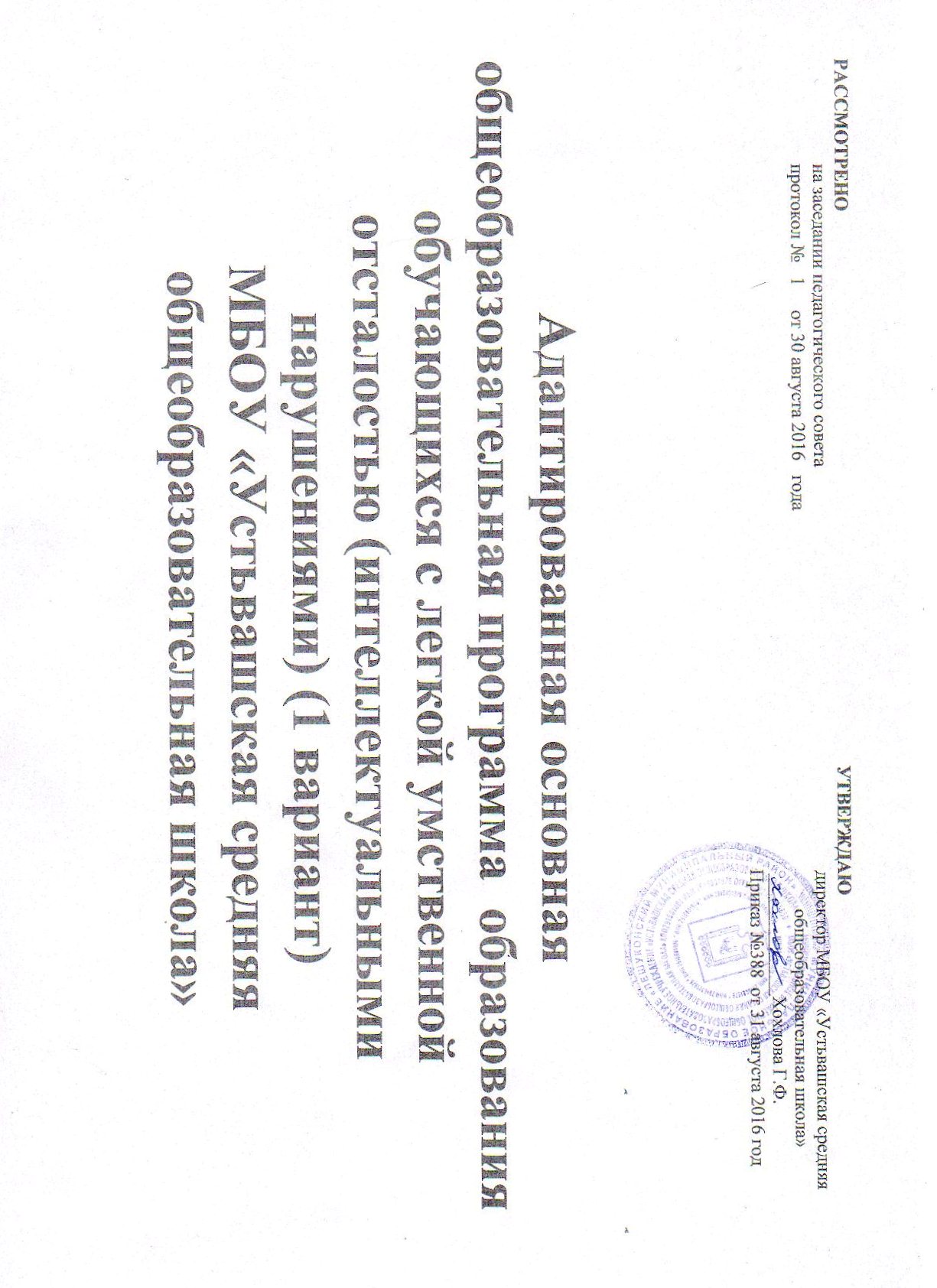                       на заседании педагогического совета                                                                                     директор МБОУ «Устьвашская средняя                      протокол №   1     от 30 августа 2016   года                                                                                    общеобразовательная школа»                                                                                                                                                                           _____________Хохлова Г.Ф.                                                                                                                                                                          Приказ №388  от 31 августа 2016 годАдаптированная основная общеобразовательная программа  образования обучающихся с легкой умственной отсталостью (интеллектуальными нарушениями) (1 вариант)МБОУ «Устьвашская средняя общеобразовательная школа»Содержание1.Общие положения2. Целевой раздел 2.1.Пояснительная записка 2.1.1. Планируемые результаты освоения обучающимися с легкой умственной отсталостью (интеллектуальными нарушениями) адаптированной основной общеобразовательной программы  2.1.2. Система оценки достижения обучающимися с легкой умственной отсталостью (интеллектуальными нарушениями) планируемых результатов освоения адаптированной основной общеобразовательной программы 2.2. Содержательный раздел 2.2.1. Программа формирования базовых учебных действий 2.2.2. Программы учебных предметов, курсов коррекционно-развивающей области 2.2.3. Программа духовно-нравственного развития 2.2.4. Программа формирования экологической культуры, здорового и безопасного образа жизни 2.2.5. Программа коррекционной работы 2.2.6. Программа внеурочной деятельности 2.3. Организационный раздел 2.3.1. Учебный план 2.3.2. Система условий реализации адаптированной основной общеобразовательной программы образования обучающихся с легкой умственной отсталостью 1. Общие положения.     Адаптированная  основная  общеобразовательная  программа  (далее ― АООП)  образования  обучающихся  с  умственной  отсталостью (интеллектуальными нарушениями) ―  это общеобразовательная программа, адаптированная для  этой категории обучающихся с учетом особенностей их психофизического развития, индивидуальных возможностей, и обеспечивающая коррекцию нарушений развития и социальную адаптацию.  АООП  может  быть  реализована  в  разных  формах:  как  совместно  с другими обучающимися, так и в отдельных классах, группах.В основу разработки ПрАООП для обучающихся  с легкой умственной отсталостью  (интеллектуальными  нарушениями)  заложены дифференцированный и деятельностный подходы.Дифференцированный подход к построению АООП для обучающихся с  легкой  умственной  отсталостью  (интеллектуальными  нарушениями) предполагает  учет  их  особых  образовательных  потребностей,  которые проявляются  в  неоднородности  возможностей  освоения  содержания образования.  Применение  дифференцированного  подхода  к  созданию образовательных  программ  обеспечивает  разнообразие  содержания, предоставляя  обучающимся  с  умственной  отсталостью  (интеллектуальными нарушениями)  возможность  реализовать  индивидуальный  потенциал развития.  Деятельностный подход основывается на  теоретических положениях отечественной  психологической  науки,  раскрывающих  основные закономерности  и  структуру  образования  с  учетом  специфики  развития личности  обучающегося  с  умственной  отсталостью  (интеллектуальными нарушениями). Деятельностный подход в образовании строится на признании того, что развитие  личности  обучающихся  с  умственной  отсталостью (интеллектуальными  нарушениями)  школьного  возраста  определяется  характером  организации  доступной  им  деятельности  (предметно-практической и учебной).  Основным  средством  реализации  деятельностного  подхода  в образовании  является  обучение  как  процесс  организации  познавательной  и предметно-практической  деятельности  обучающихся,  обеспечивающий овладение ими содержанием образования.В  контексте  разработки  ПрАООП  образования  для  обучающихся  с умственной  отсталостью  (интеллектуальными  нарушениями)  реализация деятельностного подхода обеспечивает: • придание  результатам  образования  социально  и  личностно  значимого характера; • прочное  усвоение  обучающимися  знаний  и  опыта  разнообразной деятельности  и  поведения,  возможность  их  продвижения  в  изучаемых предметных областях;• существенное  повышение  мотивации  и  интереса  к  учению, приобретению нового опыта деятельности и поведения; • обеспечение условий для общекультурного и личностного развития на основе формирования базовых учебных действий, которые обеспечивают не только  успешное  усвоение  некоторых  элементов  системы  научных  знаний, умений  и  навыков  (академических  результатов),  но  и  прежде  всего жизненной компетенции, составляющей основу социальной успешности. Психолого-педагогическая характеристика обучающихсяс легкой умственной отсталостью (интеллектуальными нарушениями) (вынести приложением?)     Умственная  отсталость  —  это  стойкое,  выраженное  недоразвитие  познавательной  деятельности  вследствие  диффузного  (разлитого) органического  поражения  центральной  нервной  системы  (ЦНС).  Понятие «умственной  отсталости»  по  степени  интеллектуальной  неполноценности применимо  к  разнообразной  группе  детей.  Степень  выраженности интеллектуальной неполноценности коррелирует (соотносится) со сроками, в которые возникло поражение ЦНС – чем оно произошло раньше, тем тяжелее последствия.  Также  степень  выраженности  интеллектуальных  нарушений определяется  интенсивностью  воздействия  вредных  факторов.  Нередко умственная  отсталость  отягощена  психическими  заболеваниями  различной этиологии,  что  требует  не  только  их  медикаментозного  лечения,  но  и организации  медицинского  сопровождения  таких  обучающихся  в образовательных организациях. В международной классификации болезней (МКБ-10) выделено четыре степени умственной отсталости: легкая  (IQ — 69-50)  , умеренная  (IQ — 50-35), тяжелая (IQ — 34-20), глубокая (IQ<20).  Развитие  ребенка  с  легкой  умственной  отсталостью (интеллектуальныминарушениями), хотя и происходит на дефектной основе и  характеризуется  замедленностью,  наличием  отклонений  от  нормального развития,  тем  не  менее,  представляет  собой  поступательный  процесс, привносящий качественные изменения в познавательную деятельность детей и их личностную сферу, что дает основания для оптимистического прогноза.  Затруднения в психическом развитии детей с умственной отсталостью (интеллектуальными нарушениями)  обусловлены особенностями их  высшей нервной  деятельности  (слабостью  процессов  возбуждения  и  торможения, замедленным формированием  условных  связей, тугоподвижностью нервных процессов, нарушением взаимодействия первой и второй сигнальных систем и  др.). В  подавляющем  большинстве  случаев  интеллектуальные  нарушения, имеющиеся у обучающихся с умственной отсталостью, являются следствием органического  поражения  ЦНС  на  ранних  этапах  онтогенеза.  Негативное влияние  органического  поражения ЦНС  имеет  системный  характер,  когда  в патологический  процесс  оказываются  вовлеченными  все  стороны психофизического  развития  ребенка:  мотивационно-потребностная, социально-личностная, моторно-двигательная; эмоционально-волевая сферы, а также когнитивные процессы ― восприятие, мышление, деятельность, речь и  поведение.  Последствия  поражения ЦНС  выражаются  в  задержке  сроков возникновения  и  незавершенности  возрастных  психологических новообразований  и,  главное,  в  неравномерности,  нарушении  целостностипсихофизического развития. Все это, в свою очередь, затрудняет   включение ребенка  в  освоение  пласта  социальных  и  культурных  достижений общечеловеческого опыта традиционным путем.  В  структуре  психики  такого  ребенка  в  первую  очередь  отмечается недоразвитие  познавательных  интересов  и  снижение  познавательной активности, что обусловлено замедленностью темпа психических процессов ,их  слабой подвижностью и переключаемостью. При умственной отсталости страдают  не  только  высшие  психические  функции,  но  и  эмоции,  воля, поведение,  в  некоторых  случаях  физическое  развитие,  хотя  наиболее нарушенным является мышление, и прежде всего, способность к отвлечению и обобщению. Вместе с тем, Российская дефектология  (как правопреемница советской)  руководствуется  теоретическим  постулатом  Л. С. Выготского  о том,  что  своевременная  педагогическая  коррекция  с  учетом  специфических особенностей  каждого  ребенка  с  умственной  отсталостью(интеллектуальными нарушениями)   «запускает» компенсаторные процессы, обеспечивающие реализацию их потенциальных возможностей.  Развитие  всех  психических  процессов  у  детей  с  легкой  умственной отсталостью  (интеллектуальными  нарушениями)  отличается  качественным своеобразием.  Относительно  сохранной  у  обучающихся  с  умственной отсталостью  (интеллектуальными  нарушениями)  оказывается  чувственная ступень  познания ―  ощущение  и  восприятие. Но  и  в  этих  познавательных процессах  сказывается  дефицитарность:  неточность  и  слабость дифференцировки  зрительных,  слуховых,  кинестетических,  тактильных, обонятельных и  вкусовых ощущений приводят к  затруднению  адекватности ориентировки  детей  с  умственной  отсталостью  (интеллектуальными нарушениями)  в окружающей среде. Нарушение объема и темпа восприятия, недостаточная  его дифференцировка, не могут не  оказывать  отрицательного влияния  на  весь  ход  развития  ребенка  с  умственной  отсталостью (интеллектуальными  нарушениями).  Однако  особая  организация  учебной  и внеурочной  работы,  основанной  на  использовании  практической деятельности;  проведение  специальных  коррекционных  занятий  не  только повышают качество ощущений и восприятий, но и оказывают положительное влияние  на  развитие  интеллектуальной  сферы,  в  частности  овладение отдельными мыслительными операциями.  Меньший  потенциал  у  обучающихся  с  умственной  отсталостью (интеллектуальными  нарушениями)  обнаруживается  в  развитии  их мышления, основу которого составляют такие операции, как анализ, синтез, сравнение,  обобщение,  абстракция,  конкретизация.  Эти  мыслительные операции у этой категории детей обладают целым рядом своеобразных  черт,  проявляющихся  в  трудностях  установления  отношений  между  частями предмета, выделении его существенных признаков и дифференциации их от несущественных, нахождении и сравнении предметов по признакам сходства и отличия и т. д. Из  всех  видов мышления  (наглядно-действенного, наглядно-образного и  словесно-логического)  у  обучающихся  с  легкой  умственной  отсталостью (интеллектуальными  нарушениями)  в  большей  степени  недоразвито словесно-логическое  мышление.  Это  выражается  в  слабости  обобщения, трудностях  понимания  смысла  явления  или  факта.  Обучающимся  присуща сниженная активность мыслительных процессов и слабая регулирующая роль мышления:  зачастую,  они  начинают  выполнять  работу,  не  дослушав инструкции,  не  поняв  цели  задания,  не  имея  внутреннего  плана  действия. Однако  при  особой  организации  учебной  деятельности,  направленной  на обучение  школьников  с  умственной  отсталостью  (интеллектуальными нарушениями)  пользованию  рациональными  и  целенаправленными способами  выполнения  задания,  оказывается  возможным  в  той  или  иной степени  скорригировать  недостатки  мыслительной  деятельности. Использование специальных методов и приемов, применяющихся в процессе коррекционно-развивающего обучения,  позволяет  оказывать  влияние  на развитие  различных  видов  мышления  обучающихся  с  умственной отсталостью  (интеллектуальными  нарушениями),  в  том  числе  и  словесно-логического. Особенности  восприятия  и  осмысления  детьми  учебного  материала неразрывно связаны с особенностями их памяти. Запоминание, сохранение и воспроизведение  полученной  информации  обучающимися  с  умственной отсталостью  (интеллектуальными  нарушениями)  также  отличается  целым рядом специфических особенностей: они лучше запоминают внешние, иногда случайные,  зрительно  воспринимаемые  признаки,  при  этом,  труднее осознаются  и  запоминаются  внутренние  логические  связи;  позже,  чем  у нормальных сверстников,  формируется  произвольное  запоминание,  которое требует многократных повторений. Менее развитым оказывается логическое опосредованное  запоминание,  хотя  механическая  память  может  быть сформирована на более высоком уровне. Недостатки памяти обучающихся с умственной  отсталостью    (интеллектуальными  нарушениями)  проявляются не столько в трудностях  получения  и  сохранения  информации,  сколько  ее воспроизведения:  вследствие  трудностей  установления  логических отношений полученная информация может воспроизводиться бессистемно, с большим количеством искажений; при этом наибольшие трудности вызывает воспроизведение  словесного  материала.  Использование  различных дополнительных средств и приемов в процессе коррекционно-развивающего обучения  (иллюстративной,  символической  наглядности;  различных вариантов  планов;  вопросов  педагога  и  т. д.)  может  оказать  значительное влияние  на  повышение  качества  воспроизведения  словесного  материала. Вместе  с  тем,  следует  иметь  в  виду,  что  специфика  мнемической деятельности во многом определяется структурой дефекта каждого ребенка с умственной отсталостью (интеллектуальными нарушениями). В связи с этим учет  особенностей  обучающихся  с  умственной  отсталостью (интеллектуальными  нарушениями)  разных  клинических  групп  (по классификации  М. С. Певзнер)  позволяет  более  успешно  использовать потенциал развития их мнемической деятельности.  Особенности  познавательной  деятельности  школьников  с  умственной отсталостью  (интеллектуальными  нарушениями)  проявляются  и  в особенностях  их  внимания,  которое  отличается  сужением  объема,  малой устойчивостью,  трудностями  его  распределения,  замедленностью переключения.  В  значительной  степени  нарушено  произвольное  внимание, что  связано  с  ослаблением  волевого  напряжения,  направленного  на преодоление трудностей, что выражается в неустойчивости внимания. Также в  процессе  обучения  обнаруживаются  трудности  сосредоточения  на  каком-либо  одном объекте или виде деятельности. Однако, если  задание посильно для  ученика  и  интересно  ему,  то  его  внимание  может  определенное  время поддерживаться  на  должном  уровне.  Под  влиянием  специально организованного обучения и воспитания объем внимания и его устойчивость значительно улучшаются, что позволяет  говорить о наличии положительной динамики,  но  вместе  с  тем,  в  большинстве  случаев  эти  показатели  не достигают возрастной нормы.  Для  успешного  обучения  необходимы  достаточно  развитые представления  и  воображение.  Представлениям  детей  с  умственной отсталостью  (интеллектуальными  нарушениями)  свойственна недифференцированоость,  фрагментарность,  уподобление  образов,  что,  в свою  очередь,  сказывается  на  узнавании  и  понимании  учебного  материала. Воображение  как  один  из  наиболее  сложных  процессов  отличается значительной  несформированностью,  что  выражается  в  его  примитивности, неточности  и  схематичности.  Однако,  начиная  с  первого  года  обучения,  в ходе  преподавания  всех  учебных  предметов  проводится  целенаправленная работа  по  уточнению  и  обогащению  представлений,  прежде  всего ―  пред-ставлений об окружающей действительности.  У  школьников  с  умственной  отсталостью  (интеллектуальными нарушениями)  отмечаются  недостатки  в  развитии  речевой  деятельности, физиологической  основой  которых  является  нарушение  взаимодействия между  первой  и  второй  сигнальными  системами,  что,  в  свою  очередь, проявляется  в  недоразвитии  всех  сторон  речи:  фонетической,  лексической, грамматической  и  синтаксической.  Таким  образом,  для  обучающихся  с умственной отсталостью характерно системное недоразвитие речи. Недостатки  речевой  деятельности  этой  категории  обучающихся  напрямую связаны с нарушением абстрактно-логического мышления. Однако в повседневной  практике  такие  дети  способны  поддержать  беседу  на  темы, близкие  их  личному  опыту,   используя  при  этом  несложные  конструкции предложений.  Проведение  систематической  коррекционно-развивающей работы,  направленной  на  систематизацию  и  обогащение  представлений  об окружающей действительности, создает положительные условия для овладения  обучающимися  различными  языковыми  средствами.  Это  находит  свое выражение  в  увеличении  объема  и  изменении  качества  словарного  запаса, овладении  различными  конструкциями  предложений,  составлении небольших,  но  завершенных  по  смыслу,  устных  высказываний.  Таким образом, постепенно создается основа для овладения более сложной формой речи ― письменной.  Моторная  сфера  детей  с  легкой  степенью  умственной  отсталости (интеллектуальными  нарушениями),  как  правило,  не  имеет  выраженных нарушений.  Наибольшие  трудности  обучающиеся  испытывают  при выполнении  заданий,  связанных  с  точной  координацией  мелких  движений пальцев  рук.  В  свою  очередь,  это  негативно  сказывается  на  овладении письмом  и  некоторыми  трудовыми  операциями.  Проведение  специальных упражнений, включенных как в содержание  коррекционных  занятий,  так  и используемых  на  отдельных  уроках,  способствует  развитию  координации  и точности  движений  пальцев  рук  и  кисти,  а  также  позволяет  подготовить обучающихся к овладению учебными и трудовыми действиями, требующими определенной моторной ловкости. Психологические особенности обучающихся с умственной отсталостью (интеллектуальными  нарушениями)  проявляются  и  в  нарушении эмоциональной сферы. При легкой умственной отсталости эмоции в целом сохранны,  однако  они  отличаются  отсутствием  оттенков  переживаний, неустойчивостью  и  поверхностью. Отсутствуют  или  очень  слабо  выражены переживания,  определяющие  интерес  и  побуждение  к  познавательной деятельности,  а  также  с  большими  затруднениями  осуществляется воспитание высших психических чувств: нравственных и эстетических.Волевая  сфера  учащихся  с  умственной  отсталостью (интеллектуальными нарушениями) характеризуется слабостью собственных намерений  и  побуждений,  большой  внушаемостью.  Такие  школьники предпочитают  выбирать  путь,  не  требующий  волевых  усилий,  а  вследствие непосильности предъявляемых требований, у некоторых из них развиваются такие  отрицательные  черты  личности,  как  негативизм  и  упрямство. Своеобразие  протекания  психических  процессов  и  особенности  волевой сферы  школьников  с  умственной  отсталостью  (интеллектуальными нарушениями)  оказывают  отрицательное  влияние  на  характер  их деятельности, в особенности произвольной, что выражается в недоразвитии мотивационной сферы, слабости побуждений, недостаточности инициативы. Эти  недостатки  особенно  ярко  проявляются  в  учебной  деятельности, поскольку  учащиеся  приступают  к  ее  выполнению  без  необходимой предшествующей  ориентировки  в  задании  и,  не  сопоставляя  ход  ее выполнения,  с  конечной  целью.  В  процессе  выполнения  учебного  задания они  часто  уходят  от  правильно  начатого  выполнения  действия, «соскальзывают»  на  действия,  произведенные  ранее,  причем  осуществляют их  в  прежнем  виде,  не  учитывая  изменения  условий.  Вместе  с  тем,  при проведении  длительной,  систематической  и  специально  организованной работы, направленной на обучение этой группы школьников целеполаганию, планированию  и  контролю,  им  оказываются  доступны  разные  виды деятельности:  изобразительная  и  конструктивная  деятельность,  игра,  в  том числе  дидактическая,  ручной  труд,  а  в  старшем  школьном  возрасте  инекоторые  виды  профильного  труда.  Следует отметить  независимость  и самостоятельность  этой  категории школьников  в  уходе  за  собой,  благодаря овладению необходимыми социально-бытовыми навыками. Нарушения  высшей  нервной деятельности,  недоразвитие психических процессов  и  эмоционально-волевой  сферы  обусловливают  формирование некоторых  специфических  особенностей  личности  обучающихся  сумственной  отсталостью  (интеллектуальными  нарушениями), проявляющиеся  в  примитивности  интересов,  потребностей  и  мотивов,  что затрудняет  формирование  социально  зрелых  отношений  со  сверстниками  и взрослыми.  При  этом  специфическими  особенностями  межличностных отношений  является:  высокая  конфликтность,  сопровождаемая неадекватными  поведенческими  реакциями;  слабая  мотивированность  на установление  межличностных  контактов  и  пр.  Снижение  адекватности  во взаимодействии  со  сверстниками  и  взрослыми  людьми  обусловливается незрелостью  социальных  мотивов,  неразвитостью  навыков  общения обучающихся,  а  это,  в  свою  очередь,  может  негативно  сказываться  на  их поведении,  особенности  которого  могут  выражаться  в  гиперактивности, вербальной или физической  агрессии и  т.п. Практика  обучения  таких детей показывает,  что  под  воздействием  коррекционно-воспитательной  работы упомянутые недостатки существенно сглаживаются и исправляются.  Особые образовательные потребности обучающихсяс легкой умственной отсталостью(интеллектуальными нарушениями) Недоразвитие  познавательной,  эмоционально-волевой  и  личностной сфер  обучающихся  с  умственной  отсталостью (интеллектуальныминарушениями)  проявляется  не  только  в  качественных  и  количественных отклонениях от нормы, но и в  глубоком  своеобразии их  социализации. Они способны к развитию, хотя оно и осуществляется  замедленно,  атипично,  а иногда с резкими изменениями всей психической деятельности ребёнка. При этом,  несмотря  на  многообразие  индивидуальных  вариантов  структуры данного  нарушения,  перспективы  образования  детей  с  умственной отсталостью  (интеллектуальными  нарушениями)  детерминированы  в основном  степенью  выраженности  недоразвития  интеллекта,  при  этом образование, в любом случае, остается нецензовым.  Таким  образом,  современные  научные  представления  об  особенностях психофизического  развития  обучающихся  с  умственной  отсталостью (интеллектуальными  нарушениями)  позволяют  выделить  образовательные потребности, как общие для всех обучающихся с ОВЗ, так и специфические.К  общим  потребностям  относятся:  время  начала  образования, содержание образования, разработка и использование специальных методов и средств  обучения,  особая  организация  обучения,  расширение  границ образовательного  пространства,  продолжительность  образования  и определение круга лиц, участвующих в образовательном процессе.  Для  обучающихся  с  легкой  умственной  отсталостью (интеллектуальными  нарушениями)  характерны  следующие  специфические образовательные потребности: •   раннее получение специальной помощи средствами образования;  • обязательность  непрерывности  коррекционно-развивающего процесса, реализуемого, как через содержание предметных областей, так и в процессе коррекционной работы; • научный, практико-ориентированный, действенный характер содержания образования; • доступность  содержания  познавательных  задач,  реализуемых  в процессе образования; • систематическая  актуализация  сформированных  у  обучающихся знаний  и  умений;  специальное  обучение  их  «переносу»  с  учетом изменяющихся  условий  учебных,  познавательных,  трудовых  и  других ситуаций; • обеспечении  особой  пространственной  и  временной  организации общеобразовательной  среды  с  учетом  функционального  состояния центральной  нервной  системы  и  нейродинамики  психических  процессов обучающихся с умственной отсталостью (интеллектуальными нарушениями);• использование  преимущественно  позитивных  средств  стимуляции деятельности  и  поведения  обучающихся,  демонстрирующих доброжелательное и уважительное отношение к ним; •  развитие  мотивации  и  интереса  к  познанию  окружающего  мира  с учетом  возрастных  и  индивидуальных  особенностей  ребенка  к  обучению  и социальному взаимодействию со средой;•  специальное  обучение  способам  усвоения  общественного  опыта ― умений  действовать  совместно  с  взрослым,  по показу, подражанию  по словесной инструкции; • стимуляция  познавательной  активности,  формирование  позитивного отношения к окружающему миру. Удовлетворение перечисленных особых образовательных потребностей обучающихся  возможно  на  основе  реализации  личностно-ориентированного подхода  к  воспитанию  и  обучению  обучающихся  через  изменение содержания  обучения  и  совершенствование  методов  и  приемов  работы.  В свою  очередь,  это  позволит  формировать  возрастные  психологические новообразования и корригировать высшие психические функции в процессе изучения  обучающимися  учебных  предметов,  а  также  в  ходе  проведения коррекционно-развивающих занятий.  2. Целевой раздел.2.1. Пояснительная записка.2.1.1. Планируемые результаты освоения обучающимися с легкой умственной отсталостью (интеллектуальными нарушениями) адаптированной основной общеобразовательной программы  Результаты  освоения  с  обучающимися  с  легкой  умственной отсталостью  (интеллектуальными  нарушениями)  АООП  оцениваются  как итоговые на момент завершения образования. Освоение  обучающимися  АООП,  которая  создана  на  основе  ФГОС, предполагает  достижение  ими  двух  видов  результатов:  личностных  и предметных.  В  структуре  планируемых  результатов  ведущее  место  принадлежит личностным  результатам,  поскольку  именно  они  обеспечивают  овладение комплексом  социальных  (жизненных)  компетенций,  необходимых  для достижения  основной  цели  современного  образования  ―  введения обучающихся с умственной отсталостью (интеллектуальными нарушениями) в культуру, овладение ими социокультурным опытом.Личностные  результаты  освоения  АООП  образования  включают индивидуально-личностные  качества  и  социальные  (жизненные) компетенции обучающегося, социально значимые ценностные установки. К личностным результатам освоения АООП относятся:  1) осознание себя как гражданина России; формирование чувства гордости за свою Родину;  2) воспитание  уважительного  отношения  к  иному  мнению,  истории  и культуре других народов;  3) сформированность  адекватных  представлений  о  собственных возможностях, о насущно необходимом жизнеобеспечении;  4) овладение начальными навыками адаптации в динамично изменяющемся и развивающемся мире;  5) овладение  социально-бытовыми  навыками,  используемыми  в повседневной жизни;  6) владение  навыками  коммуникации  и  принятыми  нормами  социального взаимодействия;  7) способность  к  осмыслению  социального  окружения,  своего  места  в  нем, принятие соответствующих возрасту ценностей исоциальных ролей;  8) принятие  и  освоение  социальной  роли  обучающегося,  проявление социально значимых мотивов учебной деятельности;  9) сформированность навыков сотрудничества с взрослыми и сверстниками в разных социальных ситуациях;  10) воспитание эстетических потребностей, ценностей и чувств;  11) развитие  этических  чувств,  проявление  доброжелательности, эмоционально-нравственной  отзывчивости  и  взаимопомощи,  проявление сопереживания к чувствам других людей;  12) сформированность  установки  на  безопасный,  здоровый  образ  жизни, наличие  мотивации  к  творческому  труду,  работе  на  результат,  бережному отношению к материальным и духовным ценностям;     13) проявление готовности к самостоятельной жизни.Предметные  результаты  освоения  АООП  образования  включают освоенные  обучающимися  знания  и  умения,  специфичные  для  каждой предметной  области,  готовность  их  применения.  Предметные  результаты обучающихся  с  легкой  умственной  отсталостью  (интеллектуальными нарушениями)  не  являются  основным  критерием  при  принятии  решения  о переводе обучающегося в следующий класс, но рассматриваются как одна из составляющих при оценке итоговых достижений.  АООП  определяет  два  уровня  овладения  предметными  результатами: минимальный и достаточный.  (прилож.)?Предметные результаты  освоения адаптированной основной образовательной программы начального общего образования с учетом специфики содержания образовательных областей, включающих в себя конкретные учебные предметы, должны отражать:   Филология Русский язык: 1)  формирование первоначальных представлений о единстве и многообразии языкового и культурного пространства России, о языке как основе национального самосознания; 2)  формирование интереса к изучению русского языка; 3)  овладение первоначальными представлениями о правилах речевого этикета;   4)  овладение основами грамотного письма; 5)  овладение обучающимися коммуникативно-речевыми умениями, необходимыми для совершенствования их речевой практики; 6)  формирование позитивного отношения к правильной устной и письменной речи как показателям общей культуры и гражданской позиции человека; 7)  использование знаний в области русского языка и сформированных грамматико-орфографических умений для решения практических задач.  Литературное чтение: 1)  понимание литературы как явления национальной и мировой культуры, средства сохранения и передачи нравственных ценностей и традиций; 2)  осознание значимости чтения для личного развития; формирование представлений о мире, российской истории и культуре, первоначальных этических представлений, понятий о добре и зле, нравственности; успешности обучения по всем учебным предметам;   3)  осознанное, правильное, плавное чтение вслух целыми словами с использованием некоторых средств устной выразительности речи; 4)  понимание роли чтения, использование разных видов чтения;   5)  формирование умения осознанно воспринимать и оценивать содержание текстов, участие в обсуждении прочитанных произведений, умение высказывать отношение к поступкам героев, оценивать поступки героев и мотивы поступков с учетом принятых в обществе норм и правил; 6)  достижение необходимого для продолжения образования уровня читательской компетентности, общего речевого развития, т.е. овладение техникой чтения вслух и про себя, элементарными приемами интерпретации, анализа и преобразования художественных, научно-популярных и учебных текстов;   7)  формирование потребности в систематическом чтении;   8)  выбор с помощью взрослого интересующей литературы.   Математика и информатика Математика: 1)  использование начальных математических знаний о числах, мерах, величинах и геометрических фигурах для описания и объяснения окружающих предметов, процессов, явлений, а также оценки их количественных и пространственных отношений; 2)  приобретение начального опыта применения математических знаний для решения учебно-познавательных и учебно-практических задач; 3)  умение выполнять устно и письменно арифметические действия с числами и числовыми выражениями, решать текстовые задачи, умение действовать в соответствии с алгоритмом и, исследовать, распознавать и изображать геометрические фигуры.Обществознание и естествознание (Окружающий мир) Окружающий мир: 1)  сформированность уважительного отношения к России, родному краю, своей семье, истории, культуре, природе нашей страны, её современной жизни; 2)  расширение, углубление и систематизация знаний о предметах и явлениях окружающего мира, осознание целостности окружающего мира, освоение основ экологической грамотности, элементарных правил нравственного поведения в мире природы и людей, норм здоровьесберегающего поведения в природной и социальной среде; 3)  усвоение простейших взаимосвязей и взаимозависимостей между миром живой и неживой природы, между деятельностью человека и происходящими изменениями в окружающей среде; 4)  развитие навыков устанавливать и  выявлять причинно-следственные связи в окружающем мире, умение прогнозировать простые последствия собственных действий и действий, совершаемых другими людьми.Основы религиозных культур и светской этики Основы религиозных культур и светской этики: 1)   знакомство с основными нормами светской и религиозной морали, понимание их значения в выстраивании конструктивных отношений в семье и обществе; 2)  понимание значения нравственности, веры и религии в жизни человека и общества; 3)  формирование первоначальных представлений о светской этике, о традиционных религиях, их роли в культуре, истории и современности России; 4)  осознание ценности человеческой жизни. Искусство Изобразительное искусство: 1)  сформированность первоначальных представлений о роли изобразительного искусства в жизни человека, его роли в духовно-нравственном развитии человека; 2)  развитие эстетических чувств, умения видеть и понимать красивое, дифференцировать красивое от «некрасивого», высказывать оценочные суждения о произведениях искусства; воспитание активного эмоционально-эстетического отношения к произведениям искусства; 3)  овладение элементарными практическими умениями и навыками в различных видах художественной деятельности  (изобразительного, декоративно-прикладного и народного искусства, скульптуры, дизайна и др.); 4)  умение воспринимать и выделять в окружающем мире (как в природном, так и в социальном) эстетически привлекательные объекты, выражать по отношению к ним собственное эмоционально-оценочное отношение; 5)  овладение практическими умениями самовыражения средствами изобразительного искусства. Музыка: 1)  формирование первоначальных представлений о роли музыки в жизни человека, ее роли в  духовно-нравственном развитии человека; 2)  формирование элементов музыкальной культуры, интереса к музыкальному искусству и музыкальной деятельности, формирование элементарных эстетических суждений; 3)  развитие эмоционального осознанного восприятия музыки, как в процессе активной музыкальной деятельности, так и во время слушания музыкальных произведений; 4)  формирование эстетических чувств в процессе слушания музыкальных произведений различных жанров; 5)  использование музыкальных образов при создании театрализованных и музыкально-пластических композиций, исполнении вокально-хоровых произведений, в импровизации. Технология Технология (труд): 1)  формирование навыков самообслуживания, овладение некоторыми технологическими приемами ручной обработки материалов, усвоение правил техники безопасности; 2)  формирование умений работать с разными видами материалов (бумагой, тканями, пластилином, природным материалом и т.д.); выбирать способы их обработки в зависимости от их свойств; 3)  формирование организационных трудовых умений (правильно располагать материалы и инструменты на рабочем месте, выполнять правила безопасной работы и санитарно-гигиенические требования и т.д.) 4)  приобретение первоначальных навыков совместной продуктивной деятельности, сотрудничества, взаимопомощи, планирования и организации;  5)  использование приобретенных знаний и умений для решения практических задач.  Физическая культура Физическая культура (адаптивная) 1)  формирование первоначальных представлений о значении физической культуры для укрепления здоровья человека, физического развития, повышения работоспособности.  2)  овладение умениями организовывать здоровьесберегающую жизнедеятельность (режим дня, утренняя зарядка, оздоровительные мероприятия, подвижные игры и т. д.);  3)  формирование умения следить за своим физическим состоянием, величиной физических нагрузок. Минимальный  уровень  является  обязательным  для  большинства обучающихся с умственной отсталостью (интеллектуальными нарушениями). Вместе  с  тем,  отсутствие  достижения  этого  уровня  отдельными обучающимися  по  отдельным  предметам  не  является  препятствием  к получению  ими  образования  по  этому  варианту  программы.  В  том  случае, если  обучающийся  не  достигает  минимального  уровня  овладения предметными результатами по всем или большинству учебных предметов, то по  рекомендации  психолого-медико-педагогической  комиссии  и  с  согласия родителей  (законных  представителей)  Организация  может  перевести обучающегося  на  обучение  по  индивидуальному  плану  или  на  АООП (вариант 2).  Минимальный  и  достаточный  уровни  усвоения  предметныхрезультатов по отдельным учебным предметам на конец обучения в младшихклассах (IV класс):2.1.2. Система оценки достижения обучающимися с легкой умственной отсталостью (интеллектуальными нарушениями) планируемых результатов освоения  адаптированной основной общеобразовательной программыОсновными  направлениями  и  целями  оценочной  деятельности  в соответствии  с  требованиями  Стандарта  являются  оценка  образовательных достижений  обучающихся  и  оценка  результатов  деятельности образовательных организаций и педагогических кадров. Полученные данные используются  для  оценки  состояния  и  тенденций  развития  системы образования.  Система оценки достижения обучающимися  с  умственной  отсталостью (интеллектуальными  нарушениями)  планируемых  результатов  освоения АООП призвана решить следующие задачи: -закреплять  основные  направления  и  цели  оценочной  деятельности, -описывать  объект  и  содержание  оценки,  критерии,  процедуры  и  состав инструментария  оценивания,  формы  представления  результатов,  условия  и границы применения системы оценки; -ориентировать  образовательный  процесс  на  нравственное  развитие  и воспитание  обучающихся,  достижение  планируемых  результатов  освоения содержания учебных предметов и формирование базовых учебных действий; -обеспечивать  комплексный  подход  к  оценке  результатов  освоения АООП, позволяющий вести оценку предметных и личностных результатов; -предусматривать  оценку  достижений  обучающихся  и  оценку эффективности деятельности общеобразовательной организации; -позволять  осуществлять  оценку  динамики  учебных  достижений обучающихся и развития их жизненной компетенции.  Результаты достижений обучающихся с умственной отсталостью (интеллектуальными нарушениями) в овладении АООП являются  значимыми для оценки  качества  образования  обучающихся.  При  определении  подходов  к осуществлению оценки результатов целесообразно опираться на  следующие принципы: 1) дифференциации  оценки  достижений  с  учетом  типологических  и индивидуальных  особенностей  развития  и  особых  образовательных потребностей  обучающихся  с  умственной  отсталостью  (интеллектуальными нарушениями); 2) объективности  оценки,  раскрывающей  динамику  достижений  и качественных  изменений  в  психическом  и  социальном  развитии обучающихся; 3) единства  параметров,  критериев  и  инструментария  оценки достижений  в  освоении  содержания  АООП,  что  сможет  обеспечить объективность  оценки  в  разных  образовательных  организациях.  Для  этого необходимым  является  создание  методического  обеспечения  (описание диагностических  материалов,  процедур  их  применения,  сбора, формализации, обработки, обобщения и представления полученных данных) процесса осуществления оценки достижений обучающихся. Эти  принципы  отражают  целостность  системы  образования обучающихся с умственной отсталостью (интеллектуальными нарушениями), представляют обобщенные характеристики оценки их учебных и личностных достижений. При разработке системы оценки достижений обучающихся в освоении содержания  АООП  необходимо  ориентироваться  на  представленный  в Стандарте перечень планируемых результатов.  Обеспечение дифференцированной оценки достижений обучающихся с умственной  отсталостью  (интеллектуальными  нарушениями)  имеет определяющее значение для оценки качества образования.  В соответствии с требования Стандарта для обучающихся с умственной отсталостью  (интеллектуальными  нарушениями)  оценке  подлежат личностные и предметные результаты. Личностные  результаты  включают  овладение  обучающимися социальными  (жизненными)  компетенциями,  необходимыми  для  решения практико-ориентированных  задач  и  обеспечивающими  формирование  и развитие социальных отношений обучающихся в различных средах. Оценка  личностных  результатов  предполагает,  прежде  всего,  оценку продвижения  ребенка  в  овладении  социальными  (жизненными) компетенциями,  которые,  в  конечном  итоге,  составляют  основу  этих результатов.  При    этом,  некоторые  личностные  результаты  (например, комплекс  результатов:  «формирования  гражданского  самосознания»)  могут быть оценены исключительно качественно. Всесторонняя  и  комплексная  оценка  овладения  обучающимися социальными  (жизненными)  компетенциями  может  осуществляться  на основании  применения  метода  экспертной  оценки,  который  представляет собой процедуру оценки результатов на основе мнений группы специалистов (экспертов).  Состав  экспертной  группы  определяется  общеобразовательной организацией  и  включает  педагогических  и  медицинских  работников (учителей,  воспитателей,  учителей-логопедов,  педагогов-психологов, социальных  педагогов,  врача  невролога,  психиатра,  педиатра),  которые хорошо  знают  ученика.  Для  полноты  оценки  личностных  результатов освоения  обучающимися  с  умственной  отсталостью  (интеллектуальными нарушениями)  АООП  следует  учитывать  мнение  родителей  (законных представителей),  поскольку  основой  оценки  служит  анализ  изменений поведения  обучающегося  в  повседневной  жизни  в  различных  социальных средах  (школьной  и  семейной).  Критерии оценки личностных результатов с учетом типологических и индивидуальных особенностей обучающихся с умственной отсталостью (оценка в продвижении ребенка в овладении жизненными компетенциями)баллов  ―  нет  фиксируемой  динамики;  1  балл  ― минимальная динамика; 2 балла ― удовлетворительная динамика; 3 балла ― значительная динамика. Результаты оценки личностных достижений заносятся  в  индивидуальную  карту  развития  обучающегося  (дневник наблюдений), что позволяет не только представить полную картину динамики целостного  развития  ребенка,  но  и  отследить  наличие  или  отсутствие изменений по отдельным жизненным компетенциям. Основной  формой  работы  участников  экспертной  группы  является психолого-медико-педагогический консилиум. На  основе  требований,  сформулированных  в Стандарте Организация разрабатывает  программу  оценки  личностных  результатов  с  учетом типологических  и  индивидуальных  особенностей  обучающихся,  которая утверждается локальными актами организации. Программа оценки включает: 1)  полный  перечень  личностных  результатов,  прописанных  в  тексте ФГОС,  которые  выступают  в  качестве  критериев  оценки  социальной (жизненной) компетенции учащихся. 2)  перечень  параметров  и  индикаторов  оценки  каждого  результата. 3) систему бальной оценки результатов; 4)  документы,  в  которых  отражаются  индивидуальные  результаты каждого  обучающегося  (например,  Карта  индивидуальных  достижений ученика) и результаты всего класса (например, Журнал итоговых достижений учащихся __ класса); 5)  материалы  для  проведения  процедуры  оценки  личностных  и результатов. 6)  локальные  акты  Организации,  регламентирующие  все  вопросы проведения оценки результатов. Предметные  результаты  связаны  с  овладением  обучающимися содержанием  каждой  предметной  области  и  характеризуют  достижения обучающихся  в  усвоении  знаний  и  умений,  способность  их  применять  в практической деятельности. Оценку  предметных  результатов  целесообразно  начинать  со  второго полугодия  II-го  класса,  т. е.  в  тот  период,  когда  у  обучающихся  будут сформированы некоторые начальные навыки чтения, письма и  счета. Кроме того,  сама учебная деятельность для них будет привычной, и они  смогут  ее организовывать под руководством учителяВо время обучения в первом подготовительном (I-ом) и 1-ом классах,  а также  в  течение  первого  полугодия  II-го  класса  целесообразно  всячески поощрять и стимулировать работу учеников, используя только качественную  оценку.  При  этом  не  является  принципиально  важным,  насколько обучающийся продвигается в освоении того или иного учебного предмета. На этом этапе обучения центральным результатом является появление значимых предпосылок учебной деятельности, одной из которых является способность ее осуществления не только под прямым и непосредственным руководством и контролем  учителя,  но  и  с  определенной  долей  самостоятельности  во взаимодействии с учителем и одноклассниками.  В целом оценка достижения обучающимися с умственной отсталостью (интеллектуальными  нарушениями)  предметных  результатов  должна базироваться  на  принципах  индивидуального  и  дифференцированного подходов. Усвоенные обучающимися даже незначительные по объему и элементарные по содержанию знания и умения должны выполнять коррекционно-развивающую  функцию,  поскольку  они  играют  определенную  роль  в становлении личности ученика и овладении им социальным опытом.  Для  преодоления формального  подхода  в  оценивании  предметных  результатов  освоения  АООП  обучающимися  с  умственной  отсталостью (интеллектуальными  нарушениями)  необходимо,  чтобы  балльная  оценка свидетельствовала о качестве усвоенных знаний. В связи с этим основными критериями  оценки  планируемых  результатов  являются  следующие: соответствие  /  несоответствие  науке  и  практике;  полнота  и  надежность усвоения; самостоятельность применения усвоенных знаний.  Усвоенные предметные результаты могут быть оценены с  точки  зрения  достоверности  как  «верные»  или  «неверные».  Критерий «верно»  /  «неверно»  (правильность  выполнения  задания)  свидетельствует  о частотности  допущения  тех  или  иных  ошибок,  возможных  причинах  их появления,  способах  их  предупреждения  или  преодоления.  По  критерию полноты  предметные  результаты  могут  оцениваться  как  полные,  частично полные и неполные. Самостоятельность  выполнения  заданий  оценивается  с позиции  наличия  /  отсутствия  помощи  и  ее  видов:  задание  выполнено полностью самостоятельно; выполнено по словесной инструкции; выполнено с  опорой на образец;  задание не  выполнено при  оказании  различных  видов помощи. Результаты  овладения  АООП  выявляются  в  ходе  выполнения обучающимися разных видов заданий, требующих верного решения: -по способу предъявления (устные, письменные, практические);  -по  характеру  выполнения  (репродуктивные,  продуктивные, творческие). Чем больше верно выполненных  заданий к общему объему,  тем выше показатель  надежности  полученных  результатов,  что  дает  основание  оценивать их как «удовлетворительные», «хорошие», «очень хорошие» (отличные). В  текущей  оценочной  деятельности  целесообразно  соотносить результаты, продемонстрированные учеником, с оценками типа:  «удовлетворительно»  (зачёт),  если  обучающиеся  верно  выполняют  от 35% до 50% заданий;  «хорошо» ― от 51% до 65% заданий; «очень хорошо» (отлично) свыше 65%. Согласно  требованиям  Стандарта  по  завершению  реализации  АООП проводится итоговая аттестация в форме двух испытаний: первое ―  предполагает  комплексную  оценку  предметных  результатов усвоения  обучающимися  русского  языка,  чтения  (литературного  чтения), математики и основ социальной жизни; второе  ―  направлено  на  оценку  знаний  и  умений  по  выбранному профилю труда.  Результаты  итоговой  аттестации  оцениваются  в  форме  «зачет»  /  «не зачет». Оценка деятельности педагогических кадров, осуществляющих образовательную  деятельность  обучающихся  с  умственной  отсталостью (интеллектуальными  нарушениями),  осуществляется  на  основе интегративных показателей, свидетельствующих о положительной динамике развития обучающегося («было» ― «стало») или в сложных случаях сохранении его психоэмоционального статуса.  Оценка результатов деятельности общеобразовательной организации осуществляется  в  ходе  ее  аккредитации,  а  также  в  рамках  аттестации педагогических  кадров.  Она  проводится  на  основе  результатов  итоговой оценки достижения планируемых результатов освоения АООП с учётом: -результатов  мониторинговых  исследований  разного  уровня (федерального, регионального, муниципального); -условий реализации АООП ОО; -особенностей контингента обучающихся.Предметом  оценки  в  ходе  данных  процедур  является  также  текущая оценочная  деятельность  образовательных  организаций  и  педагогов,  и  в частности  отслеживание  динамики  образовательных  достижений обучающихся с умственной отсталостью (интеллектуальными нарушениями) данной образовательной организации. 2.2. Содержательный раздел2.2.1. Программа формирования базовых учебных действийПрограмма формирования базовых учебных действий обучающихся с умственной  отсталостью  (интеллектуальными  нарушениями)  (далее  ― программа  формирования  БУД,  Программа)  реализуется  в  процессе  всего школьного обучения и конкретизирует требования Стандарта к личностным и предметным  результатам  освоения  АООП.  Программа  формирования  БУД реализуется в процессе всей учебной и внеурочной деятельности. Программа строится на основе деятельностного подхода к обучению и позволяет реализовывать коррекционно-развивающий потенциал образования школьников с умственной отсталостью (интеллектуальными нарушениями). Базовые  учебные  действия  ―  это  элементарные  и  необходимые единицы  учебной  деятельности,  формирование  которых  обеспечивает овладение  содержанием  образования  обучающимися  с  умственной отсталостью.  БУД  формируются  и реализуются только в совместной деятельности педагога и обучающегося. БУД  обеспечивают  становление  учебной  деятельности  ребенка  с умственной  отсталостью  в  основных  ее  составляющих:  познавательной, регулятивной, коммуникативной, личностной. Основная цель реализации программы формирования БУД  состоит в  формировании  основ  учебной  деятельности  учащихся  с  легкой  умственной отсталостью  (интеллектуальными нарушениями),  которые обеспечивают  его подготовку  к  самостоятельной  жизни  в  обществе  и  овладение  доступными видами профильного труда.  Задачами реализации программы являются: ― формирование мотивационного компонента учебной деятельности; ― овладение  комплексом  базовых  учебных  действий,  составляющих операционный компонент учебной деятельности; ― развитие  умений  принимать  цель  и  готовый  план  деятельности, планировать  знакомую  деятельность,  контролировать  и  оценивать  ее результаты в опоре на организационную помощь педагога. Для  реализации  поставленной  цели  и  соответствующих  ей  задач необходимо: •определить  функции  и  состав  базовых  учебных  действий,  учитывая психофизические  особенности  и  своеобразие  учебной  деятельности обучающихся;  •определить  связи базовых учебных действий  с  содержанием учебных предметов; Согласно  требованиям Стандарта  уровень  сформированности  базовых учебных  действий  обучающихся  с  умственной  отсталостью (интеллектуальными  нарушениями)  определяется  на  момент  завершения обучения школе.Функции, состав и характеристика базовых учебных действий обучающихся с умственной отсталостью  (интеллектуальными нарушениями)Современные  подходы  к  повышению  эффективности  обучения предполагают  формирование  у  школьника  положительной  мотивации  к учению, умению учиться, получать и использовать знания в процессе жизни и деятельности. На протяжении всего обучения проводится целенаправленная работа по формированию учебной деятельности, в которой особое внимание уделяется  развитию  и  коррекции  мотивационного  и  операционного компонентов учебной деятельности, т.к. они во многом определяют уровень ее сформированности и успешность обучения школьника.  В качестве базовых учебных действий рассматриваются операционные, мотивационные, целевые и оценочные.  Функции базовых учебных действий: -обеспечение успешности (эффективности) изучения содержания любой предметной области; -реализация преемственности обучения на всех ступенях образования; -формирование  готовности  обучающегося  с  умственной  отсталостью (интеллектуальными нарушениями) к дальнейшей трудовой деятельности;  -обеспечение целостности  развития личности обучающегося.  I -IV классыБазовые  учебные  действия,  формируемые  у  младших  школьников, обеспечивают,  с  одной  стороны,  успешное  начало  школьного  обучения  и осознанное  отношение  к  обучению,  с  другой  ―  составляют  основу формирования  в  старших  классах  более  сложных  действий,  которые содействуют  дальнейшему  становлению  ученика  как  субъекта  осознанной активной учебной деятельности на доступном для него уровне. 1. Личностные  учебные  действия  обеспечивают  готовность  ребенка  к принятию новой роли ученика, понимание им на доступном уровне ролевых функций  и  включение  в  процесс  обучения  на  основе  интереса  к  его содержанию и организации.  2. Коммуникативные  учебные  действия  обеспечивают  способность вступать в коммуникацию с взрослыми и сверстниками в процессе обучения. 3. Регулятивные учебные действия обеспечивают успешную работу на любом уроке и любом этапе обучения. Благодаря им создаются условия для формирования и реализации начальных логических операций. 4. Познавательные  учебные  действия  представлены  комплексом начальных  логических  операций,  которые  необходимы  для  усвоения  и использования  знаний  и  умений  в  различных  условиях,  составляют  основу для дальнейшего формирования логического мышления школьников.  Умение  использовать  все  группы  действий  в  различных образовательных ситуациях является показателем их сформированности.  Характеристика базовых учебных действийСвязи базовых учебных действий с содержанием учебных предметовВ  программе  базовых  учебных  действий  достаточным  является отражение их связи с содержанием учебных предметов в виде схемы, таблиц и  т.п. В  связи  с  различиями  в  содержании и перечнем  конкретных  учебных действий  для  разных  ступеней  образования  (классов)  необходимо  отдельно отразить  эти  связи.  Все  БУД формируются  в  той  или  иной  степени  при  изучении  каждого  предмета.В процессе обучения необходимо осуществлять мониторинг всех групп БУД,  который  будет  отражать  индивидуальные  достижения  обучающихся  и позволит делать выводы об эффективности проводимой в этом направлении работы.  Для  оценки  сформированности  каждого  действия  использовать следующую систему оценки:  0  баллов  ―  действие  отсутствует,  обучающийся  не  понимает  его смысла, не включается в процесс выполнения вместе с учителем; 1 балл ― смысл действия понимает, связывает с конкретной ситуацией, выполняет  действие  только  по  прямому  указанию  учителя,  при необходимости требуется оказание помощи; 2 балла ― преимущественно выполняет действие по указанию учителя, в отдельных ситуациях способен выполнить его самостоятельно; 3  балла  ―  способен  самостоятельно  выполнять  действие  в определенных ситуациях, нередко допускает ошибки, которые исправляет по прямому указанию учителя;  4  балла ―  способен  самостоятельно  применять  действие,  но  иногда допускает ошибки, которые исправляет по замечанию учителя; 5 баллов ― самостоятельно применяет действие в любой ситуации.  Балльная  система  оценки  позволяет  объективно  оценить промежуточные  и  итоговые  достижения  каждого  учащегося  в  овладении конкретными учебными действиями, получить общую картину сформированности учебных действий у всех учащихся, и на этой основе осуществить корректировку процесса их формирования на протяжении всего времени обучения.2.2.2. Программы учебных предметов,  курсов коррекционно-развивающей области I-IV классы РУССКИЙ ЯЗЫК Пояснительная запискаОбучение  русскому  языку  в  дополнительном  первом  классе  (I)  I–IV классах  предусматривает  включение  в  примерную  учебную  программу следующих  разделов:  «Подготовка  к  усвоению  грамоты»,  «Обучение грамоте»,  «Практические  грамматические  упражнения  и  развитие  речи», «Чтение и развитие речи», «Речевая практика». В  младших  классах  изучение  всех  предметов,  входящих  в  структуру русского языка, призвано решить следующие задачи: ― Уточнение  и  обогащение  представлений  об  окружающей действительности и овладение на этой основе языковыми средствами (слово, предложение, словосочетание); ― Формирование  первоначальных  «дограмматических»  понятий  и развитие коммуникативно-речевых навыков; ― Овладение различными доступными средствами устной и письменной коммуникации для решения практико-ориентированных задач; ― Коррекция недостатков речевой и мыслительной деятельности; ― Формирование  основ  навыка  полноценного  чтения  художественных текстов доступных для понимания по структуре и содержанию; ― Развитие навыков устной коммуникации; ― Формирование  положительных  нравственных  качеств  и  свойств личности. Подготовка  к  усвоению первоначальных  навыков  чтения.  Развитие  слухового  внимания, фонематического слуха. Элементарный звуковой анализ. Совершенствование произносительной  стороны  речи. Формирование  первоначальных  языковых понятий:  «слово»,  «предложение»,  часть  слова  −  «слог»  (без  называния термина), «звуки гласные и согласные». Деление слов на части. Выделение на слух  некоторых  звуков.  Определение  наличия/отсутствия  звука  в  слове  на слух. Подготовка  к  усвоению  первоначальных  навыков  письма.  Развитие зрительного восприятия и пространственной ориентировки на плоскости листа. Совершенствование  и  развитие мелкой моторики  пальцев  рук. Усвоение гигиенических правил письма. Подготовка к усвоению навыков письма. Речевое  развитие.  Понимание  обращенной  речи.  Выполнение несложных  словесных  инструкций.  Обогащение  словарного  запаса  за  счет слов,  относящихся  к  различным  грамматическим  категориям.  Активизация словаря.  Составление  нераспространенных  и  простых  распространенных предложений  (из  3-4  слов)  на  основе  различных  опор  (совершаемого действия, простой сюжетной картинки, наблюдению и т. д.). Расширение арсенала языковых средств, необходимых для вербального общения.  Формирование  элементарных  коммуникативных  навыков диалогической  речи:  ответы  на  вопросы  собеседника  на  темы,  близкие личному  опыту,  на  основе  предметно-практической  деятельности, наблюдений за окружающей действительностью и т.д.  Обучение грамотеФормирование элементарных навыков чтения. Звуки  речи.  Выделение  звуки  на  фоне  полного  слова.  Отчетливое произнесение.  Определение  места  звука  в  слове.  Определение последовательности  звуков в несложных по структуре словах. Сравнение на слух слов, различающихся одним звуком. Различение  гласных  и  согласных  звуков  на  слух  и  в  собственном произношении. Обозначение  звука  буквой.  Соотнесение  и  различение  звука  и  буквы. Звукобуквенный анализ несложных по структуре слов. Образование  и  чтение  слогов  различной  структуры  (состоящих  из одной  гласной,  закрытых  и  открытых  двухбуквенных  слогов,  закрытых трёхбуквенных  слогов  с  твердыми  и  мягкими  согласными,  со  стечениями согласных  в  начале  или  в  конце  слова).  Составление  и  чтение  слов  из усвоенных  слоговых  структур.  Формирование  основ  навыка  правильного, осознанного  и  выразительного  чтения  на  материале  предложений  и небольших  текстов  (после  предварительной  отработки  с  учителем). Разучивание с голоса коротких стихотворений, загадок, чистоговорок. Формирование элементарных навыков письма. Развитие  мелкой  моторики  пальцев  рук;  координации  и  точности движения  руки.  Развитие  умения  ориентироваться  на  пространстве  листа  в тетради и классной доски. Усвоение начертания рукописных заглавных и строчных букв.   Письмо  букв,  буквосочетаний,  слогов,  слов,  предложений  с соблюдением  гигиенических  норм.  Овладение  разборчивым,  аккуратным письмом.  Дословное  списывание  слов  и  предложений;  списывание  со вставкой  пропущенной  буквы  или  слога  после  предварительного  разбора  с учителем. Усвоение приёмов и последовательности правильного списывания текста.  Письмо  под  диктовку  слов  и  предложений,  написание  которых  не расходится с их произношением. Практическое  усвоение  некоторых  грамматических  умений  и орфографических  правил:  обозначение  на  письме  границ  предложения; раздельное написание  слов;  обозначение  заглавной буквой  имен  и фамилий людей, кличек животных; обозначение на письме буквами сочетания гласных после шипящих (ча—ща, чу—щу, жи—ши).Речевое развитие. Использование  усвоенных  языковых  средств  (слов,  словосочетаний  и конструкций  предложений)  для  выражения  просьбы  и  собственного намерения (после проведения подготовительной работы); ответов на вопросы педагога  и  товарищей  класса.  Пересказ  прослушанных  и  предварительно разобранных небольших по объему  текстов  с опорой на вопросы  учителя и иллюстративный материал. Составление двух-трех предложений с опорой на серию  сюжетных  картин,  организованные  наблюдения,  практические действия и т.д. Практические грамматические упражнения и развитие речиФонетика.  Звуки  и  буквы. Обозначение  звуков  на  письме.  Гласные  и согласные.  Согласные  твердые  и  мягкие.  Согласные  глухие  и  звонкие. Согласные  парные  и  непарные  по  твердости  –  мягкости,  звонкости  – глухости. Ударение. Гласные ударные и безударные.  Графика. Обозначение мягкости согласных на письме буквами ь, е, ё, и, ю, я. Разделительный ь. Слог. Перенос слов. Алфавит. Слово. Слова, обозначающие название предметов. Различение слова и предмета. Слова-предметы,  отвечающие  на  вопрос  кто?  и  что?  расширение круга  слов,  обозначающих  фрукты,  овощи,  мебель,  транспорт,  явления природы,  растения,  животных.  Слова  с  уменьшительно-ласкательными суффиксами.  Имена  собственные.  Большая  буква  в  именах,  фамилиях,  отчествах, кличках животных, названиях городов, сёл и деревень, улиц, географических объектов.  Знакомство  с  антонимами  и  синонимами  без  называния  терминов («Слова-друзья» и «Слова-враги»).  Слова,  обозначающие название  действий. Различение  действия  и  его названия. Название действий  по  вопросам  что  делает?  что  делают?  что делал?  что  будет  делать?  Согласование  слов-действий  со  словами-предметами.   Слова,  обозначающие  признак  предмета.  Определение  признака предмета  по  вопросам  какой?  какая?  какое?  какие?  Название  признаков, обозначающих цвет, форму, величину, материал, вкус предмета.  Дифференциация слов, относящихся к разным категориям. Предлог. Предлог как отдельное слово. Раздельное написание предлога со  словами.  Роль  предлога  в  обозначении  пространственного  расположении предметов. Составление предложений с предлогами.  Имена  собственные  (имена  и  фамилии  людей,  клички  животных, названия городов, сел, улиц, площадей). Правописание.  Правописание  сочетаний  шипящих  с  гласными. Правописание  парных  звонких  и  глухих  согласных  на  конце  и  в  середине слова.  Проверка  написания  безударных  гласных  путем  изменения  формы слова. Родственные  слова.  Подбор  гнёзд  родственных  слов.  Общая  часть родственных  слов. Проверяемые  безударные  гласные  в  корне  слова,  подбор проверочных слов. Слова с непроверяемыми орфограммами в корне.  Предложение.  Смысловая  законченность  предложения.  Признаки предложения.  Главные  и  второстепенные  члены  предложений. Оформление предложения  в  устной  и  письменной  речи.  Повествовательные, вопросительные и восклицательные предложения.  Составление предложений с  опорой  на  сюжетную  картину,  серию  сюжетных  картин,  по  вопросам,  по теме,  по  опорным  слова.  Распространение  предложений  с  опорой  на предметную  картинку  или  вопросы.  Работа  с  деформированными предложениями. Работа с диалогами. Развитие речи. Составление подписей к картинкам. Выбор заголовка к из  нескольких  предложенных.  Различение  текста  и  «не  текста».  Работа  с деформированным  текстом.  Коллективное  составление  коротких  рассказов после  предварительного  разбора.  Коллективное  составление  небольших  по объему изложений и сочинений (3-4 предложения) по плану, опорным словам и иллюстрациям.Чтение и развитие речиСодержание чтения  (круг чтения). Произведения устного народного творчества  (пословица,  скороговорка,  загадка,    потешка,  закличка,  песня, сказка, былина). Небольшие рассказы и стихотворения русских и зарубежных писателей  о  природе  родного  края,  о  жизни  детей  и  взрослых,  о  труде,  о народных праздниках, о нравственных и этических нормах поведения. Статьи занимательного характера об интересном и необычном в окружающем мире, о культуре поведения, об искусстве, историческом прошлом и пр.  Примерная  тематика произведений: произведения о Родине, родной природе, об отношении человека к природе, к животным, труду, друг другу; о жизни детей, их дружбе и товариществе; произведении о добре и зле. Жанровое  разнообразие:  сказки,  рассказы,  стихотворения,  басни, пословицы, поговорки, загадки, считалки, потешки.  Навык  чтения:  осознанное,  правильное  плавное  чтение  с  переходом на  чтение  целыми  словами  вслух  и  «про  себя».  Формирование  умения самоконтроля и самооценки. Формирование навыков выразительного чтения (соблюдение  пауз  на  знаках  препинания,  выбор  соответствующего  тона голоса, чтение по ролям и драматизация разобранных диалогов).  Работа  с  текстом.  Понимание  слов  и  выражений,  употребляемых  в тексте.  Различение  простейших  случаев  многозначности  и  сравнений. Деление  текста  на  части,  составление  простейшего  плана  и  определение основной  мысли  произведения  под  руководством  учителя.  Составление картинного  плана.  Пересказ  текста  или  части  текста  по  плану  и  опорным словам.  Внеклассное  чтение.  Чтение  детских  книг  русских  и  зарубежных писателей. Знание заглавия и автора произведения. Ориентировка в книге по оглавлению.  Ответы  на  вопросы  о  прочитанном,  пересказ.  Отчет  о прочитанной книге.  Речевая практикаАудирование  и  понимание  речи.  Выполнение  простых  и  составных устных  инструкций  учителя,  словесный  отчет  о  выполненных  действиях. Прослушивание  и  выполнение  инструкций,  записанных  на  аудионосители. Чтение и выполнение словесных инструкций, предъявленных в письменном виде.   Соотнесение  речи  и  изображения  (выбор  картинки,  соответствующей слову, предложению).Повторение  и  воспроизведение  по  подобию,  по  памяти  отдельных слогов, слов, предложений.  Слушание  небольших  литературных  произведений  в  изложении педагога и с аудио-носителей. Ответы на вопросы по прослушанному тексту, пересказ. Дикция  и  выразительность  речи.  Развитие  артикуляционной моторики.  Формирование  правильного  речевого  дыхания.  Практическое использование  силы  голоса,  тона,  темпа  речи  в  речевых  ситуациях. Использование мимики и жестов в общении.  Общение  и  его  значение  в  жизни.  Речевое  и  неречевое  общение. Правила речевого общения. Письменное общение  (афиши, реклама, письма, открытки и др.). Условные знаки в общении людей.  Общение на расстоянии. Кино, телевидение, радио». Виртуальное общение. Общение в социальных сетях.  Влияние речи на мысли, чувства, поступки людей. Организация речевого общенияБазовые формулы речевого общения.  Обращение, привлечение внимания. «Ты» и «Вы», обращение по имени и  отчеству,  по  фамилии,  обращение  к  знакомым  взрослым  и  ровесникам. Грубое  обращение,  нежелательное  обращение  (по  фамилии).  Ласковые обращения.  Грубые  и  негрубые  обращения.  Бытовые  (неофициальные) обращения к сверстникам, в семье. Именные, бытовые, ласковые обращения. Функциональные  обращения  (к  продавцу,  к  сотруднику  полиции  и  др.). Специфика  половозрастных  обращений  (дедушка,  бабушка,  тетенька, девушка,  мужчина  и  др.).  Вступление  в  речевой  контакт  с  незнакомым человеком без обращения  («Скажите, пожалуйста…»). Обращение в письме, в поздравительной открытке.  Знакомство,  представление,  приветствие.  Формулы  «Давай познакомимся», «Меня зовут …», «Меня зовут …, а тебя?». Формулы  «Это …»,  «Познакомься пожалуйста,  это …». Ответные реплики на приглашение познакомиться («Очень приятно!», «Рад познакомиться!»). Приветствие  и  прощание.  Употребление  различных  формул приветствия  и  прощания  в  зависимости  от  адресата  (взрослый  или сверстник).  Формулы  «здравствуй»,  «здравствуйте»,  «до  свидания». Развертывание формул  с  помощью  обращения  по  имени  и  отчеству. Жесты приветствия  и  прощания.  Этикетные  правила  приветствия:    замедлить шаг или остановиться, посмотреть в глаза человеку.  Формулы  «Доброе  утро»,  «Добрый  день»,  «Добрый  вечер», «Спокойной  ночи».  Неофициальные  разговорные  формулы  «привет», «салют»,  «счастливо»,  «пока».  Грубые  (фамильярные)  формулы  «здорово», «бывай»,  «чао»  и  др.  (в  зависимости  от  условий  школы).  Недопустимость дублирования  этикетных  формул,  использованных  невоспитанными взрослыми. Развертывание формул с помощью обращений.   Формулы,  сопровождающие  ситуации  приветствия  и  прощания  «Как дела?»,  «Как живешь?»,  «До  завтра»,  «Всего  хорошего»  и  др. Просьбы  при прощании «Приходи(те) еще», «Заходи(те», «Звони(те)».  Приглашение, предложение. Приглашение домой. Правила поведения в гостях. Поздравление, пожелание. Формулы «Поздравляю  с …», «Поздравляю с  праздником …»  и  их  развертывание  с  помощью  обращения  по  имени  и отчеству. Пожелания  близким  и малознакомым  людям,  сверстникам и  старшим. Различия пожеланий в связи с разными праздниками.  Формулы «Желаю тебе …»,  «Желаю Вам …»,  «Я  хочу  пожелать …». Неречевые  средства:  улыбка, взгляд, доброжелательность тона.  Поздравительные открытки.  Формулы,  сопровождающие  вручение  подарка  «Это  Вам  (тебе)»,  «Я хочу  подарить  тебе  …»  и  др.  Этикетные  и  эмоциональные  реакции  на поздравления и подарки.Одобрение, комплимент. Формулы «Мне очень нравится твой …», «Как хорошо ты …», «Как красиво!» и др.  Телефонный  разговор. Формулы  обращения,  привлечения  внимания  в телефонном  разговоре.  Значение  сигналов  телефонной  связи  (гудки, обращения  автоответчика  сотовой  связи).  Выражение  просьбы  позвать  к телефону  («Позовите  пожалуйста …»,  «Попросите  пожалуйста…»,  «Можно попросить  (позвать)…»).  Распространение  этих  формул  с  помощью приветствия. Ответные реплики адресата «алло», «да», «Я слушаю». Просьба, совет. Обращение с просьбой к учителю, соседу по парте   на уроке  или  на  перемене.  Обращение  с  просьбой  к  незнакомому  человеку. Обращение с просьбой к сверстнику, к близким людям. Развертывание  просьбы  с  помощью  мотивировки.  Формулы «Пожалуйста, …»,  «Можно …, пожалуйста!», «Разрешите….», «Можно мне …», «Можно я …».  Мотивировка отказа. Формулы «Извините, но …».  Благодарность.  Формулы  «спасибо»,  «большое  спасибо», «пожалуйста».    Благодарность  за  поздравления  и  подарки  («Спасибо  … имя»),  благодарность  как  ответная  реакция  на  выполнение  просьбы. Мотивировка  благодарности. Формулы  «Очень  приятно»,  «Я  очень  рада»  и др.  как  мотивировка  благодарности.  Ответные  реплики  на  поздравление, пожелание  («Спасибо  за  поздравление»,  «Я  тоже  поздравляю  тебя  (Вас)». «Спасибо, и тебя (Вас) поздравляю»). Замечание, извинение. Формулы «извините пожалуйста» с обращением и  без  него. Правильная  реакция  на  замечания. Мотивировка  извинения  («Я нечаянно», «Я не хотел» и др.). Использование форм обращения при извинении.  Извинение  перед  старшим,  ровесником.  Обращение  и Сочувствие, утешение. Сочувствие заболевшему сверстнику, взрослому. Слова поддержки, утешения.  Одобрение,  комплимент.  Одобрение  как  реакция  на  поздравления, подарки: «Молодец!», «Умница!», «Как красиво!»   Примерные темы речевых ситуаций: «Я – дома» (общение с близкими людьми, прием гостей) , «Я  и  мои  товарищи»  (игры  и  общение  со  сверстниками,  общение  в школе, в секции, в творческой студии). «Я  за  порогом  дома»  (покупка,  поездка  в  транспорте,  обращение  за помощью (в т.ч. в экстренной ситуации), поведение в  общественных местах (кино, кафе и др.)   «Я в мире природы» (общение с животными, поведение в парке, в лесу). Темы  речевых  ситуаций  формулируются  исходя  из  уровня  развития коммуникативных и речевых умений обучающихся и социальной ситуации их  жизни. Например, в рамках лексической темы «Я за порогом дома» для отработки  этикетных форм  знакомства  на  уроках могут  быть  организованы речевые  ситуации  «Давайте  познакомимся!»,  «Знакомство  во  дворе», «Знакомство в гостях».    Алгоритм работы над темой речевой ситуации: -Выявление и расширение  представлений по теме речевой ситуации.  -Актуализация,  уточнение  и  расширение  словарного  запаса  о  теме ситуации.  -Составление предложений по теме ситуации, в т.ч. ответы на вопросы и формулирование вопросов учителю, одноклассникам.  -Конструирование диалогов, участие в диалогах по теме ситуации.  -Выбор атрибутов к ролевой игре по теме речевой ситуации. Уточнение ролей, сюжета игры, его вариативности.   -Моделирование речевой ситуации.  -Составление  устного  текста  (диалогического  или  несложного монологического) по теме ситуации.   МАТЕМАТИКА Пояснительная запискаМатематика  является  одним  из  важных  общеобразовательных предметов  в  образовательных  организациях,  осуществляющих  обучение учащихся  с  умственной  отсталостью  (интеллектуальными  нарушениями). Основной  целью  обучения  математике  является  подготовка  обучающихся этой  категории  к жизни  в  современном  обществе  и  овладение  доступными профессионально-трудовыми навыками. Исходя из основной цели, задачами обучения математике являются: •  формирование  доступных  умственно  обучающимся  с  умственной отсталостью  (интеллектуальными  нарушениями)  математических  знаний  и умений,  необходимых  для  решения  учебно-познавательных,  учебно-практических, житейских и профессиональных задач и развитие способности их использования при решении соответствующих возрасту задач; •  коррекция  и  развитие  познавательной  деятельности  и  личностных качеств  обучающихся  с  умственной  отсталостью  (интеллектуальными нарушениями)  средствами  математики  с  учетом  их  индивидуальных возможностей; •  формирование  положительных  качеств  личности,  в  частности аккуратности, настойчивости, трудолюбия, самостоятельности, терпеливости, любознательности, умений планировать свою деятельность, доводить начатое дело до конца, осуществлять контроль и самоконтроль. Пропедевтика. Свойства предметов. Предметы,  обладающие  определенными  свойствами:  цвет,  форма, размер  (величина),  назначение.  Слова:  каждый,  все,  кроме,  остальные (оставшиеся), другие. Сравнение предметов. Сравнение двух предметов, серии предметов. Сравнение  предметов,  имеющих  объем,  площадь,  по  величине: большой,  маленький,  больше,  меньше,  равные,  одинаковые  по  величине; равной, одинаковой, такой же величины. Сравнение предметов по размеру. Сравнение двух предметов: длинный, короткий  (широкий,  узкий,  высокий,  низкий,  глубокий,  мелкий,  толстый, тонкий);  длиннее,  короче  (шире,  уже,  выше,  ниже,  глубже,  мельче,  толще, тоньше); равные, одинаковые по длине (ширине, высоте, глубине, толщине); равной, одинаковой, такой же длины  (ширины, высоты, глубины, толщины). Сравнение  трех-четырех  предметов  по  длине  (ширине,  высоте,  глубине, толщине); длиннее, короче (шире, уже, выше, ниже, глубже, мельче, тоньше, толще);  самый длинный,  самый короткий  (самый широкий, узкий, высокий, низкий, глубокий, мелкий, толстый, тонкий). Сравнение двух предметов по массе  (весу): тяжелый, легкий, тяжелее, легче, равные, одинаковые по  тяжести  (весу), равной, одинаковой,  такой же тяжести  (равного,  одинакового,  такого  же  веса).  Сравнение  трех-четырех предметов по тяжести (весу): тяжелее, легче, самый тяжелый, самый легкий. Сравнение  предметных  совокупностей  по  количеству  предметов,  их составляющих. Сравнение  двух-трех  предметных  совокупностей.  Слова:  сколько, много,  мало,  больше,  меньше,  столько  же,  равное,  одинаковое  количество, немного, несколько, один, ни одного. Сравнение  количества  предметов  одной  совокупности  до  и  после изменения количества предметов, ее составляющих. Сравнение небольших предметных совокупностей путем установления взаимно  однозначного  соответствия  между  ними  или  их  частями:  больше, меньше,  одинаковое,  равное  количество,  столько  же,  сколько,  лишние, недостающие предметы. Сравнение объемов жидкостей, сыпучих веществ. Сравнение  объемов  жидкостей,  сыпучих  веществ  в  одинаковых емкостях. Слова: больше, меньше, одинаково, равно, столько же. Сравнение объемов жидкостей, сыпучего вещества в одной емкости до и после изменения объема. Положение предметов в пространстве, на плоскости. Положение  предметов  в  пространстве,  на  плоскости  относительно учащегося, по отношению друг к другу: впереди, сзади, справа, слева, правее, левее,  вверху,  внизу,  выше,  ниже,  далеко,  близко,  дальше,  ближе,  рядом, около,  здесь,  там,  на,  в,  внутри,  перед,  за,  над,  под,  напротив,  между,  в середине, в центре. Ориентировка на листе бумаги: вверху, внизу, справа, слева, в середине (центре);  верхний,  нижний,  правый,  левый  край  листа;  то  же  для  сторон: верхняя,  нижняя,  правая,  левая  половина,  верхний  правый,  левый,  нижний правый, левый углы. Единицы измерения и их соотношения Единица  времени — сутки.  Сутки:  утро,  день,  вечер,  ночь.  Сегодня, завтра,  вчера,  на  следующий  день,  рано,  поздно,  вовремя,  давно,  недавно, медленно, быстро. Сравнение по возрасту: молодой, старый, моложе, старше. Геометрический материал . Круг, квадрат, прямоугольник, треугольник. Шар, куб, брус. Нумерация.  Счет  предметов.  Чтение  и  запись  чисел  в  пределах  100. Разряды.  Представление  чисел  в  виде  суммы  разрядных  слагаемых. Сравнение и упорядочение чисел, знаки сравнения. Единицы  измерения  и  их  соотношения.  Величины  и  единицы  их измерения.  Единица  массы  (килограмм),  емкости  (литр),  времени  (минута, час,  сутки,  неделя,  месяц,  год),  стоимости  (рубль,  копейка),  длины (миллиметр,  сантиметр,  дециметр,  метр).  Соотношения  между  единицами измерения  однородных  величин.  Сравнение  и  упорядочение  однородных величин.Арифметические  действия.  Сложение,  вычитание,  умножение  и деление  неотрицательных  целых  чисел.  Названия  компонентов арифметических  действий,  знаки  действий.  Таблица  сложения.  Таблица умножения  и  деления.  Арифметические  действия  с  числами  0  и  1. Взаимосвязь  арифметических  действий.  Нахождение  неизвестного компонента  арифметического  действия.  Числовое  выражение.  Скобки. Порядок  действий.  Нахождение  значения  числового  выражения. Использование  свойств  арифметических  действий  в  вычислениях (переместительное  свойство  сложения  и  умножения).  Алгоритмы письменного сложения, вычитания, умножения и деления. Способы проверки правильности вычислений. Арифметические  задачи.  Решение  текстовых  задач  арифметическим способом. Простые арифметические задачи на нахождение суммы и разности (остатка).  Простые  арифметические  задачи  на  увеличение  (уменьшение) чисел на несколько единиц. Простые арифметические задачи на нахождение произведения, частного  (деление на равные части, деление по содержанию); увеличение  в  несколько  раз,  уменьшение  в  несколько  раз.  Простые арифметические  задачи  на  нахождение  неизвестного  слагаемого.  Задачи, содержащие  отношения  «больше  на  (в)…»,  «меньше  на  (в)…».  Задачи  на расчет  стоимости  (цена,  количество,  общая  стоимость  товара).  Составные арифметические задачи, решаемые в два действия. Геометрический  материал. Пространственные  отношения.  Взаимное расположение  предметов  в  пространстве  и  на  плоскости  (выше—ниже, слева—справа, сверху—снизу, ближе— дальше, между и пр.). Геометрические фигуры. Распознавание и изображение геометрических фигур: точка, линия (кривая, прямая), отрезок, ломаная, угол, многоугольник, треугольник,  прямоугольник,  квадрат,  окружность,  круг.  Замкнутые  и незамкнутые  кривые:  окружность,  дуга.  Ломаные  линии  —  замкнутая, незамкнутая.  Граница  многоугольника  —  замкнутая  ломаная  линия. Использование чертежных инструментов для выполнения построений.  Измерение длины отрезка. Сложение и вычитание отрезков. Измерение отрезков ломаной и вычисление ее длины. Взаимное  положение  на  плоскости  геометрических  фигур (пересечение, точки пересечения). Геометрические  формы  в  окружающем  мире.  Распознавание  и называние: куб, шар.МИР ПРИРОДЫ И ЧЕЛОВЕКА Пояснительная запискаОсновная  цель  предмета  «Мир  природы  и  человека»  заключается  в формировании  первоначальных  знаний  о  живой  и  неживой  природе; понимании простейших взаимосвязей, существующих между миром природы и человека. Курс  «Мир  природы  и  человека»  является  начальным  звеном формирования  естествоведческих  знаний,  пропедевтическим  этапом формирования  у  учащихся  умений  наблюдать,  анализировать, взаимодействовать с окружающим миром. Содержание  дисциплины  предусматривает  знакомство  с  объектами  и явлениями  окружающего  мира  и  дает  возможность  постепенно  раскрывать причинно-следственные  связи  между  природными  явлениями  и  жизнью человека. При  отборе  содержания  курса  «Мир  природы  и  человека»  учтены современные научные данные об особенностях познавательной деятельности, эмоционально  волевой  регуляции,  поведения  младших  школьников  с умственной отсталостью (интеллектуальными нарушениями).   Программа  реализует  современный  взгляд  на  обучение естествоведческим  дисциплинам,  который  выдвигает  на  первый  план обеспечение: ― полисенсорности восприятия объектов;  ― практического  взаимодействия  обучающихся  с  умственной отсталостью  (интеллектуальными нарушениями) с предметами познания, по возможности в натуральном виде и в естественных условиях или в виде макетов в специально созданных учебных ситуациях;― накопления  представлений  об  объектах  и  явлениях  окружающего мира   через взаимодействие с различными носителями информации: устным и печатным словом, иллюстрациями, практической деятельностью в процессе решения  учебно-познавательных  задач,  в  совместной  деятельности  друг  с другом в процессе решения проблемных ситуаций и т.п.; ― закрепления  представлений,  постоянное  обращение  к  уже изученному,  систематизации  знаний  и  накоплению  опыта  взаимодействия  с предметами познания в игровой, коммуникативной и учебной деятельности; ― постепенного  усложнения  содержания  предмета:  расширение характеристик предмета познания, преемственность изучаемых тем.   Основное  внимание  при  изучении  курса  «Мир  природы  и  человека» уделено  формированию    представлений  об  окружающем  мире:  живой  и неживой природе, человеке, месте человека в природе, взаимосвязях человека и  общества  с  природой.  Практическая  направленность  учебного  предмета реализуется через развитие способности к использованию знаний о живой и неживой  природе,  об  особенностях  человека  как  биосоциального  существа для  осмысленной  и  самостоятельной  организации  безопасной  жизни  в конкретных условиях. Структура  курса  представлена  следующими  разделами:  «Сезонные изменения»  ,  «Неживая  природа»,  «Живая  природа  (в  том  числе  человек)», «Безопасное поведение».  Повышение  эффективности  усвоения  учебного  содержания  требует организации  большого  количества  наблюдений,  упражнений,  практических работ,  игр,  экскурсий  для  ознакомления    и  накопления  опыта  первичного взаимодействия с изучаемыми объектами и явлениями.  Сезонные изменения Временные  изменения.  День,  вечер,  ночь,  утро.  Сутки,  время  суток. Время  суток  и  солнце  (по  результатам  наблюдений).  Время  суток  на циферблате  часов.    Дни  недели,  порядок  следования,  рабочие  и  выходные дни. Неделя и месяц.   Времена года: Осень. Зима.   Весна. Лето. Основные признаки каждого времени  года  (изменения  в  неживой  природе, жизни  растений, животных  и человека)  Месяцы  осенние,  зимние,  весенние,  летние.  Порядок  месяцев  в сезоне; в году, начиная с января. Календарь Осень ―  начальная  осень,  середина  сезона,  поздняя  осень.  Зима ― начало,  середина,  конец  зимы.  Весна ―  ранняя,  середина  весны,  поздняя весна.  Смена  времен  года.  Значение  солнечного  тепла  и  света. Преемственность  сезонных  изменений.  Взаимозависимость  изменений  в неживой  и  живой  природе, жизни людей (в том числе и по результатам наблюдений).Сезонные изменения в неживой природе . Изменения,  происходящие  в  природе  в  разное  время  года,  с постепенным  нарастанием  подробности  описания  качественных  изменений: температура  воздуха  (тепло  –  холодно,  жара,  мороз,  замеры  температуры); осадки(снег – дождь, иней, град); ветер (холодный – теплый, направление и сила, на основе наблюдений); солнце (яркое – тусклое, большое – маленькое, греет, светит) облака (облака, тучи, гроза), состояние водоемов (ручьи, лужи, покрылись льдом, теплая - холодная вода), почвы (сухая - влажная – заморозки).  Солнце и изменения в неживой  и живой  природе. Долгота дня зимой и летом.Растения и животные в разное время года. Жизнь растений и животных (звери, птицы, рыбы, насекомые) в разные сезоны  года.  Сбор  листьев,  плодов  и  семян.  Ознакомление  с  названиями растений и животных. Раннецветущие, летние и осенние растения. Увядание и  появление  растений.  Подкормка  птиц.  Весенний  сбор  веток  для гнездования птиц.  Сад,  огород.  Поле,  лес  в  разное  время  года.  Домашние  и  дикие животные в разное время года.Одежда людей, игры детей, труд людей в разное время года. Одежда  людей  в  разное  время  года.  Одевание  на  прогулку.  Учет времени  года,  погоды,  предполагаемых  занятий  (игры,  наблюдения, спортивные занятия). Игры детей в разные сезоны года. Труд  людей  в  сельской  местности    и  городе  в  разное  время  года. Предупреждение    простудных  заболеваний,  гриппа,  травм  в  связи  с сезонными особенностями (похолодание, гололед, жара и пр.)   Неживая природа. Солнце, облака, луна, звезды. Воздух. Земля: песок, глина, камни. Почва. Вода.  Узнавание  и  называние  объектов  неживой  природы.  Простейшие признаки  объектов  неживой  природы    по  основным  параметрам:  внешний вид,  наиболее  существенные  и  заметные  свойства  (выделяемые  при наблюдении ребенком), место в природе, значение. Элементарные сведения о Земле, как планете, и   Солнце –  звезде, вокруг которой в космосе двигается Земля.Живая природа. Растения.  Растения  культурные.  Овощи.  Фрукты.  Ягоды.  Арбуз,  дыня,  тыква. Зерновые  культуры.  Внешний  вид,  место  произрастания,  использование. Значение для жизни человека. Употребление в пищу.  Растения  комнатные.  Название.  Внешнее  строение  (корень,  стебель, лист).  Уход.  Растения  дикорастущие.  Деревья.  Кустарники.  Травянистые растения.  Корень,  стебель,  лист,  цветок,  плод  и  семена.    Первичные представление  о  способах  размножения.  Развитие  растение  из  семени  на примере  гороха  или  фасоли.  Значение  растений  в  природе.  Охрана, использование человеком.  Грибы.  Шляпочные  грибы:  съедобные  и  не  съедобные.  Название.  Место произрастания. Внешний вид. Значение в природе. Использование человеком.  Животные.  Животные  домашние.  Звери.  Птицы.  Названия.  Внешнее  строение: части  тела. Условия обитания, чем кормятся  сами животные, чем кормят их люди. Место в жизни человека (для чего содержат животное), забота и уход за животным. Скотный двор, птичник, ферма.  Животные  дикие.  Звери.  Птицы.  Змеи.  Лягушка.  Рыбы.  Насекомые. Названия.  Внешнее  строение:  названия  частей  тела.  Место  обитания, питание,  образ  жизни. Роль в природе. Помощь  птицам  зимой  (подкормка, изготовление  кормушек)  и  весной  в  период  гнездования  (сбор  веток  для гнезд, соблюдение тишины  и уединенности птиц на природе).  Охрана  природы:  наблюдения  за  жизнью  живой  природы,  уход  за комнатными растениями, посадка и уход за растением, бережное отношение к дикорастущим  растениям,  правили  сбора  урожая  грибов  и  лесных  ягод, ознакомление с правилами ухода за домашними животными, подкормка птиц зимой,  сбор  веток  в  период  гнездования,  ознакомление  с  видами  помощи диким животным, и т.п.  Человек.  Мальчик  и  девочка.  Возрастные  группы  (малыш,  школьник,  молодой человек, взрослый, пожилой).   Строение  тела человека  (голова,  туловище, ноги и руки  (конечности). Ориентировка  в  схеме  тела на  картинке и на  себе. Голова,  лицо:  глаза, нос, рот, уши. Покровы тела: кожа, ногти, волосы.  Гигиена кожи, ногтей, волос (мытье, расчесывание, обстригание). Зубы. Гигиена    полости  рта  (чистка  зубов,  полоскание).  Гигиена  рук  (мытье). Органы  чувств  человека  (глаза,  уши,  нос,  язык,  кожа).    Значение  в  жизни человека  (ознакомление  с  жизнью  вокруг,  получение  новых    впечатлений).Гигиена    органов  чувств.  Бережное  отношение  к  себе,  соблюдение  правил охраны  органов    чувств,  соблюдение  режима    работы  и  отдыха. Первичное ознакомление с внутренним строением тела человека (внутренние органы). Здоровый  образ  жизни:  гигиена  жилища  (проветривание,  регулярная уборка),  гигиена  питания  (полноценное  и  регулярное  питание:  овощи, фрукты,  ягоды,  хлеб, молочные  продукты, мясо,  рыба).  Режим  сна,  работы. Личная гигиена (умывание, прием ванной), прогулки и занятия спортом .  Человек  –  член  общества:  член  семьи,  ученик,  одноклассник,  друг.. Личные  вещи  ребенка:  гигиенические  принадлежности,  игрушки,  учебные вещи,  одежда,  обувь.  Вещи  мальчиков  и  девочек.    Профессии  людей ближайшего окружения ребенка. Магазины  («овощи-фрукты»,  продуктовый,  промтоварный  (одежда, обувь,  бытовая  техника  или  др.),  книжный).  Зоопарк    или  краеведческий музей.  Почта.  Больница.  Поликлиника.  Аптека.  Назначение  учреждения. Основные профессии людей, работающих  в учреждении. Правила поведения в магазине.  Транспорт.  Назначение.  Называние  отдельных  видов  транспорта (машины  легковые  и  грузовые,  метро,  маршрутные  такси,  трамваи, троллейбусы,  автобусы).  Городской  пассажирский  транспорт.      Транспорт междугородний.  Вокзалы и аэропорты.  Правила поведения.  Наша Родина - Россия. Наш город. Населенные пункты. Столица. Флаг,Герб,  Гимн  России.  Президент  России.  Наша  национальность.  Некоторые другие  национальности.  Национальные  костюмы.  Россия  – многонациональная  страна.  Праздники  нашей  страны.    Достижение  нашей страны в науке и искусствах. Великие люди страны или края.  Деньги нашей страны. Получение и расходование денег.Безопасное поведениеПредупреждение заболеваний и травм.  Профилактика  простуд:  закаливание,  одевание  по  погоде, проветривание  помещений,  предупреждение  появления  сквозняков. Профилактика  вирусных  заболеваний  (гриппа)  –  прием  витаминов,  гигиена полости  носа  и  рта,  предупреждение  контактов  с  больными  людьми. Поведение во время простудной (постельный режим, соблюдение назначений врача)  и  инфекционной  болезни  (изоляция  больного,  проветривание, отдельная  посуда  и  стирка  белья,  прием  лекарств  по  назначению  врача, постельный  режим).  Вызов  врача  из    поликлиники.  Случаи  обращения  в больницу. Простейшие действия при получении травмы: обращение  за помощью к  учителю,  элементарное  описание  ситуации  приведшей  к  травме  и  своего состояния (что и где болит). Поведение при оказании медицинской помощи. Безопасное поведение в природе.  Правила  поведения  человека  при  контакте  с  домашним  животным. Правила поведения человека с  диким животным  в зоопарке, в природе.   Правила  поведение  в  лесу,  на  воде,  в  грозу.  Предупреждение отравления  ядовитыми  грибами,  ягодами. Признаки. Вызов  скорой  помощи по телефону. Описание состояния больного. Правила поведения с незнакомыми людьми, в незнакомом месте.  Правила  поведения  на  улице.  Движения  по  улице  группой.  Изучение ПДД: сигналы светофора, пешеходный переход, правила нахождения ребенка на улице (сопровождение взрослым, движение по тротуару, переход улицы по пешеходному  переходу).  Правила  безопасного  поведения  в  общественном транспорте. Правила  безопасного  использование  учебных  принадлежностей, инструментов  для    практических  работ  и  опытов,  с  инвентарем  для  уборки класса.    Правила  обращения  с  горячей  водой  (в  кране,  в  чайнике), электричеством, газом (на кухне). Телефоны первой помощи. Звонок по телефону экстренных служб.МУЗЫКА( I-V классы)Пояснительная записка«Музыка» ― учебный предмет, предназначенный для формирования обучающихся с умственной отсталостью (интеллектуальными нарушениями)элементарных знаний, умений и навыков в области музыкального искусства, развития  их  музыкальных  способностей,  мотивации  к  музыкальной деятельности. Цель  ―  приобщение  к  музыкальной  культуре  обучающихся  с умственной  отсталостью  (интеллектуальными  нарушениями)  как  к неотъемлемой части духовной культуры. Задачи учебного предмета «Музыка»: ― накопление первоначальных впечатлений от музыкального искусства и  получение  доступного  опыта  (овладение  элементарными  музыкальными знаниями, слушательскими и доступными исполнительскими умениями). ― приобщение  к  культурной  среде,  дающей  обучающемуся впечатления  от  музыкального  искусства,  формирование  стремления  и привычки  к  слушанию  музыки,  посещению  концертов,  самостоятельной музыкальной деятельности и др. ― развитие  способности  получать  удовольствие  от  музыкальных произведений,  выделение  собственных предпочтений  в  восприятии музыки, приобретение опыта самостоятельной музыкально деятельности. ― формирование  простейших  эстетических  ориентиров  и  их использование в организации обыденной жизни и праздника. ― развитие  восприятия,  в  том  числе  восприятия  музыки, мыслительных  процессов,  певческого  голоса,  творческих  способностей обучающихся.  Коррекционная  направленность  учебного  предмета  «Музыка» обеспечивается  композиционностъю,  игровой  направленностью, эмоциональной  дополнительностью  используемых  методов.  Музыкально-образовательный  процесс  основан  на  принципе  индивидуализации  и дифференциации процесса музыкального воспитания, взаимосвязи обучения и  воспитания,  оптимистической  перспективы,  комплексности  обучения, доступности, систематичности и последовательности, наглядности.Содержание учебного предмета.В  содержание  программы  входит  овладение  обучающимися  с умственной  отсталостью  (интеллектуальными  нарушениями)  в  доступной для них форме и объеме следующими  видами  музыкальной  деятельности: восприятие музыки, хоровое пение, элементы музыкальной грамоты, игра на музыкальных  инструментах  детского  оркестра.  Содержание  программного материала  уроков  состоит  из  элементарного  теоретического  материала, доступных  видов  музыкальной  деятельности,  музыкальных  произведений для слушания и исполнения, вокальных упражнений.  Восприятие музыки. Репертуар  для  слушания:  произведения  отечественной  музыкальной культуры;  музыка  народная  и  композиторская;  детская,  классическая, современная. Примерная  тематика  произведений:  о  природе,  труде,  профессиях, общественных явлениях, детстве, школьной жизни и т.д.  Жанровое разнообразие: праздничная, маршевая, колыбельная песни и пр. Слушание музыки: ― овладение  умением  спокойно  слушать  музыку,  адекватно реагировать  на  художественные  образы,  воплощенные  в  музыкальных произведениях;  развитие  элементарных  представлений  о  многообразии внутреннего содержания прослушиваемых произведений; ― развитие  эмоциональной  отзывчивости  и  эмоционального реагирования на произведения различных музыкальных жанров и разных по своему характеру;  ― развитие  умения  передавать  словами  внутреннее  содержание музыкального произведения;― развитие  умения  определять  разнообразные  по  форме  и  характеру музыкальные произведения (марш, танец, песня; весела, грустная, спокойная мелодия);― развитие  умения  самостоятельно  узнавать  и  называть  песни  по вступлению; развитие умения различать мелодию и сопровождение в песне и в инструментальном произведении; ― развитие  умения  различать  части  песни  (запев,  припев,  проигрыш, окончание); ― ознакомление с пением соло и хором; формирование представлений о различных музыкальных коллективах (ансамбль, оркестр); ― знакомство  с  музыкальными  инструментами  и  их  звучанием (фортепиано, барабан, скрипка и др.)Хоровое пение. Песенный  репертуар:  произведения  отечественной  музыкальной культуры;  музыка  народная  и  композиторская;  детская,  классическая, современная. Используемый песенный материал должен быть доступным по смыслу,  отражать  знакомые  образы,  события  и  явления,  иметь  простой ритмический  рисунок  мелодии,  короткие  музыкальные  фразы, соответствовать требованиям организации щадящего режима по отношению к детскому голосу. Примерная  тематика  произведений:  о  природе,  труде,  профессиях, общественных явлениях, детстве, школьной жизни и т.д.  Жанровое  разнообразие:  игровые  песни,  песни-прибаутки,  трудовые песни, колыбельные песни и пр. Навык пения: ― обучение  певческой  установке:  непринужденное,  но  подтянутое положение корпуса  с расправленными спиной и плечами, прямое свободное положение головы, устойчивая опора на обе ноги, свободные руки; ― работа  над  певческим  дыханием:  развитие  умения  бесшумного глубокого,  одновременного  вдоха,  соответствующего  характеру  и  темпу песни;  формирование  умения  брать  дыхание  перед  началом  музыкальной фразы;  отработка  навыков  экономного  выдоха,  удерживания  дыхания  на более длинных фразах; развитие умения быстрой, спокойной смены дыхания при  исполнении  песен,  не  имеющих  пауз между фразами;  развитие  умения распределять  дыхание  при  исполнении  напевных  песен  с  различными динамическими оттенками (при усилении и ослаблении дыхания); ― пение коротких попевок на одном дыхании; ― формирование  устойчивого  навыка  естественного,  ненапряженного звучания;  развитие  умения  правильно  формировать  гласные  и  отчетливо произносить  согласные  звуки,  интонационно  выделять  гласные  звуки  в зависимости  от  смысла  текста  песни;  развитие  умения  правильно формировать  гласные при пении двух звуков на один слог; развитие умения отчетливого произнесения текста в темпе исполняемого произведения; ― развитие  умения  мягкого,  напевного,  легкого  пения  (работа  над кантиленой  -  способностью  певческого  голоса  к  напевному  исполнению мелодии); ― активизация  внимания  к  единой  правильной  интонации;  развитие точного  интонирования  мотива  выученных  песен  в  составе  группы  и индивидуально;  ― развитие  умения  четко  выдерживать  ритмический  рисунок произведения без сопровождения учителя и инструмента  (а капелла); работа над чистотой интонирования и выравнивание звучания на всем диапазоне; ― развитие  слухового  внимания  и  чувства  ритма  в  ходе  специальных ритмических  упражнений;  развитие  умения  воспроизводить  куплет  хорошо знакомой  песни  путем  беззвучной  артикуляции  в  сопровождении инструмента; ― дифференцирование  звуков  по  высоте  и  направлению  движения мелодии (звуки высокие, средние, низкие; восходящее, нисходящее движение мелодии,  на  одной  высоте);  развитие  умения  показа  рукой  направления мелодии (сверху вниз или снизу вверх); развитие умения определять сильную долю на слух; ― развитие  понимания  содержания  песни  на  основе  характера  ее мелодии  (веселого,  грустного,  спокойного)  и  текста;  выразительно-эмоциональное  исполнение  выученных  песен  с  простейшими  элементами динамических оттенков; ― формирование  понимания  дирижерских  жестов  (внимание,  вдох, начало и окончание пения); ― развитие  умения  слышать  вступление  и  правильно  начинать  пение вместе  с  педагогом  и  без  него,  прислушиваться  к  пению  одноклассников; развитие  пения  в  унисон;  развитие  устойчивости  унисона;  обучение  пению выученных песен ритмично, выразительно с сохранением строя и ансамбля; ― развитие умения использовать разнообразные музыкальные средства (темп, динамические оттенки) для работы над выразительностью исполнения песен; ― пение  спокойное,  умеренное по  темпу,  ненапряженное и  плавное  в пределах mezzo piano (умеренно тихо) и mezzo forte (умеренно громко); ― укрепление и постепенное расширение певческого диапазона ми1 – ля1, ре1 – си1, до1 – до2. ― получение эстетического наслаждения от собственного пения.Элементы музыкальной грамотыСодержание:  ― ознакомление с высотой звука (высокие, средние, низкие); ― ознакомление с динамическими особенностями музыки (громкая ―  forte, тихая ―  piano); ― развитие умения различать звук по длительности (долгие, короткие): ― элементарные сведения о нотной записи  (нотный стан, скрипичный ключ,  добавочная  линейка,  графическое  изображение  нот,  порядок  нот  в гамме до мажор). Игра на музыкальных инструментах детского оркестра. Репертуар для исполнения: фольклорные произведения, произведения композиторов-классиков и современных авторов. Жанровое разнообразие: марш, полька, вальс Содержание:  ― обучение игре на  ударно-шумовых инструментах  (маракасы, бубен, треугольник; металлофон; ложки и др.); ― обучение  игре  на  балалайке  или  других  доступных  народных инструментах;  ― обучение игре на фортепиано.ИЗОБРАЗИТЕЛЬНОЕ ИСКУССТВО I-V классы)Пояснительная запискаОсновная  цель  изучения  предмета  заключается  во  всестороннем развитии  личности  обучающегося  с  умственной  отсталостью (интеллектуальными  нарушениями)  в  процессе  приобщения  его  к художественной  культуре  и  обучения  умению  видеть  прекрасное  в жизни  и искусстве;  формировании  элементарных  знаний  об  изобразительном искусстве,  общих  и  специальных  умений  и  навыков  изобразительной деятельности  (в  рисовании,  лепке,  аппликации),  развитии  зрительного восприятия формы, величины, конструкции, цвета предмета, его положения в пространстве,  а  также  адекватного  отображения  его  в  рисунке,  аппликации, лепке; развитие умения пользоваться полученными практическими навыками в повседневной жизни. Основные задачи изучения предмета: •  Воспитание интереса к изобразительному искусству.  •  Раскрытие    значения  изобразительного  искусства  в  жизни человека  •  Воспитание в детях эстетического чувства и понимания красоты окружающего мира, художественного вкуса.  •  Формирование  элементарных  знаний  о  видах  и  жанрах изобразительного  искусства  искусствах.  Расширение  художественно-эстетического кругозора;  •  Развитие  эмоционального  восприятия  произведений  искусства, умения анализировать их  содержание и формулировать своего мнения о них.•  Формирование  знаний  элементарных  основ  реалистического рисунка. •  Обучение  изобразительным  техникам  и  приёмам  с использованием  различных  материалов,  инструментов  и  приспособлений,  в том числе экспериментирование и работа в нетрадиционных техниках. •  Обучение  разным  видам  изобразительной  деятельности (рисованию, аппликации, лепке). •  Обучение  правилам    и  законам  композиции,  цветоведения, построения орнамента и др., применяемых в разных видах изобразительной деятельности.  •  Формирование  умения  создавать  простейшие  художественные образы с натуры и по образцу, по памяти, представлению и воображению.  •  Развитие  умения  выполнять  тематические  и  декоративные композиции. •  Воспитание  у  учащихся  умения  согласованно  и  продуктивно работать  в  группах,  выполняя  определенный  этап  работы  для  получения результата общей изобразительной деятельности («коллективное рисование», «коллективная аппликация»). Коррекция  недостатков  психического  и  физического  развития обучающихся  на  уроках  изобразительного  искусства  заключается  в следующем:  ― коррекции  познавательной  деятельности  учащихся  путем систематического  и  целенаправленного  воспитания  и  совершенствования  у них  правильного  восприятия формы,  строения,  величины,  цвета  предметов, их  положения  в  пространстве,  умения  находить  в  изображаемом  объекте существенные  признаки,  устанавливать  сходство  и  различие  между предметами; ― развитии  аналитических  способностей,  умений  сравнивать, обобщать;  формирование  умения  ориентироваться  в  задании,  планировать художественные  работы,  последовательно  выполнять  рисунок,  аппликацию, лепку предмета; контролировать свои действия; ― коррекции  ручной  моторики;  улучшения  зрительно-двигательной координации  путем  использования  вариативных  и  многократно повторяющихся  действий  с  применением  разнообразных  технических приемов рисования, лепки и выполнения аппликации.  ― развитие  зрительной  памяти,  внимания,  наблюдательности, образного мышления, представления и воображения.  Примерное содержание предмета Содержание программы отражено в пяти разделах: «Подготовительный период  обучения»,  «Обучение  композиционной  деятельности»,  «Развитие умений  воспринимать  и  изображать  форму  предметов,  пропорции, конструкцию»;  «Развитие  восприятия  цвета  предметов  и  формирование умения  передавать  его  в  живописи»,  «Обучение  восприятию  произведений искусства». Программой предусмотриваются следующие виды работы: ― рисование  с  натуры  и  по  образцу  (готовому  изображению); рисование  по  памяти,  представлению  и  воображению;  рисование  на свободную и заданную тему; декоративное рисование. ― лепка объемного и плоскостного изображения (барельеф на картоне) с  натуры  или  по  образцу,  по  памяти,  воображению;  лепка  на  тему;  лепка декоративной композиции; ― выполнение  плоскостной  и  полуобъемной  аппликаций  (без фиксации  деталей  на  изобразительной  поверхности  («подвижная аппликация»)  и  с  фиксацией  деталей  на  изобразительной  плоскости  с помощью  пластилина  и  клея)  с  натуры,  по  образцу,  представлению, воображению;  выполнение  предметной,  сюжетной  и  декоративной аппликации;― проведение  беседы  о  содержании  рассматриваемых  репродукций  с картины  художников,  книжной  иллюстрации,  картинки,  произведения народного и декоративно-прикладного искусства. Введение  Человек  и  изобразительное  искусство;  урок  изобразительного искусства;  правила  поведения  и  работы  на  уроках  изобразительного искусства; правила  организации  рабочего места; материалы и инструменты, используемые  в  процессе  изобразительной  деятельности;  правила  их хранения.Подготовительный период обучения.  ?)Формирование организационных  умений: правильно  сидеть, правильно держать  и  пользоваться  инструментами  (карандашами,  кистью,  красками), правильно располагать изобразительную поверхность на столе. Сенсорное  воспитание:  различение  формы  предметов  при  помощи зрения, осязания и обводящих движений руки; узнавание и показ основных геометрических  фигур  и  тел  (круг,  квадрат,  прямоугольник,  шар,  куб); узнавание, называние и  отражение  в  аппликации и  рисунке цветов  спектра; ориентировка на плоскости листа бумаги. Развитие  моторики  рук:  формирование  правильного  удержания карандаша  и  кисточки;  формирование  умения  владеть  карандашом; формирование  навыка  произвольной  регуляции  нажима;  произвольного темпа  движения  (его  замедление  и  ускорение),  прекращения  движения  в нужной точке; направления движения.  Обучение  приемам  работы  в  изобразительной  деятельности  (лепке, выполнении аппликации, рисовании): Приемы лепки:  ― отщипывание кусков от целого куска пластилина и разминание; ― размазывание по картону; ― скатывание, раскатывание, сплющивание;― примазывание  частей  при  составлении  целого  объемного изображения. Приемы работы с «подвижной аппликацией» для развития целостного восприятия объекта при подготовке детей к рисованию: ― складывание  целого  изображения  из  его  деталей  без  фиксации  на плоскости листа; ― совмещение  аппликационного  изображения  объекта  с  контурным рисунком геометрической фигуры без фиксации на плоскости листа; ― расположение  деталей  предметных  изображений  или  силуэтов  на листе бумаги в соответствующих пространственных положениях; ― составление  по  образцу  композиции  из  нескольких  объектов  без фиксации на плоскости листа.  Приемы выполнения аппликации из бумаги: ― приемы работы ножницами; ― раскладывание  деталей  аппликации  на  плоскости  листа относительно друг друга в соответствии с пространственными отношениями: внизу, наверху, над,  под, справа от …, слева от …, посередине; ― приемы  соединения  деталей  аппликации  с  изобразительной поверхностью с помощью пластилина. ― приемы  наклеивания  деталей  аппликации  на  изобразительную поверхность с помощью клея. Приемы рисования твердыми материалами (карандашом, фломастером, ручкой): ― рисование с использованием точки (рисование точкой; рисование по заранее расставленным точкам предметов несложной формы по образцу).  ― рисование  разнохарактерных  линий  (упражнения  в  рисовании  по клеткам прямых вертикальных, горизонтальных, наклонных, зигзагообразных линий; рисование дугообразных, спиралеобразных линии; линий замкнутого контура  (круг,  овал).  Рисование  по  клеткам  предметов  несложной  формы  с использованием этих линии (по образцу);― рисование  без  отрыва  руки  с  постоянной  силой  нажима  и изменением  силы  нажима  на  карандаш.  Упражнения  в  рисовании  линий. Рисование предметов несложных форм (по образцу); ― штрихование  внутри  контурного  изображения;  правила штрихования;  приемы  штрихования  (беспорядочная  штриховка  и упорядоченная штриховка в виде сеточки); ― рисование карандашом линий и предметов несложной формы двумя руками. Приемы работы красками: ― приемы рисования руками: точечное рисование пальцами; линейное рисование пальцами; рисование ладонью, кулаком, ребром ладони; ― приемы  трафаретной  печати:  печать  тампоном,  карандашной резинкой, смятой бумагой, трубочкой и т.п.;  приемы кистевого письма: примакивание кистью; наращивание массы; рисование сухой кистью; рисование по мокрому листу и т.д. Обучение действиям с шаблонами и трафаретами: ― правила обведения шаблонов; ― обведение  шаблонов  геометрических  фигур,  реальных  предметов несложных форм, букв, цифр. Обучение композиционной деятельностиРазвитие умений воспринимать и изображать форму предметов, пропорции, конструкцию Формирование  понятий:  «предмет»,  «форма»,  «фигура»,  «силуэт», «деталь», «часть», «элемент», «объем», «пропорции», «конструкция», «узор», «орнамент», «скульптура», «барельеф», «симметрия», «аппликация» и т.п.  Разнообразие  форм  предметного  мира.    Сходство  и  контраст  форм. Геометрические фигуры. Природные формы. Трансформация форм. Передача разнообразных предметов на плоскости и в пространстве и т.п. Обследование предметов,  выделение  их  признаков  и  свойств, необходимых для передачи в рисунке, аппликации, лепке предмета.  Соотнесение  формы  предметов  с  геометрическими  фигурами  (метод обобщения). Передача  пропорций  предметов. Строение  тела  человека, животных  и др. Передача  движения  различных  одушевленных  и  неодушевленных предметов. Приемы  и  способы  передачи  формы  предметов:  лепка  предметов  из отдельных  деталей  и  целого  куска  пластилина;  составление  целого изображения  из  деталей,  вырезанных  из  бумаги;  вырезание  или  обрывание силуэта  предмета  из  бумаги  по  контурной  линии;  рисование  по  опорным точкам,  дорисовывание,  обведение  шаблонов,  рисование  по  клеткам, самостоятельное рисование формы объекта и т.п. Сходство и различия орнамента и узора. Виды орнаментов по форме: в полосе,  замкнутый,  сетчатый,  по  содержанию:  геометрический, растительный,  зооморфный,  геральдический  и  т.д.  Принципы  построения орнамента  в  полосе,  квадрате,  круге,  треугольнике  (повторение  одного элемента на протяжении всего орнамента; чередование элементов по форме, цвету; расположение элементов по краю, углам, в центре и т.п.). Практическое  применение  приемов  и  способов  передачи  графических образов в лепке, аппликации, рисунке.    Развитие восприятия цвета предметов и формирование умения передавать его в рисунке с помощью красокПонятия: «цвет», «спектр», «краски», «акварель», «гуашь», «живопись»  и т.д.  Цвета  солнечного  спектра  (основные,  составные,  дополнительные). Теплые  и  холодные  цвета.  Смешение  цветов.  Практическое  овладение основами цветоведения.  Различение  и  обозначением  словом,  некоторых  ясно  различимых оттенков цветов. Работа кистью и красками, получение новых цветов и оттенков путем смешения  на  палитре  основных  цветов,  отражение  светлотности  цвета (светло-зеленый, темно-зеленый и т.д.). Эмоциональное  восприятие  цвета.  Передача  с  помощью  цвета характера персонажа,  его  эмоционального  состояния  (радость,  грусть). Роль белых и черных красок в эмоциональном звучании и выразительность образа. Подбор цветовых  сочетаний при  создании  сказочных образов: добрые,  злые образы. Приемы  работы  акварельными  красками:  кистевое  письмо  ― примакивание кистью; рисование сухой кистью; рисование по мокрому листу (алла прима), послойная живопись (лессировка) и т.д. Практическое  применение  цвета  для  передачи  графических  образов  в рисовании с натуры или по образцу, тематическом и декоративном рисовании, аппликации.   Обучение восприятию произведений искусстваПримерные темы бесед:  «Изобразительное  искусство  в  повседневной  жизни  человека.  Работа художников, скульпторов, мастеров народных промыслов, дизайнеров».  «Виды  изобразительного  искусства».  Рисунок,  живопись,  скульптура, декоративно-прикладное искусства, архитектура, дизайн. «Как  и  о  чем  создаются  картины»  Пейзаж,  портрет,  натюрморт, сюжетная  картина.  Какие  материалы  использует  художник  (краски, карандаши  и  др.).  Красота  и  разнообразие  природы,  человека,  зданий, предметов,  выраженные  средствами  живописи  и  графики.  Художники создали  произведения  живописи  и  графики:  И.  Билибин,  В.  Васнецов, Ю. Васнецов,  В.  Канашевич,  А.  Куинджи,  А  Саврасов,  И  .Остроухова,    А. Пластов, В. Поленов, И Левитан, К. Юон, М. Сарьян, П. Сезан, И. Шишкин  и т.д.  «Как  и  о  чем  создаются  скульптуры».  Скульптурные  изображения (статуя,  бюст,  статуэтка,  группа  из  нескольких  фигур).  Какие  материалы использует  скульптор  (мрамор,  гранит,  глина,  пластилин  и  т.д.).  Объем  – основа  языка  скульптуры.  Красота  человека,  животных,  выраженная средствами  скульптуры.  Скульпторы  создали  произведения  скульптуры: В. Ватагин, А. Опекушина, В. Мухина и т.д. «Как  и  для  чего  создаются  произведения  декоративно-прикладного искусства». Истоки этого искусства и его роль в жизни человека (украшение жилища,  предметов  быта,  орудий  труда,  костюмы).  Какие  материалы используют художники-декораторы. Разнообразие форм в природе как основа декоративных  форм  в  прикладном  искусстве  (цветы,  раскраска  бабочек, переплетение  ветвей  деревьев,  морозные  узоры  на  стеклах).  Сказочные образы  в  народной  культуре  и  декоративно-прикладном  искусстве. Ознакомление  с  произведениями  народных  художественных  промыслов  в России  с  учетом  местных  условий.  Произведения  мастеров  расписных промыслов (хохломская, городецкая, гжельская, жостовская роспись и т.д.).   ФИЗИЧЕСКАЯ КУЛЬТУРАПояснительная запискаФизическая  культура  является  составной  частью  образовательного процесса  обучающихся  с  умственной  отсталостью  (интеллектуальными нарушениями). Она решает образовательные, воспитательные, коррекционно-развивающие  и  лечебно-оздоровительные  задачи.  Физическое  воспитание рассматривается  и  реализуется  комплексно  и  находится  в  тесной  связи  с умственным,  нравственным,  эстетическим,  трудовым  обучением;  занимает одно из важнейших мест в подготовке этой категории обучающихся  к самостоятельной  жизни,  производительному  труду,  воспитывает положительные  качества  личности,  способствует  социальной  интеграции школьников в общество. Основная  цель  изучения  данного  предмета  заключается  во всестороннем  развитии  личности  обучающихся  с  умственной  отсталостью (интеллектуальными нарушениями) в процессе приобщения их к физической культуре,  коррекции  недостатков  психофизического  развития,  расширении индивидуальных двигательных возможностей, социальной адаптации. Основные задачи изучения предмета:  Разнородность  состава  учащихся  начального  звена  по  психическим, двигательным  и  физическим  данным  выдвигает  ряд  конкретных  задач физического воспитания: ― коррекция нарушений физического развития; ― формирование двигательных умений и навыков; ― развитие двигательных способностей в процессе обучения; ― укрепление  здоровья  и  закаливание  организма,  формирование правильной осанки; ― раскрытие  возможных  избирательных  способностей  и  интересов ребенка  для  освоения  доступных  видов  спортивно-физкультурной деятельности; ― формирование  и  воспитание  гигиенических  навыков  при выполнении физических упражнений; ― формирование  установки  на  сохранение  и  укрепление  здоровья, навыков здорового и безопасного образа жизни; ― поддержание  устойчивой  физической  работоспособности  на достигнутом уровне; ― формирование  познавательных  интересов,  сообщение  доступных  теоретических сведений по физической культуре; ― воспитание  устойчивого  интереса  к  занятиям  физическими упражнениями;― воспитание  нравственных,  морально-волевых  качеств (настойчивости, смелости), навыков культурного поведения;  Коррекция недостатков психического и физического развития с учетом возрастных особенностей обучающихся, предусматривает:  ― обогащение чувственного опыта; ― коррекцию и развитие сенсомоторной сферы;― формирование  навыков  общения,  предметно-практической  и познавательной деятельности.  Содержание  программы  отражено  в  пяти  разделах:  «Знания  о физической  культуре»,  «Гимнастика»,  «Легкая  атлетика»,  «Лыжная  и конькобежная  подготовка»,  «Игры».  Каждый  из  перечисленных  разделов включает  некоторые  теоретические  сведения  и  материал  для  практической подготовки обучающихся. Программой предусмотрены следующие виды работы: ― беседы  о  содержании  и  значении  физических  упражнений  для повышения качества здоровья и коррекции нарушенных функций; ― выполнение физических упражнений на основе показа учителя; ― выполнение  физических  упражнений  без  зрительного сопровождения, под словесную инструкцию учителя; ― самостоятельное выполнение упражнений; ― занятия в тренирующем режиме; ― развитие  двигательных  качеств  на  программном  материале гимнастики, легкой атлетики, формирование двигательных умений и навыков в процессе подвижных игр.Знания о физической культуреЧистота одежды и обуви. Правила утренней гигиены и их значение для человека.  Правила  поведения  на  уроках  физической  культуры  (техника безопасности). Чистота зала, снарядов. Значение физических упражнений для здоровья  человека.  Формирование  понятий:  опрятность,  аккуратность. Физическая  нагрузка  и  отдых.  Физическое  развитие.  Осанка.  Физические качества.  Понятия  о  предварительной  и  исполнительной  командах. Предупреждение  травм  во  время  занятий.  Значение  и  основные  правила закаливания. Понятия: физическая культура, физическое воспитание.                                                                                                Гимнастика Теоретические  сведения.  Одежда  и  обувь  гимнаста.  Элементарные сведения  о  гимнастических  снарядах  и  предметах.  Правила  поведения  на уроках гимнастики. Понятия: колонна, шеренга, круг. Элементарные сведения о правильной осанке, равновесии. Элементарные сведения о скорости, ритме, темпе,  степени  мышечных  усилий.  Развитие  двигательных  способностей  и физических качеств с помощью средств гимнастики. Практический материал.  Построения и перестроения.  Упражнения  без  предметов  (коррегирующие  и  общеразвивающие упражнения): основные  положения  и  движения  рук,  ног,  головы,  туловища; упражнения для расслабления мышц; мышц шеи; укрепления мышц спины и живота; развития мышц рук и плечевого пояса; мышц ног; на дыхание; для развития  мышц  кистей  рук  и  пальцев;  формирования  правильной  осанки; укрепления мышц туловища. Упражнения с предметами:  с  гимнастическими  палками;  флажками;  малыми  обручами;  малыми мячами;  большим  мячом;  набивными  мячами  (вес  2  кг);  упражнения  на равновесие;  лазанье  и  перелезание;  упражнения  для  развития пространственно-временной  дифференцировки  и  точности  движений; переноска грузов и передача предметов; прыжки.  Легкая атлетикаТеоретические  сведения.  Элементарные  понятия  о  ходьбе,  беге, прыжках и метаниях. Правила поведения на уроках легкой атлетики. Понятие о  начале  ходьбы  и  бега;  ознакомление  учащихся  с  правилами  дыхания  во время  ходьбы  и  бега.  Ознакомление  учащихся  с  правильным  положением тела  во  время  выполнения  ходьбы,  бега,  прыжков,  метаний.  Значение правильной  осанки  при  ходьбе.  Развитие  двигательных  способностей  и физических качеств средствами легкой атлетики. Практический материал: Ходьба.  Ходьба  парами  по  кругу,  взявшись  за  руки.  Обычная  ходьба  в умеренном  темпе  в  колонне  по  одному  в  обход  зала  за  учителем.  Ходьба  по прямой  линии,  ходьба  на  носках,  на  пятках,  на  внутреннем  и  внешнем своде стопы. Ходьба с сохранением правильной осанки. Ходьба в чередовании с  бегом. Ходьба с изменением скорости. Ходьба с различным положением рук: на пояс, к плечам, перед грудью, за голову. Ходьба с изменением направлений по ориентирам  и  командам  учителя.  Ходьба  с  перешагиванием  через  большие мячи  с  высоким  подниманием  бедра.  Ходьба  в  медленном,  среднем  и быстром  темпе. Ходьба  с  выполнением  упражнений  для  рук  в  чередовании  с другими движениями; со сменой положений рук: вперед, вверх, с хлопками и т. д. Ходьба шеренгой с открытыми и с закрытыми глазами. Бег.  Перебежки  группами  и  по  одному  15—20  м.  Медленный  бег  с сохранением  правильной  осанки,  бег  в  колонне  за  учителем  в  заданном направлении. Чередование бега и ходьбы на расстоянии. Бег на носках. Бег на месте  с  высоким  подниманием  бедра.  Бег  с  высоким  подниманием  бедра  и захлестыванием  голени  назад.  Бег  с  преодолением  простейших  препятствий (канавки,  подлезание  под  сетку,  обегание  стойки  и  т.  д.).  Быстрый  бег  на скорость.  Медленный  бег.  Чередование  бега  и  ходьбы.  Высокий  старт.  Бег прямолинейный с параллельной постановкой стоп. Повторный бег на скорость. Низкий  старт. Специальные  беговые  упражнения:  бег  с  подниманием  бедра,  с захлестыванием голени назад, семенящий бег. Челночный бег.   Прыжки.  Прыжки  на  двух  ногах  на  месте  и  с  продвижением  вперед, назад,  вправо,  влево.  Перепрыгивание  через  начерченную  линию,  шнур, набивной мяч. Прыжки с ноги на ногу на отрезках до. Подпрыгивание вверх на месте  с  захватом или  касанием  висящего предмета  (мяча). Прыжки  в длину  с места.  Прыжки  на  одной  ноге  на  месте,  с  продвижением  вперед,  в  стороны. Прыжки с высоты с мягким приземлением. Прыжки в длину и высоту с шага. Прыжки  с  небольшого  разбега  в  длину.  Прыжки  с  прямого  разбега  в  длину.Прыжки  в  длину  с  разбега  без  учета места  отталкивания. Прыжки  в  высоту  с прямого  разбега  способом  «согнув  ноги».  Прыжки  в  высоту  способом «перешагивание».Метание.  Правильный  захват  различных  предметов  для  выполнения метания  одной  и  двумя  руками.  Прием  и  передача  мяча,  флажков,  палок  в шеренге, по кругу, в колонне. Произвольное метание малых и больших мячей в  игре.  Броски  и  ловля  волейбольных  мячей.  Метание  колец  на  шесты. Метание  с  места  малого  мяча  в  стенку  правой  и  левой  рукой.  Метание большого мяча  двумя  руками из-за  головы  и  снизу  с места  в  стену. Броски набивного  мяча  (1  кг)  сидя  двумя  руками  из-за  головы. Метание  теннисного мяча с места одной рукой в стену и на дальность. Метание мяча с места в цель. Метание  мячей  с  места  в  цель  левой  и  правой  руками. Метание  теннисного мяча на дальность отскока от баскетбольного щита. Метание теннисного мяча на  дальность  с  места.  Броски  набивного  мяча  (вес  до  1  кг)  различными способами двумя руками. Лыжная и конькобежная подготовкаЛыжная подготовкаТеоретические  сведения.  Элементарные  понятия  о  ходьбе  и передвижении на лыжах. Одежда и обувь лыжника. Подготовка к занятиям на лыжах.  Правила  поведения  на  уроках  лыжной  подготовки.  Лыжный инвентарь; выбор лыж и палок. Одежда и обувь лыжника. Правила поведения на  уроках  лыжной  подготовки.  Правильное  техническое  выполнение попеременного  двухшажного  хода.  Виды  подъемов  и  спусков. Предупреждение травм и обморожений. Практический  материал.  Выполнение  строевых  команд. Передвижение на лыжах. Спуски, повороты, торможение.  Конькобежная подготовкаТеоретические  сведения. Одежда и обувь конькобежца. Подготовка к занятиям на коньках. Правила поведения на уроках. Основные части конька. Предупреждение травм и обморожений при занятиях на коньках. Практический  материал.  Упражнение  в  зале:  снимание  и  одевание ботинок; приседания; удержание равновесия; имитация правильного падения на коньках; перенос  тяжести  с одной ноги на другую. Упражнения на льду: скольжение, торможение, повороты.ИгрыТеоретические  сведения.  Элементарные  сведения  о  правилах  игр  и поведении  во  время  игр.  Правила  игр.  Элементарные  игровые  технико-тактические  взаимодействия  (выбор  места,  взаимодействие  с  партнером, командой  и  соперником).  Элементарные  сведения  по  овладению  игровыми умениями (ловля мяча, передача, броски, удары по мячу. Практический материал. Подвижные игры: Коррекционные игры; Игры с элементами общеразвивающих упражнений: игры  с  бегом;  прыжками;  лазанием;  метанием  и  ловлей  мяча  (в  том числе  пионербол  в  IV-м  классе);  построениями  и  перестроениями; бросанием, ловлей, метанием.РУЧНОЙ ТРУДПояснительная запискаТруд  –  это  основа  любых  культурных  достижений,  один  из  главных видов деятельности в жизни человека.  Огромное  значение  придается  ручному  труду  в  развитии  ребенка,  так как  в  нем  заложены  неиссякаемы  резервы  развития  его  личности, благоприятные условия для его обучения и воспитания. Основная  цель  изучения  данного  предмета  заключается  во всестороннем развитии личностиучащегося младшего возраста с умственной отсталостью  (интеллектуальными  нарушениями)  в  процессе  формирования трудовой  культуры  и  подготовки  его  к  последующему  профильному обучению  в  старших  классах.  Его  изучение  способствует  развитию созидательных  возможностей  личности,  творческих  способностей, формированию  мотивации  успеха  и  достижений  на  основе  предметно-преобразующей деятельности. Задачи изучения предмета: ― формирование представлений о материальной культуре как продукте творческой предметно-преобразующей деятельности человека.  ― формирование представлений о гармоничном единстве природного и рукотворного мира и о месте в нём человека. ― расширение культурного кругозора, обогащение знаний о культурно-исторических традициях в мире вещей.  ― расширение  знаний  о  материалах  и  их  свойствах,  технологиях использования. ― формирование  практических  умений  и  навыков  использования различных материалов в предметно-преобразующей деятельности. ― формирование интереса к разнообразным видам труда. ― развитие  познавательных  психических  процессов  (восприятия, памяти, воображения, мышления, речи).  ― развитие  умственной  деятельности  (анализ,  синтез,  сравнение, классификация, обобщение). ― развитие  сенсомоторных  процессов,  руки,  глазомера  через формирование практических умений. ― развитие  регулятивной  структуры  деятельности  (включающей целеполагание,  планирование,  контроль  и  оценку  действий  и  результатов деятельности в соответствии с поставленной целью). ― формирование  информационной  грамотности,  умения  работать  с различными источниками информации.  ― формирование  коммуникативной  культуры,  развитие  активности, целенаправленности,  инициативности;  духовно-нравственное  воспитание  и развитие социально ценных качеств личности.Коррекция  интеллектуальных  и  физических  недостатков  с  учетом  их возрастных особенностей, которая предусматривает:  ― коррекцию  познавательной  деятельности  учащихся  путем систематического  и  целенаправленного  воспитания  и  совершенствования у них  правильного  восприятия формы,  строения,  величины,  цвета  предметов,их  положения  в  пространстве,  умения  находить  в  трудовом  объекте существенные  признаки,  устанавливать  сходство  и  различие  между предметами; ― развитие  аналитико-синтетической  деятельности,  деятельности сравнения,  обобщения;  совершенствование  умения  ориентироваться  в задании, планировании работы, последовательном изготовлении изделия; ― коррекцию  ручной  моторики;  улучшение  зрительно-двигательной координации  путем  использования  вариативных  и  многократно повторяющихся  действий  с  применением  разнообразного  трудового материала.  Работа с глиной и пластилином        Элементарные знания о глине и пластилине (свойства материалов, цвет, форма).  Глина  ―  строительный  материал.  Применение  глины  для изготовления  посуды.  Применение  глины  для  скульптуры.  Пластилин  ― материал  ручного  труда.  Организация  рабочего  места  при  выполнении лепных работ. Как правильно  обращаться  с  пластилином. Инструменты  для работы  с  пластилином.  Лепка  из  глины  и  пластилина  разными  способами: конструктивным,  пластическим,  комбинированным.  Приемы  работы: «разминание»,  «отщипывание  кусочков  пластилина»,  «размазывание  по картону»  (аппликация  из  пластилина),  «раскатывание  столбиками» (аппликация  из  пластилина),  «скатывание  шара»,  «раскатывание  шара  до овальной  формы»,  «вытягивание  одного  конца  столбика»,  «сплющивание», «пришипывание», «примазывание» (объемные изделия). Лепка из пластилина геометрических  тел  (брусок,  цилиндр,  конус,  шар).  Лепка  из  пластилина, изделий  имеющих  прямоугольную,  цилиндрическую,  конусообразную  и шарообразную форму. Работа с природными материаламиЭлементарные  понятия  о  природных  материалах  (где  используют,  где находят,  виды  природных  материалов).  Историко-культурологические сведения (в какие игрушки из природных материалов играли дети в старину). Заготовка  природных  материалов.  Инструменты,  используемые  с природными  материалами  (шило,  ножницы)  и  правила  работы  с  ними. Организация  рабочего  места  работе  с  природными  материалами.  Способы соединения  деталей  (пластилин,  острые  палочки).  Работа  с  засушенными листьями  (аппликация,  объемные  изделия).  Работа  с  еловыми  шишками. Работа  с  тростниковой  травой.  Изготовление  игрушек  из  желудей. Изготовление игрушек из скорлупы ореха (аппликация, объемные изделия).  Работа с бумагойЭлементарные  сведения  о  бумаге  (изделия  из  бумаги).  Сорта  и  виды бумаги  (бумага  для  письма,  бумага  для  печати,  рисовальная, впитывающая/гигиеническая,  крашеная).  Цвет,  форма  бумаги  (треугольник, квадрат, прямоугольник). Инструменты и материалы для работы с бумагой и картоном. Организация рабочего места при работе с бумагой. Виды работы с бумагой и картоном: Разметка бумаги. Экономная разметка бумаги. Приемы разметки:  - разметка с помощью шаблоном. Понятие «шаблон». Правила работы с шаблоном.  Порядок  обводки  шаблона  геометрических  фигур.  Разметка  по шаблонам сложной конфигурации; -  разметка  с  помощью  чертежных  инструментов  (по  линейке, угольнику,  циркулем).  Понятия:  «линейка»,  «угольник»,  «циркуль».  Их применение и устройство; -  разметка  с  опорой  на  чертеж.  Понятие  «чертеж».  Линии  чертежа.Вырезание ножницами из  бумаги. Инструменты для резания бумаги. Правила  обращения  с  ножницами. Правила  работы  ножницами. Удержание ножниц. Приемы вырезания ножницами: «разрез по короткой прямой линии»; «разрез по короткой наклонной линии»; «надрез по короткой прямой линии»; «разрез  по  длинной  линии»;  «разрез  по  незначительно  изогнутой  линии»; «округление  углов  прямоугольных  форм»;  «вырезание  изображений предметов, имеющие округлую форму»; «вырезание по совершенной кривой линии  (кругу)».  Способы  вырезания:  «симметричное  вырезание  из  бумаги, сложенной  пополам»;  «симметричное  вырезание  из  бумаги,  сложенной несколько раз»; «тиражирование деталей». Обрывание  бумаги.  Разрывание  бумаги  по  линии  сгиба.  Отрывание мелких кусочков от листа бумаги (бумажная мозаика). Обрывание по контуру (аппликация). Складывание фигурок из бумаги (оригами). Приемы сгибания бумаги: «сгибание  треугольника  пополам»,  «сгибание  квадрата  с  угла  на  угол»; «сгибание  прямоугольной формы  пополам»;  «сгибание  сторон  к  середине»; «сгибание  углов  к  центру  и  середине»;  «сгибание  по  типу  «гармошки»; «вогнуть внутрь»; «выгнуть наружу».   Сминание  и  скатывание  бумаги  в  ладонях.  Сминание  пальцами  и скатывание в ладонях бумаги (плоскостная и объемная аппликация).  Конструирование из бумаги и картона (из плоских деталей; на основе геометрических тел (цилиндра, конуса), изготовление коробок). Соединение деталей изделия. Клеевое соединение. Правила работы с клеем  и  кистью.  Приемы  клеевого  соединения:  «точечное»,  «сплошное». Щелевое соединение деталей (щелевой замок). Картонажно-переплетные работы. Элементарные  сведения  о  картоне  (применение  картона).  Сорта картона.  Свойства  картона.  Картонажные  изделия.  Инструменты  и приспособления.  Изделия  в  переплете.  Способы  окантовки  картона: «окантовка картона полосками бумаги», «окантовка картона листом бумаги». Работа с текстильными материалами. Элементарные сведения о нитках (откуда берутся нитки). Применение ниток. Свойства ниток. Цвет ниток. Как работать с нитками. Виды работы с нитками: Наматывание ниток на картонку (плоские игрушки, кисточки).  Связывание ниток в пучок (ягоды, фигурки человечком, цветы). Шитье.  Инструменты  для  швейных  работ.  Приемы  шитья:  «игла вверх-вниз», Вышивание.  Что  делают  из  ниток.  Приемы  вышивания:  вышивка «прямой  строчкой»,  вышивка  прямой  строчкой  «в  два  приема»,  «вышивка стежком  «вперед  иголку  с  перевивом»,  вышивка  строчкой  косого  стежка  «в два приема». Элементарные сведения о тканях.   Применение и назначение ткани в жизни  человека. Из  чего  делают  ткань, Свойства  ткани  (мнется,  утюжится; лицевая  и  изнаночная  сторона  ткани;  шероховатые,  шершавые,  скользкие, гладкие,  толстые,  тонкие;  режутся  ножницами,  прошиваются  иголками, сматываются  в  рулоны,  скучиваются).  Цвет  ткани.  Сорта  ткани  и  их назначение  (шерстяные  ткани,  хлопковые  ткани).  Кто  шьет  из  ткани. Инструменты и приспособления, используемые при работе с тканью. Правила хранения  игл.  Виды  работы  с  нитками  (раскрой,  шитье,  вышивание, аппликация на ткани, вязание, плетение, окрашивание, набивка рисунка).  Раскрой  деталей  из  ткани.  Понятие  «лекало».  Последовательность раскроя деталей из ткани. Шитье.  Завязывание  узелка  на  нитке.  Соединение  деталей, выкроенных  из  ткани,  прямой  строчкой,  строчкой  «косыми  стежками  и строчкой петлеобразного стежка (закладки, кухонные предметы, игрушки).  Ткачество. Как ткут ткани. Виды переплетений ткани (редкие, плотные переплетения).  Процесс  ткачества  (основа,  уток,  челнок,  полотняное переплетение). Скручивание  ткани.  Историко-культурологические  сведения (изготовление кукол-скруток из ткани в древние времена).  Отделка изделий из ткани. Аппликация на ткани. Работа с тесьмой.   Применение тесьмы. Виды тесьмы (простая, кружевная, с орнаментом).  Ремонт  одежды.  Виды  ремонта  одежды  (пришивание  пуговиц, вешалок,  карманом  и  т.д.).  Пришивание  пуговиц  (с  двумя  и  четырьмя сквозными  отверстиями,  с  ушком).  Отделка  изделий  пуговицами. Изготовление и пришивание вешалки. Работа с древесными материалами Элементарные  сведения  о  древесине. Изделия  из  древесины. Понятия «дерево»  и  «древесина». Материалы  и  инструменты.  Заготовка  древесины. Кто  работает  с  древесными  материалами  (плотник,  столяр).  Свойства древесины (цвет, запах, текстура).  Способы  обработки  древесины  ручными  инструментами  и приспособлениями (зачистка напильником, наждачной бумагой).  Способы  обработки  древесины  ручными  инструментами  (пиление, заточка  точилкой).  Аппликация из древесных материалов (опилок,  карандашной стружки, древесных  заготовок  для  спичек).  Клеевое  соединение  древесных материалов.  Работа металломЭлементарные  сведения  о  металле.  Применение  металла.  Виды металлов  (черные,  цветные,  легкие  тяжелые,  благородные).  Свойства металлов.  Цвет  металла.  Технология  ручной  обработки  металла. Инструменты для работы по металлу. Работа  с  алюминиевой  фольгой.  Приемы  обработки  фольги: «сминание»,  «сгибание»,  «сжимание»,  «скручивание»,  «скатывание», «разрывание», «разрезание». Работа с проволокой Элементарные сведения о проволоке (медная, алюминиевая, стальная). Применение  проволоки  в  изделиях.  Свойства  проволоки  (толстая,  тонкая, гнется).  Инструменты  (плоскогубцы,  круглогубцы,  кусачки).  Правила обращения с проволокой.  Приемы  работы  с  проволокой:  «сгибание    волной»,  «сгибание  в кольцо», «сгибание в спираль», «сгибание вдвое, втрое, вчетверо», «намотка на карандаш», «сгибание под прямым углом».  Получение  контуров  геометрических  фигур,  букв,  декоративных фигурок птиц, зверей, человечков. Работа с металлоконструктором Элементарные  сведения  о  металлоконструкторе.  Изделия  из металлоконструктора.  Набор  деталей  металлоконструктора  (планки, пластины,  косынки,  углы,  скобы  планшайбы,  гайки,  винты).  Инструменты для работы с металлоконструктором (гаечный ключ, отвертка).   Соединение планок винтом и гайкой. Комбинированные работы с разными материалами Виды работ по комбинированию разных материалов: пластилин,  природные  материалы;  бумага,  пластилин;  бумага,  нитки; бумага,  ткань;  бумага,  древесные  материалы;  бумага  пуговицы;  проволока, бумага и нитки; проволока, пластилин, скорлупа ореха. 2.2.3. Программа духовно-нравственного развития.2.2.4. Программа формирования экологической культуры, здорового и безопасного образа жизни.Программа коррекционной работы.Цель программы   Коррекционная программа начального общего образования разработана в соответствии с требованиями Закона «Об образовании», Федерального государственного образовательного стандарта начального общего образования, Концепции УМК «Школа России», Устава МБОУ «Устьвашская средняя общеобразовательная школа», других локальных актов образовательного учреждения определяет содержание и коррекцию недостатков в физическом и (или) психическом развитии обучающихся, их социальную адаптацию. Программа коррекционной работы предусматривает создание специальных условий обучения и воспитания, позволяющих учитывать особые образовательные потребности детей с ограниченными возможностями здоровья посредством индивидуализации и дифференциации  образовательного процесса.Дети с ОВЗ могут иметь разные по характеру и степени выраженности нарушения в физическом и (или) психическом развитии в диапазоне от временных и легкоустранимых трудностей до постоянных отклонений, требующих адаптированной к их возможностям индивидуальной программы обучения или использования специальных образовательных программ.Дети с ОВЗ — дети, состояние здоровья которых препятствует освоению образовательных программ общего образования вне специальных условий обучения и воспитания, т. е. это дети­инвалиды либо другие дети в возрасте до 18 лет, не признанные в установленном порядке детьми­инвалидами, но имеющие временные или постоянные отклонения в физическом и (или) психическом развитии и нуждающиеся в создании специальных условий обучения и воспитания.     	Программа коррекционной работы определяет как вариативные формы получения образования, так и различные варианты специального сопровождения детей с ограниченными возможностями здоровья. Это формы обучения в общеобразовательном классе, по индивидуальной программе, коррекционной программы школы VIII вида,  дополнительных образовательных программ.При этом успешность и своевременность формирования указанных новообразований познавательной сферы, качеств и свойств личности связывается с активной позицией учителя, а также с адекватностью построения образовательного процесса и выбора условий и методик обучения. Программа коррекционной работы направлена на создании системы комплексной помощи детям с ОВЗ в освоении начального общего образования.К  числу детей с ОВЗ относятся:дети с нарушением слуха;дети с нарушением зрения;дети с нарушением речи (логопаты);дети с нарушением опорно-двигательного аппарата;дети с умственной отсталостью;дети с задержкой психического развития;дети с нарушениями поведения и общения;дети с комплексными нарушениями психофизического развития.Задачи программы:- своевременное выявление детей с трудностями адаптации, обусловленными ОВЗ;     -  выявление особых образовательных потребностей детей с ограниченнымивозможностями здоровья, детей - инвалидов, обусловленные особенностями их физического и (или) психического развития при освоении ими основной образовательной программы основного общего образования;      определение особенностей организации образовательной деятельности для рассматриваемой категории детей в соответствии с индивидуальными особенностями каждого ребенка, структурой нарушения развития и степенью его выраженности;создание условий, способствующих освоению детьми с ОВЗ основной образовательной программы начального общего образования и их интеграции в образовательной организации;- осуществление индивидуальной ориентированной психолого-медико-педагогической помощи детям с ограниченными возможностями здоровья с учетом особенностей психофизического развития и индивидуальных возможностей детей (в соответствии с рекомендациями психолого-медико-педагогической комиссии);- разработка и реализация индивидуальных  учебных планов, организация индивидуальных и (или) групповых занятий для детей с выраженным нарушением в физическом и (или) психическом развитии, сопровождаемые поддержкой тьютора образовательной организации; — обеспечение возможности воспитания и обучения по дополнительным образовательным программам социально-педагогической и других направленностей, получения дополнительных образовательных коррекционных услуг; — реализация комплексной системы мероприятий по социальной адаптации и профессиональной ориентации обучающихся с ограниченными возможностями здоровья; - оказание родителям (законным представителям) детей с ОВЗ консультативной и методической помощи по медицинским, социальным, правовым и другим вопросам. — формирование зрелых личностных установок, способствующих оптимальной адаптации в условиях реальной жизненной ситуации;— расширение адаптивных возможностей личности, определяющих готовность к решению доступных проблем в различных сферах жизнедеятельности; — развитие коммуникативной компетенции, форм и навыков конструктивного личностного общения в группе сверстников;- обеспечение детям с ОВЗ возможности интегрироваться в среду нормально развивающихся сверстников;- обеспечение педагогам, работающим с интегрированными детьми, постоянную квалифицированную методическую поддержку; Принципы формирования программы:(этого нет  во ФГОС) — Преемственность. Принцип обеспечивает создание единого образовательного пространства при переходе от начального общего образования к основному общему образованию, способствует достижению личностных, метапредметных, предметных результатов освоения основной образовательной программы основного общего образования, необходимых обучающимся с ограниченными возможностями здоровья для продолжения образования. Принцип обеспечивает связь программы коррекционной работы с другими разделами программы основного общего образования: программой развития универсальных учебных действий у обучающихся на ступени основного общего образования, программой профессиональной ориентации обучающихся на ступени основного общего образования, программой формирования и развития ИКТ-компетентности обучающихся, программой социальной деятельности обучающихся.— Соблюдение интересов ребёнка. Принцип определяет позицию специалиста, который призван решать проблему ребёнка с максимальной пользой и в интересах ребёнка.— Системность. Принцип обеспечивает единство диагностики, коррекции и развития, т. е. системный подход к анализу особенностей развития и коррекции нарушений у детей с ограниченными возможностями здоровья, а также всесторонний многоуровневый подход специалистов различного профиля, взаимодействие и согласованность их действий в решении проблем ребёнка, участие в данном процессе всех участников образовательных отношений.— Непрерывность. Принцип гарантирует ребёнку и его родителям (законным представителям) непрерывность помощи до полного решения проблемы или определения подхода к её решению.— Вариативность. Принцип предполагает создание вариативных условий для получения образования детьми с ОВЗ.— Рекомендательный характер оказания помощи. Принцип обеспечивает соблюдение гарантированных законодательством прав родителей (законных представителей) детей с ограниченными возможностями здоровья выбирать формы получения детьми образования, образовательные учреждения, формы обучения, защищать законные права и интересы детей, включая обязательное согласование с родителями (законными представителями) вопроса о направлении (переводе) детей с ограниченными возможностями здоровья в специальные (коррекционные) образовательные учреждения, классы (группы).Направления работыПрограмма коррекционной работы на уровне начального общего образования включает в себя взаимосвязанные направления, отражающие ее основное содержание:диагностическая работа обеспечивает своевременное выявление детей с ограниченными возможностями здоровья, проведение их комплексного обследования и подготовку рекомендаций по оказанию им психолого­медико­педагогической помощи в условиях образовательной организации;коррекционно­развивающая работа обеспечивает своевременную специализированную помощь в освоении содержания образования и коррекцию недостатков в физическом и (или) психическом развитии детей с ОВЗ в условиях образовательной организации; способствует формированию универсальных учебных действий у обучающихся (личностных, регулятивных, познавательных, коммуникативных);консультативная работа обеспечивает непрерывность специального сопровождения детей с ОВЗ и их семей по вопросам реализации дифференцированных психолого­педагогических условий обучения, воспитания, коррекции, развития и социализации обучающихся;информационно­просветительская работа направлена на разъяснительную деятельность по вопросам, связаннымс особенностями образовательного процесса для данной категории детей, со всеми участниками образовательных отношений — обучающимися (как имеющими, так и не имеющими недостатки в развитии), их родителями (законными представителями), педагогическими работниками. Содержание направлений работыПрограмма коррекционной работы на ступени начального общего образования включает в себя взаимосвязанные направления, раскрывающие её основное содержание: диагностическое, коррекционно-развивающее, консультативное, информационно-просветительское.Диагностическая работа включает: - своевременное выявление детей, нуждающихся в специализированной помощи; — выявление особых образовательных потребностей обучающихся с ограниченными возможностями здоровья при освоении основной образовательной программы основного общего образования; коррекционной программы обучения.- раннюю (с первых дней пребывания ребенка в образовательнойорганизации) диагностику отклонений в развитии и анализ причин трудностей адаптации;- комплексный сбор сведений о ребенке на основании диагностической информации от специалистов разного профиля; — проведение комплексной социально-психолого-педагогической диагностики нарушений в психическом и (или) физическом развитии обучающихся с ограниченными возможностями здоровья;- определение уровня актуального и зоны ближайшего развития обучающегося с ОВЗ, выявление его резервных возможностей;изучение развития эмоционально­волевой сферы и личностных особенностей обучающихся;изучение социальной ситуации развития и условий семейного воспитания ребенка;изучение адаптивных возможностей и уровня социализации ребенка с ОВЗ;системный разносторонний контроль специалистов за уровнем и динамикой развития ребенка;анализ успешности коррекционно­развивающей работы.Коррекционно­развивающая работа включает:выбор оптимальных для развития ребенка с ОВЗ коррекционных программ/методик, методов и приемов обучения в соответствии с его особыми образовательными потребностями;организацию и проведение специалистами индивидуальных и групповых коррекционно­развивающих занятий, необходимых для преодоления нарушений развития и трудностей обучения;системное воздействие на учебно­познавательную деятельность ребенка в динамике образовательного процесса, направленное на формирование универсальных учебных действий и коррекцию отклонений в развитии;коррекцию и развитие высших психических функций;развитие эмоционально­волевой и личностной сферы ребенка и психокоррекцию его поведения;социальную защиту ребенка в случае неблагоприятных условий жизни при психотравмирующих обстоятельствах.Консультативная работа включает:выработку совместных обоснованных рекомендаций по основным направлениям работы с обучающимся с ОВЗ, единых для всех участников образовательных отношений;консультирование специалистами педагогов по выбору индивидуально ориентированных методов и приемов работы с обучающимся с ОВЗ;консультативную помощь семье в вопросах выбора стратегии воспитания и приемов коррекционного обучения ребенка с ОВЗ.Информационно­просветительская работа предусматривает:различные формы просветительской деятельности (лекции, беседы, информационные стенды, печатные материалы), направленные на разъяснение участникам образовательных отношений — обучающимся (как имеющим, так и не имеющим недостатки в развитии), их родителям (законным представителям), педагогическим работникам — вопросов, связанных с особенностями образовательного процесса и сопровождения детей с ОВЗ;проведение тематических выступлений для педагогов и родителей по разъяснению индивидуально­типологических особенностей различных категорий детей с ОВЗ.Консультативная работа включает:— выработку совместных обоснованных рекомендаций по основным направлениям работы с обучающимися с ограниченными возможностями здоровья, единых для всех участников образовательного процесса;— консультирование специалистами педагогов по выбору индивидуально ориентированных методов и приёмов работы с обучающимися с ограниченными возможностями здоровья;— консультативную помощь семье в вопросах выбора стратегии воспитания и приёмов коррекционного обучения ребёнка с ограниченными возможностями здоровья;— консультационную поддержку и помощь, направленные на содействие свободному и осознанному выбору обучающимися с ограниченными возможностями здоровья профессии, формы и места обучения в соответствии с профессиональными интересами, индивидуальными способностями и психофизиологическими особенностями.Информационно-просветительская работа предусматривает:— информационную поддержку образовательной деятельности обучающихся с особыми образовательными потребностями, их родителей (законных представителей), педагогических работников;— различные формы просветительской деятельности (лекции, беседы, информационные стенды, печатные материалы), направленные на разъяснение участникам образовательного процесса — обучающимся (как имеющим, так и не имеющим недостатки в развитии), их родителям (законным представителям), педагогическим работникам — вопросов, связанных с особенностями образовательного процесса и сопровождения обучающихся с ограниченными возможностями здоровья;— проведение тематических выступлений для педагогов и родителей (законных представителей) по разъяснению индивидуально-типологических особенностей различных категорий детей с ограниченными возможностями здоровья.Этапы реализации программыКоррекционная работа реализуется поэтапно. Последовательность этапов и их адресность создают необходимые предпосылки для устранения дезорганизующих факторов.1 этап сбора и анализа информации (информационно­аналитическая деятельность). Результатом данного этапа является оценка контингента обучающихся для учета особенностей развития детей, определения специфики и их особых образовательных потребностей; оценка образовательной среды на предмет соответствия требованиям программно­методического обеспечения, материально­технической и кадровой базы учреждения.2 этап планирования, организации, координации (организационно­исполнительская деятельность). Результатом работы является особым образом организованный образовательный процесс, имеющий коррекционно­развивающую направленность, и процесс специального сопровождения детей с ОВЗ при целенаправленно созданных (вариативных) условиях обучения, воспитания, развития, социализации рассматриваемой категории детей.3 этап диагностики коррекционно­развивающей образовательной среды (контрольно­диагностическая деятельность). Результатом является констатация соответствия созданных условий и выбранных коррекционно­развивающих и образовательных программ особым образовательным потребностям ребенка.4 этап регуляции и корректировки (регулятивно­корректировочная деятельность). Результатом является внесение необходимых изменений в образовательный процесс и процесс сопровождения детей с ОВЗ, корректировка условий и форм обучения, методов и приемов работы.Механизмы реализации программыОсновными механизмами реализации коррекционной
работы являются оптимально выстроенное взаимодействие специалистов образовательной организации обеспечивающее системное сопровождение детей с ограниченными возможностями здоровья специалистами различного профиля в образовательном процессе, и социальное партнерство, предполагающее профессиональное взаимодействие образовательной организации с внешними ресурсами (организациями различных ведомств, общественными организациями и другими институтами общества).Взаимодействие специалистов образовательной организациипредусматривает:комплексность в определении и решении проблем ребенка, предоставлении ему квалифицированной помощи специалистов разного профиля;многоаспектный анализ личностного и познавательного развития ребенка;составление комплексных индивидуальных программ общего развития и коррекции отдельных сторон учебно­познавательной, речевой, эмоциональной­волевой и личностной сфер ребенка.Консолидация усилий разных специалистов в области психологии, педагогики, медицины, социальной работы позволит обеспечить систему комплексного психолого-медико­педагогического сопровождения и эффективно решать проблемы ребенка. Наиболее распространенные и действенные формы организованного взаимодействия специалистов на современном этапе — это консилиумы и службы сопровождения образовательной организации, которые предоставляют многопрофильную помощь ребенку и его родителям (законным представителям), а также образовательной организации в решении вопросов, связанных с адаптацией, обучением, воспитанием, развитием, социализацией детей с ограниченными возможностями здоровья.Социальное партнерство предусматривает:сотрудничество с образовательными организациями и другими ведомствами по вопросам преемственности обучения, развития и адаптации, социализации, здоровьесбережения детей с ограниченными возможностями здоровья;сотрудничество со средствами массовой информации, а также с негосударственными структурами, прежде всего с общественными объединениями инвалидов, организациями родителей детей с ОВЗ;сотрудничество с родительской общественностью.Условия реализации программыПсихолого­педагогическое обеспечение включает:обеспечение дифференцированных условий (оптимальный режим учебных нагрузок, вариативные формы получения образования и специализированной помощи) в соответствии с рекомендациями психолого­медико­педагогической комиссии;обеспечение психолого­педагогических условий (коррекционная направленность учебно­воспитательной деятельности; учет индивидуальных особенностей ребенка; соблюдение комфортного психоэмоционального режима; использование современных педагогических технологий, в том числе информационных, компьютерных, для оптимизации образовательной деятельности, повышения ее эффективности, доступности);обеспечение специализированных условий (выдвижение комплекса специальных задач обучения, ориентированных на особые образовательные потребности обучающихся с ОВЗ; введение в содержание обучения специальных разделов, направленных на решение задач развития ребенка, отсутствующих в содержании образования нормально развивающегося сверстника; использование специальных методов, приемов, средств обучения, специализированных образовательных и коррекционных программ, ориентированных на особые образовательные потребности детей; дифференцированное и индивидуализированное обучение с учетом специфики нарушения развития ребенка; комплексное воздействие на обучающегося, осуществляемое на индивидуальных и групповых коррекционных занятиях);обеспечение здоровьесберегающих условий (оздоровительный и охранительный режим, укрепление физического и психического здоровья, профилактика физических, умственных и психологических перегрузок обучающихся, соблюдение санитарно­гигиенических правил и норм);обеспечение участия всех детей с ОВЗ, независимо от степени выраженности нарушений их развития, вместе с нормально развивающимися детьми в проведении воспитательных, культурно­развлекательных, спортивно­оздоровительных и иных досуговых мероприятий;развитие системы обучения и воспитания детей, имеющих сложные нарушения психического и (или) физического развития.Программно­методическое обеспечениеВ процессе реализации программы коррекционной работы могут быть использованы коррекционно­развивающие программы, диагностический и коррекционно­развивающий инструментарий, необходимый для осуществления профессиональной деятельности учителя, педагога­психолога, социального педагога, учителя­логопеда, учителя­дефектолога и др.В случаях обучения детей с выраженными нарушениями психического и (или) физического развития по индивидуальному учебному плану целесообразным является использование адаптированных образовательных программ.Кадровое обеспечениеВажным моментом реализации программы коррекционной работы является кадровое обеспечение. Коррекционная работа должна осуществляться специалистами соответствующей квалификации, имеющими специализированное образование, и педагогами, прошедшими обязательную курсовую подготовку или другие виды профессиональной подготовки в рамках обозначенной темы.Специфика организации образовательной и коррекционной работы с детьми, имеющими нарушения развития, обусловливает необходимость специальной подготовки педагогического коллектива образовательной организации. Для этого необходимо обеспечить на постоянной основе подготовку, переподготовку и повышение квалификации работников образовательных организаций, занимающихся решением вопросов образования детей с ОВЗ. Педагогические работники образовательной организации должны иметь четкое представление об особенностях психического и (или) физического развития детей с ОВЗ, о методиках и технологиях организации образовательного и реабилитационного процесса.Материально­техническое обеспечениеМатериально-техническое обеспечение заключается в обеспечении надлежащей материально-технической базы, позволяющей создать адаптивную и коррекционно-развивающую среду образовательной организации в том числе надлежащие материально-технические условия, обеспечивающие возможность для беспрепятственного доступа детей с недостатками физического и (или) психического развития в здания и помещения образовательной организации и организацию их пребывания и обучения в организации (включая пандусы, специальные лифты, специально оборудованные учебные места, специализированное учебное, реабилитационное, медицинское оборудование, а также оборудование и технические средства обучения лиц с ОВЗ индивидуального и коллективного пользования, для организации коррекционных и реабилитационных кабинетов, организации спортивных и массовых мероприятий, питания, обеспечения медицинского обслуживания, оздоровительных и лечебно­профилактических мероприятий, хозяйственно-бытового и санитарно­гигиенического обслуживания).Информационное обеспечениеНеобходимым условием реализации программы является создание информационной образовательной среды и на этой основе развитие дистанционной формы обучения детей, имеющих трудности в передвижении, с использованием современных информационно­коммуникационных технологий.Обязательным является создание системы широкого доступа детей с ОВЗ, родителей (законных представителей), педагогов к сетевым источникам информации, к информационно­методическим фондам, предполагающим наличие методических пособий и рекомендаций по всем направлениям и видам деятельности, наглядных пособий, мультимедийных материалов, аудио­ и видеоматериалов.Результатом реализации указанных требований должно быть создание  комфортной развивающей образовательной среды:• преемственной по отношению к начальному общему образованию и учитывающей особенности организации основного общего образования, атакже специфику психофизического развития обучающихся с ограниченными возможностями здоровья на данной ступени общего образования;• обеспечивающей воспитание, обучение, социальную адаптацию и интеграцию детей с ограниченными возможностями здоровья;• способствующей достижению целей основного общего образования, обеспечивающей его качество, доступность и открытость для обучающихся с ограниченными возможностями здоровья, их родителей (законных представителей);• способствующей достижению результатов освоения основной образовательной программы основного общего образования обучающимися с ограниченными возможностями здоровья в соответствии с требованиями, установленными Стандартом.  Психолого­педагогические условия реализации основной образовательной программыНепременным условием реализации требований ФГОС НОО является создание в образовательной организации психолого­педагогических условий, обеспечивающих:преемственность содержания и форм организации образовательной деятельности по отношению к дошкольному образованию с учетом специфики возрастного психофизического развития обучающихся;формирование и развитие психолого­педагогической компетентности участников образовательных отношений; вариативность направлений и форм, а также диверсификацию уровней психолого­педагогического сопровождения участников образовательных отношений;дифференциацию и индивидуализацию обучения.Психолого­педагогическое сопровождение участников образовательных отношений на уровне начального общего образованияМожно выделить следующие уровни психолого­педагогического сопровождения: индивидуальное, групповое, на уровне класса, на уровне  образовательной организации.Основными формами психолого­педагогического сопровождения являются: диагностика, направленная на выявление особенностей статуса школьника. Она может проводиться на этапе знакомства с ребенком, после зачисления его в школу и в конце каждого учебного года; консультирование педагогов и родителей, которое осуществляется учителем и психологом с учетом результатов диагностики, а также администрацией  образовательной организации;профилактика, экспертиза, развивающая работа, просвещение, коррекционная работа, осуществляемая в течение всего учебного времени.К основным направлениям психолого­педагогического сопровождения можно отнести: сохранение и укрепление психологического здоровья; мониторинг возможностей и способностей обучающихся; психолого­педагогическую поддержку участников олимпиадного движения; формирование у обучающихся ценности здоровья и безопасного образа жизни; развитие экологической культуры; выявление и поддержку детей с особыми образовательными потребностями;формирование коммуникативных навыков в разновозрастной среде и среде сверстников; поддержку детских объединений и ученического самоуправления; выявление и поддержку лиц, проявивших  выдающиеся способности.Внеурочная деятельностьПлан внеурочной деятельности 1-4-х классов на 2016-2017 учебный год2. Организационный раздел2.3.1.  Учебный план по адаптированной образовательной программеПлан рассмотрен на заседании педагогического совета                                                          30 августа  2016г.                                                                                   протокол №   1                                                   Индивидуальный учебный план по адаптированной образовательной программеученицы 1 "Б"класса Подгорновой Арины Андреевны,ученицы 1  "Б"класса Ситковой Дарьи ВладимировныМБОУ «Устьвашская средняя общеобразовательная школа» Пояснительная записка           Индивидуальный учебный план  реализующий адаптированную общеобразовательную программы для детей с умственной отсталостью, составлен в соответствии с: Федеральным Законом от 29.12.2012 № 273-ФЗ «Об образовании в Российской Федерации»; Федеральным государственным образовательным стандартом образования обучающихся с умственной отсталостью (интеллектуальными нарушениями), утвержденным приказом Министерства образования и науки Российской Федерации и от 19.12.2014 № 1599 (далее – ФГОС обучающихся с интеллектуальными нарушениями, вариант 1). Адаптированной образовательной программы МБОУ "Устьвашская средняя общеобразовательная школа". Учебный план  обеспечивает выполнение гигиенических требований к режиму образовательного процесса, установленных СанПиН 2.4.2.2821-10 «Санитарно-эпидемиологические требования к условиям и организации обучения в общеобразовательных учреждениях», утвержденных постановлением Главного государственного санитарного врача Российской Федерации от 29.12.2010 № 189 (далее – СанПиН 2.4.2.2821-10). Учебный план позволяет определить основные направления образования и задачи коррекционного развития  обучающихся с умеренной умственной отсталостью. Особенности организации учебного процесса. Обучение осуществляется малой  группой ( два человека). Основополагающим принципом организации учебного процесса является гибкость учебного плана. Индивидуальный учебный план для обучающихся основан на психолого-медико-педагогических рекомендациях. Возможно изменение учебного плана как в сторону уменьшения количества часов в неделю, так и в сторону их увеличения, что связано с особенностями развития обучающихся, с характером протекания заболевания. Учебно-воспитательный процесс имеет целью: – формирование социально-значимых умений и навыков, необходимых для социализации, ориентации в социальной среде, повседневных жизненных ситуациях; – формирование максимально возможного навыка самостоятельности; – совершенствование качества жизни учащихся. Содержание обучения направлено на социализацию, коррекцию личности и познавательных возможностей обучающегося. На первый план выдвигаются задачи, связанные с приобретением элементарных знаний, формированием практических общеучебных знаний и навыков, обеспечивающих относительную самостоятельность детей в быту, их социальную адаптацию, а также развитие социально значимых качеств личности. Учебный план состоит из состоит из 6 предметных областей и включает в себя:  язык и речевая практика, математика, естествознание, искусство,  физическая культура, технология. Учебный план  содержит коррекционно-развивающую работу с  обучающейся. С учителем- логопедом  будет проводится работа по формированию и коррекции нарушения звукопроизношения, развитие всех компонентов речи.   Педагог-психолог  работать над алгоритмом учебных действий и стимулированием познавательной активности.  Эти занятия проводятся по отдельному расписанию. Приоритетными направлениями коррекционно-развивающей работы являются: – укрепление и охрана здоровья, физическое развития детей и подростков; – формирование и развитие продуктивных видов деятельности, социального поведения, коммуникативных умений, простейших гигиенических навыков; – включение учащихся в домашний, хозяйственный, прикладной труд; – расширение социальных контактов с целью формирования навыков социального общежития, адекватного поведения, знаний о себе, о других людях, о микросоциальном окружении; – формирование на доступном уровне простейших навыков счета, чтения, письма, знаний о природе и об окружающем мире, основ безопасной жизнедеятельности. При реализации образовательных программ выбраны: учебники из числа входящих в федеральный перечень учебников. Учебный план и не превышает максимально допустимую нагрузку обучающегося 1 класса по 5 -дневной учебной неделе. Обучение в 1-м классе осуществляется с соблюдением следующих дополнительных требований: - учебные занятия проводятся по 5-дневной учебной неделе в первую смену; - используется «ступенчатый» режим обучения: в сентябре, октябре – по 3 урока в день по 35 минут каждый (адаптационный период - письмо МО РФ от 20 апреля . № 408/13-13), в ноябре-декабре – по 4 урока по 35 минут каждый, в январе – мае – по 4 урока по 40 минут с динамической паузой. Учебный год начинается 01.09.2016 года, согласно Годового календарного учебного графика ОО на  2016 – 2017 уч. года. Для профилактики переутомления обучающихся в календарном учебном графике предусмотрено равномерное распределение периодов учебного времени и каникул, в феврале предусмотрены дополнительные каникулы.Годовой календарный учебный график  МБОУ «Устьвашская  средняя общеобразовательная школа»2016 – 2017 учебный годПромежуточная аттестация обучающихся  проводится по итогам освоения образовательной программы:на уровнях начального и основного общего образования - за четверти, начиная со второго полугодия 2-го класса, на уровне среднего общего образования - за полугодия.Праздничные дни в 2016-17 уч.г.:04.11.2016г.  (пт)  День Народного Единства   (в осенние каникулы)01.01.2017-08.01.2017 г.   Новогодние каникулы, в их числе 07.01.2017г – Рождество Христово,  два дня -1 и 8 января - совпадают с выходными днями (вс), выходные дни переносятся на 24 февраля (пт) и 8 мая (пн), т.е. в эти каникулярные для учащихся дни для работников школы –выходные дни.23.02.2017 г. (чт) День защитника Отечества08.03.2017 г. ( ср) Международный женский день01.05.2017 г. (пн) Праздник весны и труда09.05.2017 г. (вт)   День Победы12.06.2017 (ср)   День РоссииОписание кадровых условий реализации адаптированной образовательной программы начального общего образования.Педагогические кадры.Кадровое обеспечение реализации адаптированной образовательной программы2.3.2 Система условий реализации адаптированной  программы начального образования обучающихся с легкой умственной отсталостью. Материально-техническая база образовательного учреждения в соответствие с задачами по обеспечению реализации адаптированной образовательной программы образовательного учреждения, необходимого учебно-материального оснащения образовательного процесса и созданию соответствующей образовательной и социальной среды.Оценка материально-технических условий реализации адаптированной образовательной программыМатериальная база учебных кабинетов.Диагностический инструментарий для обследования  школьника ОВЗТест прогрессивных матриц Равена...................................................................Цветовой тест отношений. (Тест А. И. Лутошкина)..........................................            Методика «Исключение слов». Оценка вербально-логического мышления...             Методика «Исключение лишнего»......................................................................            Методика " Простые  аналогии"..........................................................................            Методика «3аучuвание 10 слов»...........................................................................            Методика «Корректурная проба» (младший школьный возраст)....................            Тест «Избирательность внимания». (Тест Г.Мюнстерберга) ….......................            Методика «Лесенка»............................................................................................            Изучение общей самооценки (опросник Казанцевой Г.Н.)............................             Тест А.Л. Венгера «Мотивационная готовность» (1класс)................................                                                                                                                                             Опросник мотивации …………………………....................................Название образовательного учрежденияМуниципальное бюджетное образовательное учреждение «Устьвашская средняя общеобразовательная школа».Лицензия на право ведения образовательной деятельности. Регистрационный номер 5195 серия ЛО № 0000100. Уровни (ступени) образования: начальное общее образование, основное общее образование, среднее (полное) образование. Направленность (наименование) образовательной программы – общеобразовательная.Свидетельство о государственной аккредитации № 3092, серия ОП № 008123 от 13 июня 2012 года.Нормативно-правовая база, обеспечивающая реализацию основной образовательной программы- закон РФ  «Об образовании» от 10.07.1992 г. №3266-1 (в последней редакции от 03.12.2011г.)- Конвенция о правах ребенка от 15.09.1990;- Письмо министерства образования и науки РФ от 18.04.2008 № АФ-150/06 «О создании условий для получения образования детьми с ограниченными возможностями здоровья и детьми –инвалидами».-Закон Архангельской области от 02.07.2013 №712-41-ОЗ «Об образовании в Архангельской области»-Санитарно-эпидемиологические требования к условиям и организации обучения в и воспитания в организациях, осуществляющих образовательную деятельность по адаптированным основным образовательным программам для обучающихся с ограниченными возможностями здоровья. СанПиН 2.4.2.3286-15 (постановление Главного государственного   врача РФ от 10.07.2015 №26).-Федеральный государственный стандарт образования обучающихся с умственной отсталостью (интеллектуальными нарушениями) (приказ МинОбразования и науки РФ от 19 декабря 2014 года);-Примерная адаптированная основная общеобразовательная программа образования обучающихся с умственной отсталостью (интеллектуальными нарушениями (Одобрена решением федерального учебно-методического объединения по общему образованию протокол от 22 декабря 2015 г.№4/15)- Устав муниципального бюджетного образовательного учреждения «Устьвашская средняя общеобразовательная школа»АктуальностьпрограммыМБОУ  «Устьвашская средняя общеобразовательная школа»  является вторым сельским образовательным учреждением в районном центре, ориентированным на работу с контингентом учащихся крайне разнообразным по своим характеристикам: -социальному положению и роли родителей в обществе;- запросам и потребностям (в том числе и к образованию): запрос социума в основном сориентирован на  качественные образовательные услуги и продолжение образования учащимися школы в ВУЗах или колледжах (лицеях);-различным уровнем мотивации учения;-в структурное подразделение входят «Юромская основная школа», детские сады «Кораблик» и «Колосок».-Дом детского творчества.Образовательная деятельность школы В данных условиях характеризуется следующими факторами:-созданы и поддерживаются благоприятные условия для организации современного образовательного процесса и развития учащихся:-хорошим образовательным и квалификационным уровнем педагогов,-благоприятным  психологическим микроклиматом ,-профилизацией старшей школы  в соответствии с программой экспериментальной деятельности),-успешно  работает система дополнительного образования, включающая в себя  систему предпрофильной подготовки, факультативные и элективные курсы, кружки, систему индивидуальных занятий - ведется интересная и разнообразная воспитательная работа с учащимися;-в практику учебной деятельности внесены методики  проектной деятельности, активные формы работы  на уроках, методики КСО;-работает психолого-педагогический консилиум, позволяющий эффективно и оперативно решать проблемы, возникающие в ходе образовательного  процесса;-продолжена работа по  развитию процесса дифференциации образования;-усилена пропедевтическая деятельность  на этапе основной неполной средней школы: ведется предпрофильная подготовка;-разрабатывается в поддержку процесса профилизации система элективных курсов;-проводится  большая работа по внедрению в образовательный процесс здоровьесберегающих технологий;-учителя школы осознают необходимость  обновления своего теоретического багажа и технологического арсенала и активно используют потенциал  компьютеров.Ресурсы образовательной программы. 1.Педагогический коллектив школы: -имеет достаточно высокие квалификационные показатели: 88% учителей школы имеют высшее образование, обучается заочно в Вузах -2, доля учителей, имеющих среднее специальное образование невелика, прошли курсы повышения квалификации за  предшествовашие  3 года  100 % учителей, в том числе и курсы  по тематике использования в ОП инновационных и развивающих технологий, в ближайшем будущем также планируется прохождение курсов повышения квалификации. Педколлектив школы характеризуется стабильностью состава, является коллективом единомышленников, функционирующим в системе сотворчества.2.Методическая работа ОУ : -осуществление постоянного мониторинга педагогической науки и практики, потребностей общества и родителей, анализ итогов мониторинга   - не менее 2 раза в год;                                                             -развитие работы по внедрению в образовательный процесс инновационных технологий, развивающих навыки работы    с информацией у  учащихся- в соответствии с планом работы;                                                        -развитие экспериментальной работы  по вопросам оптимизации организации и содержания образовательного   процесса- в соответствии с планом работы. 3.Программное и учебно-методическое обеспечение: - обновление в соответствии с потребностями ОП и результатами анализа его эффективности – постоянно;- увеличение количества используемых программ – ежегодно.4.Ресурсный потенциал, направленный на обеспечение базового и дополнительного уровня образования:- оптимизация процесса организации образовательной деятельности в ОУ;
- повышение его   эффективности за счет использования     соответствующим целям и задачам программы технологий (деловых игр, КСО, работы с информацией и т.д.) – постоянно.                                                                4.  Материально – техническая база школы:    -совершенствование, доукомплектование и поддерживание в рабочем состоянии – постоянно. 5. Внешние связи МБОУ «Устьвашская средняя общеобразовательная школа»:-Медицинские муниципальные учреждения;-МБОУ района;-Дом детского творчества;-Лешуконский районный культурный центр;-Лешуконский районный историко-краеведческий музей;-Детская музыкальная школа;-Центр занятости населения.Психолого-педагогическая характеристика обучающихсяс легкой умственной отсталостью (интеллектуальными нарушениями)     Умственная  отсталость  —  это  стойкое,  выраженное  недоразвитие  познавательной  деятельности  вследствие  диффузного  (разлитого) органического  поражения  центральной  нервной  системы  (ЦНС).  Понятие «умственной  отсталости»  по  степени  интеллектуальной  неполноценности применимо  к  разнообразной  группе  детей.  Степень  выраженности интеллектуальной неполноценности коррелирует (соотносится) со сроками, в которые возникло поражение ЦНС – чем оно произошло раньше, тем тяжелее последствия.  Также  степень  выраженности  интеллектуальных  нарушений определяется  интенсивностью  воздействия  вредных  факторов.  Нередко умственная  отсталость  отягощена  психическими  заболеваниями  различной этиологии,  что  требует  не  только  их  медикаментозного  лечения,  но  и организации  медицинского  сопровождения  таких  обучающихся  в образовательных организациях. В международной классификации болезней (МКБ-10) выделено четыре степени умственной отсталости: легкая  (IQ — 69-50)  , умеренная  (IQ — 50-35), тяжелая (IQ — 34-20), глубокая (IQ<20).  Развитие  ребенка  с  легкой  умственной  отсталостью (интеллектуальныминарушениями), хотя и происходит на дефектной основе и  характеризуется  замедленностью,  наличием  отклонений  от  нормального развития,  тем  не  менее,  представляет  собой  поступательный  процесс, привносящий качественные изменения в познавательную деятельность детей и их личностную сферу, что дает основания для оптимистического прогноза.  Затруднения в психическом развитии детей с умственной отсталостью (интеллектуальными нарушениями)  обусловлены особенностями их  высшей нервной  деятельности  (слабостью  процессов  возбуждения  и  торможения, замедленным формированием  условных  связей, тугоподвижностью нервных процессов, нарушением взаимодействия первой и второй сигнальных систем и  др.). В  подавляющем  большинстве  случаев  интеллектуальные  нарушения, имеющиеся у обучающихся с умственной отсталостью, являются следствием органического  поражения  ЦНС  на  ранних  этапах  онтогенеза.  Негативное влияние  органического  поражения ЦНС  имеет  системный  характер,  когда  в патологический  процесс  оказываются  вовлеченными  все  стороны психофизического  развития  ребенка:  мотивационно-потребностная, социально-личностная, моторно-двигательная; эмоционально-волевая сферы, а также когнитивные процессы ― восприятие, мышление, деятельность, речь и  поведение.  Последствия  поражения ЦНС  выражаются  в  задержке  сроков возникновения  и  незавершенности  возрастных  психологических новообразований  и,  главное,  в  неравномерности,  нарушении  целостностипсихофизического развития. Все это, в свою очередь, затрудняет   включение ребенка  в  освоение  пласта  социальных  и  культурных  достижений общечеловеческого опыта традиционным путем.  Цели реализации адаптированной основной образовательной программыЦель  реализации  АООП  образования  обучающихся  с  легкой умственной  отсталостью  (интеллектуальными  нарушениями)  —  создание условий  для  максимального  удовлетворения  особых  образовательных потребностей  обучающихся,  обеспечивающих  усвоение  ими  социального  и культурного опыта.  Задачи реализацииАдаптированной основной образовательной программыДостижение  поставленной  цели  при  разработке  и  реализации Организацией АООП предусматривает решение следующих основных задач: ― овладение  обучающимися  с  легкой  умственной  отсталостью (интеллектуальными  нарушениями)  учебной  деятельностью, обеспечивающей формирование жизненных компетенций; ― формирование  общей  культуры,  обеспечивающей  разностороннее развитие  их  личности  (нравственно-эстетическое,  социально-личностное, интеллектуальное,  физическое),  в  соответствии  с  принятыми  в  семье  и обществе духовно-нравственными и социокультурными ценностями; ― достижение планируемых результатов освоения АООП образования обучающимися  с  легкой  умственной  отсталостью  (интеллектуальными нарушениями)  с  учетом  их  особых  образовательных  потребностей,  а  также индивидуальных особенностей и возможностей; ― выявление и развитие возможностей и способностей обучающихся с умственной  отсталостью  (интеллектуальными  нарушениями),  через организацию  их  общественно  полезной  деятельности,  проведения спортивно–оздоровительной  работы,  организацию  художественного творчества и др. с использованием системы клубов, секций, студий и кружков (включая  организационные  формы  на  основе  сетевого  взаимодействия), проведении  спортивных, творческих и др. соревнований;― участие  педагогических  работников,  обучающихся,  их  родителей (законных представителей) и общественности  в проектировании и развитии внутришкольной социальной среды.  и в иных, творческих и др. соревнований;Принципы и подходы к формированию адаптированной основной образовательной программы.В  основу  АООП  образования  обучающихся  с  умственной  отсталостью (интеллектуальными нарушениями) положены следующие принципы: ― принципы  государственной  политики  РФ  в  области  образования(гуманистический  характер  образования,  единство  образовательного пространства  на  территории  Российской  Федерации,  светский  характер образования,  общедоступность  образования,  адаптивность  системы образования к уровням и особенностям развития и подготовки обучающихся и воспитанников и др.);  ― принцип  коррекционно-развивающей  направленности образовательного  процесса,  обуславливающий  развитие  личности обучающегося  и  расширение  его  «зоны  ближайшего  развития»  с  учетом особых образовательных потребностей; ― принцип  практической  направленности,  предполагающий установление  тесных  связей  между  изучаемым  материалом  и  практической деятельностью  обучающихся;  формирование  знаний  и  умений,  имеющих первостепенное значение для решения практико- ориентированных задач; ― принцип  воспитывающего  обучения,  направленный  на формирование  у  обучающихся  нравственных  представлений (правильно/неправильно;  хорошо/плохо  и  т. д.)  и  понятий,  адекватных способов поведения в разных социальных средах; ― онтогенетический принцип;  ― принцип  преемственности,  предполагающий  взаимосвязь  и непрерывность  образования  обучающихся  с  умственной  отсталостью (интеллектуальными нарушениями) на всех этапах обучения: от младшего до старшего школьного возраста; ― принцип  целостности  содержания  образования,  обеспечивающий наличие внутренних взаимосвязей и взаимозависимостей между отдельными предметными областями и учебными предметами, входящими в их состав;  ― принцип  учета  возрастных  особенностей  обучающихся, определяющий  содержание  предметных  областей  и  результаты  личностных достижений; ― принцип  учета  особенностей  психического  развития  разных  групп обучающихся с умственной отсталостью (интеллектуальными нарушениями); ― принцип  направленности  на  формирование  деятельности, обеспечивающий  возможность  овладения  обучающимися  с  умственной отсталостью (интеллектуальными нарушениями) всеми видами доступной им предметно-практической  деятельности,  способами  и  приемами познавательной  и  учебной  деятельности,  коммуникативной  деятельности  и нормативным поведением;   ― принцип  переноса  усвоенных  знаний  и  умений  и  навыков  и отношений,  сформированных  в  условиях  учебной  ситуации,  в  различные жизненные  ситуации,  что позволяет  обеспечить  готовность  обучающегося  к самостоятельной ориентировке и активной деятельности в реальном мире; ― принцип сотрудничества с семьей.Структура адаптированной основной образовательной программыСодержание1.Общие положения2. Целевой раздел 2.1.Пояснительная записка 2.1.1. Планируемые результаты освоения обучающимися с легкой умственной отсталостью (интеллектуальными нарушениями) адаптированной основной общеобразовательной программы  2.1.2. Система оценки достижения обучающимися с легкой умственной отсталостью (интеллектуальными нарушениями) планируемых результатов освоения адаптированной основной общеобразовательной программы 2.2. Содержательный раздел 2.2.1. Программа формирования базовых учебных действий 2.2.2. Программы учебных предметов, курсов коррекционно-развивающей области 2.2.3. Программа духовно-нравственного развития 2.2.4. Программа формирования экологической культуры, здорового и безопасного образа жизни 2.2.5. Программа коррекционной работы 2.2.6. Программа внеурочной деятельности 2.3. Организационный раздел 2.3.1. Учебный план 2.3.2. Система условий реализации адаптированной основной общеобразовательной программы образования обучающихся с легкой умственной отсталостью Механизм рассмотрения и утверждения адаптированной основной образовательной программы и внесения изменений.ООП ООО рассмотрена  на заседании педагогического совета (протокол №1 от 30 августа 2016 года ) и утверждена директором МБОУ «Устьвашская средняя общеобразовательная школа» (приказ № 388 от  31 августа 2016 года)Изменения в ООП ООО вносятся на основании решения педагогического совета по мере необходимости, но не реже 1 раза в год.КлассПредметМинимальный уровеньДостаточный уровень5Русский языкразличение гласных и согласных звуков и букв; ударных и безударных согласных  звуков;  оппозиционных  согласных  по  звонкости-глухости, твердости-мягкости; деление слов на слоги для переноса; списывание  по  слогам  и  целыми  словами  с  рукописного  и  печатного текста с орфографическим проговариванием; запись  под  диктовку  слов  и  коротких  предложений  (2-4  слова)  с изученными орфограммами; обозначение  мягкости  и  твердости  согласных  звуков  на  письме гласными буквами и буквой Ь (после предварительной отработки); дифференциация  и  подбор  слов,  обозначающих  предметы,  действия, признаки; составление предложений, восстановление в них нарушенного порядка слов с ориентацией на серию сюжетных картинок; выделение из текста предложений на заданную тему; участие в обсуждении темы текста и выбора заголовка к нему.различение звуков и букв;  характеристика  гласных  и  согласных  звуков  с  опорой  на  образец  и опорную схему; списывание  рукописного  и  печатного  текста  целыми  словами  с орфографическим проговариванием; запись  под  диктовку  текста,  включающего  слова  с  изученными орфограммами (30-35 слов); дифференциация  и  подбор  слов  различных  категорий  по  вопросу  и грамматическому  значению  (название  предметов,  действий  и  признаков предметов); составление  и  распространение  предложений, установление  связи между  словами  с помощью учителя, постановка  знаков препинания в конце предложения (точка, вопросительный и восклицательный знак); деление текста на предложения; выделение  темы  текста  (о  чём  идет  речь),  выбор  одного  заголовка  из нескольких, подходящего по смыслу; самостоятельная  запись  3-4  предложений  из  составленного  текста после его анализа.Чтениеосознанное  и  правильное  чтение  текст  вслух  по  слогам  и  целыми словами; пересказ содержания прочитанного текста по вопросам; участие в коллективной работе по оценке поступков героев и событий; выразительное чтение наизусть 5-7 коротких стихотворений.чтение  текста после предварительного  анализа  вслух целыми  словами (сложные по семантике и структуре слова ― по слогам) с соблюдением пауз, с соответствующим тоном голоса и темпом речи; ответы на вопросы учителя по прочитанному тексту; определение  основной  мысли  текста  после  предварительного  его анализа; чтение текста молча с выполнением заданий учителя; определение  главных  действующих  лиц  произведения;  элементарная оценка их поступков; чтение диалогов по ролям с использованием некоторых средств устной выразительности (после предварительного разбора); пересказ  текста  по  частям  с  опорой  на  вопросы  учителя,  картинный план или иллюстрацию; выразительное чтение наизусть 7-8 стихотворений.Речевая практикаформулировка  просьб  и желаний  с  использованием  этикетных  слов  и выражений; участие в ролевых играх в соответствии с речевыми возможностями; восприятие на слух сказок и рассказов; ответы на вопросы учителя по их содержанию с опорой на иллюстративный материал; выразительное  произнесение  чистоговорок,  коротких  стихотворений  с опорой на образец чтения учителя; участие в беседах на темы, близкие личному опыту ребенка; ответы  на  вопросы  учителя  по  содержанию  прослушанных  и/или просмотренных радио- и телепередач.понимание  содержания  небольших  по  объему  сказок,  рассказов  и стихотворений; ответы на вопросы; понимание  содержания  детских  радио-  и  телепередач,  ответы  на вопросы учителя; выбор  правильных  средств  интонации  с  опорой  на  образец  речи учителя и анализ речевой ситуации; активное участие в диалогах по темам речевых ситуаций; высказывание своих просьб и желаний; выполнение речевых действий (приветствия,  прощания,  извинения  и  т. п.),  используя  соответствующие этикетные слова и выражения; участие  в  коллективном  составлении  рассказа или  сказки  по  темам речевых ситуаций; составление  рассказов  с  опорой  на  картинный  или  картинно-символический план. Математиказнание числового ряда 1—100 в прямом порядке; откладывание любых чисел в пределах 100, с использованием счетного материала; знание  названий  компонентов  сложения,  вычитания,  умножения, деления; понимание  смысла  арифметических  действий  сложения  и  вычитания, умножения и деления (на равные части). знание таблицы умножения однозначных чисел до 5; понимание связи таблиц умножения и деления, пользование таблицами умножения на печатной основе для нахождения произведения и частного; знание порядка действий в примерах в два арифметических действия; знание  и  применение  переместительного  свойства  сложения  и умножения; выполнение  устных  и  письменных  действий  сложения  и  вычитания чисел в пределах 100; знание единиц измерения  (меры) стоимости, длины, массы, времени и их соотношения; различение  чисел,  полученных  при  счете  и  измерении,  запись  числа, полученного при измерении двумя мерами; пользование  календарем  для  установления  порядка  месяцев  в  году, количества суток в месяцах; определение времени по часам (одним способом); решение,  составление,  иллюстрирование  изученных  простых арифметических задач; решение составных арифметических задач в два действия (с помощью учителя); различение  замкнутых,  незамкнутых  кривых,  ломаных  линий; вычисление длины ломаной; узнавание,  называние,  моделирование  взаимного  положения  двух прямых,  кривых  линий,  фигур;  нахождение  точки  пересечения  без вычерчивания; знание  названий  элементов  четырехугольников;  вычерчивание прямоугольника  (квадрата)  с  помощью  чертежного  треугольника  на нелинованной бумаге (с помощью учителя); различение  окружности  и  круга,  вычерчивание  окружности  разных радиусов.знание числового ряда 1—100 в прямом и обратном порядке;  счет,  присчитыванием,  отсчитыванием  по  единице  и  равными числовыми группами в пределах 100;  откладывание любых чисел в пределах 100 с использованием счетного материала; знание  названия  компонентов  сложения,  вычитания,  умножения, деления; понимание  смысла  арифметических  действий  сложения  и  вычитания, умножения и деления  (на равные части и по содержанию); различение двух видов деления на уровне практических действий;  знание способов чтения и записи каждого вида деления; знание  таблицы  умножения  всех  однозначных  чисел  и  числа  10; правила умножения чисел 1 и 0, на 1 и 0, деления 0 и деления на 1, на 10; понимание связи таблиц умножения и деления, пользование таблицами умножения на печатной основе для нахождения произведения и частного; знание порядка действий в примерах в два арифметических действия; знание  и  применение  переместительного  свойство  сложения  и умножения; выполнение  устных  и  письменных  действий  сложения  и  вычитания чисел в пределах 100; знание единиц (мер) измерения стоимости, длины, массы, времени и их соотношения; различение  чисел,  полученных  при  счете  и  измерении,  запись  чисел, полученных  при  измерении  двумя  мерами  (с  полным  набором  знаков  в мелких мерах); знание порядка месяцев в году, номеров месяцев от начала года; умение пользоваться  календарем  для  установления  порядка  месяцев  в  году;  знание количества суток в месяцах; определение времени по часам тремя способами с точностью до 1 мин; решение,  составление,  иллюстрирование  всех  изученных  простых арифметических задач; краткая  запись,  моделирование  содержания, решение  составных арифметических задач в два действия; различение  замкнутых,  незамкнутых  кривых,  ломаных  линий; вычисление длины ломаной; узнавание,  называние,  вычерчивание,  моделирование  взаимного положения  двух  прямых  и  кривых  линий,  многоугольников,  окружностей; нахождение точки пересечения; знание  названий  элементов четырехугольников,  вычерчивание прямоугольника  (квадрата)  с  помощью чертежного  треугольника  на нелинованной бумаге; вычерчивание окружности разных радиусов, различение окружности и круга. Мир природы и человекапредставления о назначении объектов изучения;  узнавание  и  называние  изученных  объектов  на  иллюстрациях, фотографиях; отнесение изученных объектов к определенным группам (видо-родовые понятия);  называние сходных объектов, отнесенных к одной и той же изучаемой группе;  представления  об  элементарных  правилах  безопасного  поведения  в природе и обществе;  знание  требований  к  режиму  дня  школьника  и  понимание необходимости его выполнения; знание  основных  правил  личной  гигиены  и  выполнение  их  в повседневной жизни; ухаживание за комнатными растениями; кормление зимующих птиц; составление  повествовательного  или  описательного  рассказа  из  3-5 предложений об изученных объектах по предложенному плану; адекватное  взаимодействие  с  изученными  объектами  окружающего мира в учебных ситуациях; адекватно поведение в классе, в школе, на улице в условиях реальной или смоделированной учителем ситуации.  представления о взаимосвязях между изученными объектами, их месте в окружающем мире;  узнавание  и  называние  изученных  объектов  в  натуральном  виде  в естественных условиях; отнесение  изученных  объектов  к  определенным  группам  с  учетом различных оснований для классификации;  развернутая характеристика своего отношения к изученным объектам; знание отличительных существенных признаков групп объектов; знание правил гигиены органов чувств; знание  некоторых  правила  безопасного  поведения  в  природе  и обществе с учетом возрастных особенностей; готовность  к  использованию  полученных  знаний  при  решении учебных, учебно-бытовых и учебно-трудовых задач. ответы на вопросы и постановка вопросов по содержанию изученного, проявление  желания  рассказать  о  предмете  изучения  или  наблюдения, заинтересовавшем объекте; выполнение  задания  без  текущего  контроля  учителя  (при  наличии предваряющего  и  итогового  контроля),  оценка  своей  работы  и одноклассников,  проявление  к  ней  ценностного  отношения,  понимание замечаний, адекватное восприятие похвалы; проявление  активности  в  организации  совместной  деятельности  и ситуативном  общении  с  детьми;  адекватное  взаимодействие  с  объектами окружающего мира; соблюдение элементарных санитарно-гигиенических норм; выполнение доступных природоохранительных действий; готовность  к  использованию  сформированных  умений  при  решении учебных, учебно-бытовых и учебно-трудовых задач в объеме программы.Изобразительное искусство знание  названий  художественных  материалов,  инструментов  и приспособлений;  их  свойств,  назначения,  правил  хранения,  обращения  и санитарно-гигиенических требований при работе с ними; знание  элементарных  правил  композиции,  цветоведения,  передачи формы предмета и др.; знание некоторых выразительных средств изобразительного искусства: «изобразительная  поверхность»,  «точка»,  «линия»,  «штриховка»,  «пятно», «цвет»; пользование материалами для рисования, аппликации, лепки; знание  названий  предметов,  подлежащих  рисованию,  лепке  и аппликации; знание  названий  некоторых  народных  и  национальных  промыслов, изготавливающих игрушки: Дымково, Гжель, Городец, Каргополь и др.; организация рабочего места  в  зависимости  от  характера  выполняемой работы; следование  при  выполнении  работы  инструкциям  учителя; рациональная  организация  своей  изобразительной  деятельности; планирование работы; осуществление текущего и заключительного контроля выполняемых  практических  действий  и  корректировка  хода  практической работы; владение  некоторыми  приемами  лепки  (раскатывание,  сплющивание, отщипывание) и аппликации (вырезание и наклеивание); рисование  по  образцу,  с  натуры,  по  памяти,  представлению, воображению  предметов  несложной  формы  и  конструкции;  передача  в рисунке содержания несложных произведений в соответствии с темой; применение  приемов  работы  карандашом,  гуашью,  акварельными красками с целью передачи фактуры предмета; ориентировка  в  пространстве  листа;  размещение  изображения  одного или  группы  предметов  в  соответствии  с  параметрами  изобразительной поверхности;  адекватная  передача  цвета  изображаемого  объекта,  определение насыщенности  цвета,  получение  смешанных  цветов  и  некоторых  оттенков цвета; узнавание  и  различение  в  книжных  иллюстрациях  и  репродукциях изображенных предметов и действий.знание  названий  жанров  изобразительного  искусства  (портрет, натюрморт, пейзаж и др.); знание  названий  некоторых  народных  и  национальных  промыслов (Дымково, Гжель, Городец, Хохлома и др.); знание основных особенностей некоторых материалов, используемых в рисовании, лепке и аппликации; знание  выразительных  средств изобразительного  искусства: «изобразительная  поверхность»,  «точка»,  «линия»,  «штриховка»,  «контур», «пятно», «цвет», объем и др.; знание  правил  цветоведения,  светотени,  перспективы;  построения орнамента, стилизации формы предмета и др.; знание видов аппликации (предметная, сюжетная, декоративная); знание  способов  лепки  (конструктивный, пластический, комбинированный); нахождение  необходимой  для  выполнения  работы  информации  в материалах учебника, рабочей тетради;  следование  при  выполнении  работы  инструкциям  учителя  или инструкциям, представленным в других информационных источниках;  оценка  результатов  собственной  изобразительной  деятельности  и одноклассников (красиво, некрасиво, аккуратно, похоже на образец);  использование  разнообразных технологических  способов  выполнения аппликации; применение разных способов лепки; рисование  с натуры и по памяти после предварительных наблюдений, передача  всех  признаков  и  свойств  изображаемого  объекта;  рисование  по воображению;  различение  и  передача  в  рисунке  эмоционального  состояния  и  своего отношения к природе, человеку, семье и обществу; различение  произведений  живописи,  графики,  скульптуры, архитектуры и декоративно-прикладного искусства; различение  жанров  изобразительного  искусства:  пейзаж,  портрет,  натюрморт, сюжетное изображение.Музыкаопределение  характера  и  содержания  знакомых  музыкальных произведений, предусмотренных Программой; представления о некоторых музыкальных инструментах и их звучании (труба, баян, гитара); пение  с  инструментальным  сопровождением  и  без  него  (с  помощью педагога); выразительное,  слаженное  и  достаточно  эмоциональное  исполнение выученных песен с простейшими элементами динамических оттенков; правильное  формирование  при  пении  гласных  звуков  и  отчетливое произнесение согласных звуков в конце и в середине слов; правильная передача мелодии в диапазоне ре1-си1; различение вступления, запева, припева, проигрыша, окончания песни; различение песни, танца, марша; передача  ритмического  рисунка  попевок  (хлопками,  на  металлофоне, голосом); определение разнообразных по содержанию и характеру музыкальных произведений (веселые, грустные и спокойные); владение элементарными представлениями о нотной грамоте.самостоятельное  исполнение  разученных  детских  песен;  знание динамических оттенков (форте-громко, пиано-тихо); представления  о  народных музыкальных  инструментах  и  их  звучании (домра, мандолина, баян, гусли, свирель, гармонь, трещотка и др.); представления об особенностях мелодического голосоведения (плавно, отрывисто, скачкообразно); пение хором с выполнением требований художественного исполнения; ясное и четкое произнесение слов в песнях подвижного характера; исполнение  выученных  песен  без  музыкального  сопровождения, самостоятельно; различение  разнообразных  по  характеру  и  звучанию  песен,  маршей, танцев; владение  элементами  музыкальной  грамоты,  как  средства  осознания музыкальной речи.Физическая культурапредставления  о  физической  культуре  как  средстве  укрепления здоровья, физического развития и физической подготовки человека; выполнение  комплексов  утренней  гимнастики  под  руководством учителя; знание  основных правил поведения на  уроках физической  культуры и осознанное их применение; выполнение  несложных  упражнений  по  словесной  инструкции  при выполнении строевых команд; представления  о  двигательных  действиях;  знание  основных  строевых команд; подсчёт при выполнении общеразвивающих упражнений; ходьба в различном темпе с различными исходными положениями; взаимодействие  со  сверстниками  в  организации  и  проведении подвижных  игр,  элементов  соревнований;  участие  в  подвижных  играх  и эстафетах под руководством учителя; знание  правил  бережного  обращения  с  инвентарём  и  оборудованием, соблюдение  требований  техники  безопасности  в  процессе  участия  в физкультурно-спортивных мероприятиях.практическое  освоение  элементов  гимнастики,  легкой  атлетики, лыжной  подготовки,  спортивных  и  подвижных  игр  и  других  видов физической культуры; самостоятельное выполнение комплексов утренней гимнастики; владение  комплексами  упражнений  для  формирования  правильной осанки  и  развития мышц  туловища;  участие  в  оздоровительных  занятиях  в режиме дня (физкультминутки); выполнение  основных  двигательных  действий  в  соответствии  с заданием учителя: бег, ходьба, прыжки и др.; подача  и  выполнение  строевых  команд,  ведение  подсчёта  при выполнении общеразвивающих упражнений. совместное участие со сверстниками в подвижных играх и эстафетах; оказание  посильной  помощь  и  поддержки  сверстникам  в  процессе участия в подвижных играх и соревнованиях;  знание спортивных традиций своего народа и других народов;  знание  способов  использования  различного  спортивного  инвентаря  в основных  видах  двигательной  активности  и  их  применение  в  практической деятельности; знание  правил  и  техники  выполнения  двигательных  действий, применение усвоенных правил при выполнении двигательных действий под руководством учителя; знание  и  применение  правил  бережного  обращения  с  инвентарём  и оборудованием в повседневной жизни;  соблюдение  требований  техники  безопасности  в  процессе  участия  в физкультурно-спортивных мероприятиях.Ручной трудзнание  правил  организации  рабочего  места  и  умение  самостоятельно его  организовать  в  зависимости  от  характера  выполняемой  работы, (рационально  располагать  инструменты,  материалы  и  приспособления  на рабочем столе, сохранять порядок на рабочем месте); знание видов трудовых работ;   знание  названий  и  некоторых  свойств  поделочных  материалов, используемых  на  уроках  ручного  труда;  знание  и  соблюдение  правил  их хранения, санитарно-гигиенических требований при работе с ними; знание названий инструментов, необходимых на уроках ручного труда, их устройства, правил техники безопасной работы с колющими и режущими инструментами; знание  приемов  работы  (разметки  деталей,  выделения  детали  из заготовки,  формообразования,  соединения  деталей,  отделки  изделия), используемые на уроках ручного труда; анализ  объекта,  подлежащего  изготовлению,  выделение  и  называние его признаков и свойств; определение способов соединения деталей;  пользование  доступными  технологическими  (инструкционными) картами; составление стандартного плана работы по пунктам; владение  некоторыми  технологическими  приемами  ручной  обработки материалов; использование в работе доступных материалов (глиной и пластилином; природными  материалами;  бумагой  и  картоном;  нитками  и  тканью; проволокой  и  металлом;  древесиной;  конструировать  из металлоконструктора); выполнение несложного ремонта одежды.знание  правил  рациональной  организации  труда,  включающих упорядоченность действий и самодисциплину; знание об исторической, культурной  и эстетической ценности вещей; знание видов художественных ремесел; нахождение необходимой информации в материалах учебника, рабочей тетради; знание  и  использование  правил  безопасной  работы  с  режущими  и колющими  инструментами,  соблюдение  санитарно-гигиенических требований при выполнении трудовых работ; осознанный  подбор  материалов  по  их  физическим,  декоративно-художественным и конструктивным свойствам;   отбор  оптимальных  и  доступных  технологических  приемов  ручной обработки  в  зависимости  от  свойств  материалов  и  поставленных  целей; экономное расходование материалов; использование  в  работе  с  разнообразной  наглядности:  составление плана  работы  над  изделием  с  опорой  на  предметно-операционные  и графические планы, распознавание простейших технических рисунков, схем, чертежей,  их  чтение  и  выполнение  действий  в  соответствии  с  ними  в процессе изготовления изделия; осуществление  текущего  самоконтроля  выполняемых  практических действий и корректировка хода практической работы;  оценка  своих  изделий  (красиво,  некрасиво,  аккуратно,  похоже  на образец);  установление  причинно-следственных  связей  между  выполняемыми действиями и их результатами; выполнение  общественных  поручений  по  уборке  класса/мастерской после уроков трудового обучения.5-6Природоведениеузнавание  и  называние  изученных  объектов  на  иллюстрациях, фотографиях; представления  о назначении  изученных  объектов,  их  роли  в окружающем мире; отнесение  изученных  объектов  к  определенным  группам  (осина  – лиственное дерево леса);  называние сходных объектов, отнесенных к одной и той же изучаемой группе (полезные ископаемые); соблюдение  режима  дня,  правил  личной  гигиены  и  здорового  образа жизни, понимание их значение в жизни человека; соблюдение  элементарных правил безопасного поведения в природе и обществе (под контролем взрослого); выполнение несложных заданий под контролем учителя; адекватная  оценка  своей  работы,  проявление  к  ней  ценностного отношения, понимание оценки педагога.узнавание  и  называние  изученных  объектов  в  натуральном  виде  в естественных  условиях;  знание  способов  получения  необходимой информации об изучаемых объектах по заданию педагога; представления о взаимосвязях между изученными объектами, их месте в окружающем мире;  отнесение изученных объектов к определенным группам с учетом различных оснований для классификации (клевер ― травянистое дикорастущее растение; растение луга; кормовое растение; медонос; растение, цветущее летом);  называние  сходных  по  определенным  признакам  объектов  из  тех, которые  были  изучены  на  уроках,  известны  из  других  источников; объяснение своего решения; выделение существенных признаков групп объектов; знание  и  соблюдение  правил  безопасного  поведения  в  природе  и обществе, правил здорового образа жизни;  участие  в  беседе;  обсуждение  изученного;  проявление  желания рассказать о предмете изучения, наблюдения, заинтересовавшем объекте; выполнение  здания  без  текущего  контроля  учителя  (при  наличии предваряющего и итогового  контроля), осмысленная оценка  своей работы и работы  одноклассников,  проявление  к  ней  ценностного  отношения, понимание замечаний, адекватное восприятие похвалы; совершение действий по соблюдению санитарно-гигиенических норм в отношении изученных объектов и явлений; выполнение доступных возрасту природоохранительных действий; осуществление  деятельности  по  уходу  за  комнатными  и  культурными растениями.Личностные УДКоммуникативные УДРегулятивные УДПознавательные УДЛичностные  учебные  действия  ―  осознание  себя  как  ученика, заинтересованного  посещением школы,  обучением,  занятиями,  как  члена семьи,  одноклассника,  друга;  способность  к  осмыслению социального окружения,  своего  места  в  нем,  принятие  соответствующих  возрасту ценностей  и  социальных  ролей;  положительное  отношение  к  окружающей действительности,  готовность  к  организации  взаимодействия  с  ней  и эстетическому  ее  восприятию;  целостный,  социально ориентированный взгляд  на  мир  в  единстве  его  природной  и  социальной  частей;  самостоятельность  в  выполнении  учебных  заданий,  поручений, договоренностей;  понимание  личной  ответственности  за  свои  поступки  на основе  представлений  об  этических  нормах  и  правилах  поведения  в современном обществе; готовность к безопасному и бережному поведению в природе и обществе.Коммуникативные учебные действия включают следующие умения:  вступать  в  контакт и  работать  в  коллективе  (учитель−ученик, ученик–ученик, ученик–класс, учитель−класс);  использовать  принятые  ритуалы  социального  взаимодействия  с одноклассниками и учителем;  обращаться за помощью и принимать помощь;  слушать и понимать инструкцию к учебному  заданию  в разных  видах деятельности и быту;  сотрудничать  с  взрослыми  и  сверстниками  в  разных  социальных ситуациях;  доброжелательно  относиться,  сопереживать,  конструктивно взаимодействовать с людьми;  договариваться  и  изменять  свое  поведение  в  соответствии  с объективным  мнением  большинства  в  конфликтных  или  иных  ситуациях взаимодействия с окружающими.Регулятивные учебные действия включают следующие умения:  адекватно  соблюдать  ритуалы школьного  поведения  (поднимать  руку, вставать и выходить из-за парты и т. д.);  принимать  цели  и  произвольно  включаться  в  деятельность,  следовать предложенному плану и работать в общем темпе;  активно участвовать в деятельности, контролировать и оценивать свои действия и действия одноклассников;  соотносить  свои  действия  и  их  результаты  с  заданными  образцами, принимать  оценку  деятельности,  оценивать  ее  с  учетом предложенных  критериев, корректировать свою деятельность с учетом выявленных недочетов.К познавательным учебным действиям относятся следующие умения:  выделять  некоторые  существенные,  общие  и  отличительные  свойства хорошо знакомых предметов;  устанавливать видородовые отношения предметов;  делать  простейшие  обобщения,  сравнивать,  классифицировать  на наглядном материале;  пользоваться знаками, символами, предметами-заместителями;  читать; писать; выполнять арифметические действия;  наблюдать  под  руководством  взрослого  за  предметами  и  явлениями окружающей действительности;  работать  с  несложной  по содержанию  и  структуре  информацией (понимать изображение,  текст,  устное  высказывание,  элементарное схематическое  изображение,  таблицу,  предъявленных  на  бумажных  и электронных и других носителях).Направление внеурочной деятельностиОрганизация внеурочной деятельностиОрганизация внеурочной деятельностиклассыклассыклассыклассыНаправление внеурочной деятельностиФорма организацииНаименование рабочей программы1234Спортивно-оздоровительноеСпортивная секция«Общая физическая подготовка»+++Спортивно-оздоровительноеСпортивная секция«Баскетбол»++Спортивно-оздоровительноеИгровая гимнастика«Са-фи-дансе»+Спортивно-оздоровительноеСпортивные секции при РЦДОД«Хоккей», «Лыжная секция»++++Спортивно-оздоровительноеКлассные часыПрограмма формирования экологической культуры, здорового и безопасного образа жизни++++Спортивно-оздоровительноеСпортивные соревнования, праздники, Дни здоровья, туристические походыПрограмма формирования экологической культуры, здорового и безопасного образа жизни++++3,53,53,53,5ОбщекультурноеКружок«Музыкальная капель»+++ОбщекультурноеКружки при РЦ ДОД, ЛРКЦ, краеведческом музее, Музыкальная школа++++ОбщекультурноеШкольные коллективные творческие делаПрограмма духовно-нравственного развития и воспитания обучающихся на ступени начального общего образования++++1,51,51,51,5Духовно-нравственноеКружок«Элегия»+Духовно-нравственноеКружок«Клуб патриотической песни»+Духовно-нравственноеКлассные часыПрограмма духовно-нравственного развития и воспитания обучающихся на ступени начального общего образования++++Духовно-нравственноеШкольные КТДПрограмма духовно-нравственного развития и воспитания обучающихся на ступени начального общего образования++++1,51,51,51,5СоциальноеЭкскурсииПрограмма духовно-нравственного развития и воспитания обучающихся на ступени начального общего образованияПрограмма по профилактике безнадзорности и правонарушений несовершеннолетних++++СоциальноеКлассные часыПрограмма духовно-нравственного развития и воспитания обучающихся на ступени начального общего образованияПрограмма по профилактике безнадзорности и правонарушений несовершеннолетних++++СоциальноеШкольные КТДПрограмма духовно-нравственного развития и воспитания обучающихся на ступени начального общего образованияПрограмма по профилактике безнадзорности и правонарушений несовершеннолетних++++СоциальноеКружок«Очумелые ручки»++СоциальноеКлассные часыПрограмма превентивного обучения «Полезные привычки»++++СоциальноеМесячник правовых знанийОбщешкольная подпрограмма патриотического воспитания «Я-гражданин России»++++1,51,51,51,5ОбщеинтеллектуальноеКружок	«Белая ладья»++Кружок«Почемучка»+Кружок«Эрудит»+Кружок«Познай свой край»+Интеллектуальные конкурсы, олимпиады++++222210101010Предметные областиУчебные предметыКоличество часовГрупповоеобучениеС классом1. Обязательная часть1. Обязательная часть1. Обязательная частьЯзык и речевая практикаРусский язык33Язык и речевая практикаЧтение33Язык и речевая практикаРечевая практика22Математика Математика 33ЕстествознаниеМир природы и человека22ИскусствоИзобразительное искусство11ИскусствоМузыка 11Физическая культураФизическая культура 33ТехнологияРучной труд211Максимальная допустимая нагрузка при 5 дневной учебной неделеМаксимальная допустимая нагрузка при 5 дневной учебной неделе21Коррекционно-развивающая областьКоррекционные занятия61Начало учебного года:01 сентября 2016 г.2Окончание учебного года:9,11классы – 25 мая 2017г.1-8,10 классы - 26 мая 2017 г.3Продолжительность учебного года: 1класс - 33  недели9,11 классы - 34 недели 2-8,10 классы - 34 недели4Количество учебных дней в неделе5 дней5Количество учебных недель по четвертям (сроки, продолжительность)1 четверть - 01.09.2016 -28.10.2016 - 8 недель 2 дня2 четверть – 7.11.2016 - 29.12.2016 - 7 недель 4 дня3 четверть – 11.01.2017 - 24.03.2017–10 недель 5 дней4 четверть – 03.04.2017 - 26.05.2017 -7 недель 5 днейВсего 34 недели6Каникулы (сроки продолжительность в днях)29.10.2016 - 06.11.2016 – 9 дней30.12.2016 - 10.01.2017 - 12 дней25.03.2017 - 02.04.2017– 9дней,Всего 30 днейДополнительные каникулы  для 1 классов:20.02.2017 - 26.02.2017 – 7 дней7Сменность 1 смена7Начало занятий8.307Продолжительность урока45 мин7Окончание занятий 15.107Начало работы кружков, секций и т.д.15.307Окончание  работы кружков, секций и т.д.20.008Расписание звонков 1 урок 8.30 - 9.15         1 перемена – 10 минут2 урок  9.25 - 10.10       2 перемена – 20 минут3 урок 10.30 - 11.15      3 перемена – 20 минут4 урок 11.35 - 12.20      4 перемена – 10 минут5 урок 12.30 - 13.15      5  перемена – 10 минут6 урок 13.25 - 14.10      6 перемена – 10 минут7 урок 14.20 - 15.05Расписание звонков в 1-х классахСтупенчатый режим:3 урока по 35 мин в 1 четверти,4 урока по 35 мин во 2 четверти,4 урока по 45 минут во втором полугодии;1 урок  8.30 - 9.052 урок  9.15 – 9.50динамическая пауза – 40 минут3 урок 10.30 - 11.054 урок 11.15 - 12.00Количество педагоговВысшее образование1 калификационная категорияВысшая квалификационная категорияКурсыНачальные классы43(75%)1(25%)--ДолжностьДолжностные обязанностиИмеется/требуетсяУровень квалификации работников ОУУровень квалификации работников ОУДолжностьДолжностные обязанностиИмеется/требуетсяТребования к уровню квалификацииФактическийРуководитель образовательного учрежденияобеспечивает системную образовательную и административно-хозяйственную работу образовательного учреждения1/1высшее профессиональное образование и дополнительное профессиональное образование в области государственного и муниципального управления или менеджмента и экономики и стаж работы на педагогических или руководящих должностях не менее 5 летсоответствуетЗаместители руководителякоординируют работу преподавателей, воспитателей, разработку учебно-методической и иной документации. Обеспечивают совершенствование методов организации образовательного процесса. Осуществляют контроль за качеством образовательного процесса2/2высшее профессиональное образование и дополнительное профессиональное образование в области государственного и муниципального управления или менеджмента и экономики и стаж работы на педагогических или руководящих должностях не менее 5 летсоответствуютУчителяосуществляют обучение и воспитание обучающихся, способствуют формированию общей культуры личности, социализации, осознанного выбора и освоения образовательных программвысшее профессиональное образование или среднее профессиональное образование по направлению подготовки «Образование и педагогика» без предъявления требований к стажу работысоответствуютПедагог-психологосуществляет профессиональную деятельность, направленную на сохранение психического, соматического и социального благополучия обучающихся1/1высшее профессиональное образование или среднее профессиональное образование по направлению подготовки «Педагогика и психология» без предъявления требований к стажу работысоответствуютСоциальный педагог Осуществляет комплекс мероприятий по воспитанию, образованию, развитию и социальной защите личности в учреждениях, организациях по месту жительства.высшее профессиональное образование или среднее профессиональное образование в области  по направлениям «Образование и педагогика», «Социальная педагогика» без предъявления требований к стажу работы.соответствуютПреподаватель-организатор основ безопасности жизнедеятельностиосуществляет обучение и воспитание обучающихся с учётом специфики курса ОБЖ. Организует, планирует и проводит учебные, в том числе факультативные и внеурочные занятия, используя разнообразные формы, приёмы, методы и средства обучения1/1высшее профессиональное обра-зование и профессиональная подготовка по направлению подготовки «Образование и педагогика» или ГО без предъявления требований к стажу работы, либо среднее профессиональное образование по направлению подготовки «Образование и педагогика» или ГО и стаж работы по специальности не менее 3 лет, либо среднее профессиональное (военное) образование и дополнительное профессио-нальное образование в области образования и педагогики и стаж работы по специальности не менее 3 летсоответствуютБиблиотекарьобеспечивает доступ обучающихся к информационным ре-сурсам, участвует в их духовно-нравственном воспитании, профориентации и социализации, содействует формированию информационной компетентности обучающихся1/1высшее или среднее профессиональное образование по специальности «Библиотечно-информационная деятельность»соответствуютБухгалтерВыполняет работу по ведению бухгалтерского учета имущества, обязательств и хозяйственных операцийбБухгалтер второй категории: высшее профессиональное (экономическое) образование без предъявления требований к стажу работы или среднее профессиональное (экономическое) образование и стаж работы в должности не менее 3 лет.Бухгалтер: среднее профессиональное (экономическое) образование  или специальная подготовка по установленной программе и стаж работы по учету и контролю не менее 3 лет.Медицинский персоналобеспечивает первую медицинскую помощь и диагностику, выработку рекомендаций по сохранению и укреплению зд-ровья, организует диспансери-зацию и вакцинацию школьниковвысшее или среднее профессиональное образование без предъявления требований к стажу работысоответствуютИнформационно-технологический  персоналобеспечивает функционирование информационной структуры (включая  ремонт техники, выдачу книг в библиотеке, системное  администрирование, организацию выставок, подержание сайта)высшее или среднее профессиональное образование без предъявления требований к стажу работы-№ п/пТребования ФГОС, нормативных и локальных актовНеобходимо/ имеются в наличии1Учебные кабинеты с автоматизированными рабочими местами обучающихся и педагогических работников2/22Лекционные аудитории1/13Помещения для занятий учебно-исследовательской и проектной деятельностью, моделированием и техническим творчеством3/34Необходимые для реализации учебной и внеурочной деятельности лаборатории и мастерские4/4Каб.№10Каб.№11Каб.№12Каб.№13Каб.№14Каб.№15Каб.№16Локальная сеть + + + + + + + Компьютер + + + + + + + Мульти-медиапроектор + + + + + + + Интерактивная доска + + ++ + + + Принтер + + + + + + + Сканер +++++ + + 